RAZPISNA DOKUMENTACIJAJAVNEGA razpiSA »PILOTNI/DEMONSTRACIJSKI PROJEKTI – I. SKLOP: PRETVORBA, DISTRIBUCIJA IN UPRAVLJANJE ENERGIJE«VSEBINA:I. BESEDILO JAVNEGA RAZPISAII. POJASNILA K JAVNEMU RAZPISUIII. METODOLOGIJA IZRAČUNA STANDARDNEGA OBSEGA STROŠKOV NA OPERACIJIIV. OBRAZCI IN DOKAZILAI. BESEDILO JAVNEGA RAZPISANa podlagi določb Uredbe (EU) št. 1303/2013 Evropskega parlamenta in Sveta z dne 17. decembra 2013 o skupnih določbah o Evropskem skladu za regionalni razvoj, Evropskem socialnem skladu, Kohezijskem skladu, Evropskem kmetijskem skladu za razvoj podeželja in Evropskem skladu za pomorstvo in ribištvo, o splošnih določbah o Evropskem skladu za regionalni razvoj, Evropskem socialnem skladu, Kohezijskem skladu in Evropskem skladu za pomorstvo in ribištvo ter o razveljavitvi Uredbe Sveta (ES) št. 1083/2006 (UL L št. 347 z dne 20. 12. 2013, str. 320; v nadaljnjem besedilu: Uredba 1303/2013/EU), Uredbe (EU) št. 1301/2013 Evropskega parlamenta in Sveta z dne 17. decembra 2013 o Evropskem skladu za regionalni razvoj in o posebnih določbah glede cilja »naložbe za rast in delovna mesta« ter o razveljavitvi Uredbe (ES) št. 1080/2006 (UL L št. 347 z dne 20. 12. 2013, str. 289), Uredbe (EU, Euratom) št. 966/2012 Evropskega parlamenta in Sveta z dne 25. oktobra 2012 o finančnih pravilih, ki se uporabljajo za splošni proračun Unije in razveljavitvi Uredbe Sveta (ES, Euratom) št. 1605/2002 (UL L št. 298 z dne 26. 10. 2012, str. 1), Zakona o integriteti in preprečevanju korupcije (Uradni list RS, št. 69/11 - uradno prečiščeno besedilo), Zakona o javnih financah (Uradni list RS, št. 11/11-UPB4, 14/13-popr., 110/13, 101/13, 55/15-ZFisP in 96/15 – ZIPRS1617), Zakona o izvrševanju proračunov Republike Slovenije za leti 2016 in 2017 /ZIPRS1617/ (Uradni list RS, št. 96/15 in 46/16), Zakona o podpornem okolju za podjetništvo (Uradni list RS, št. 102/07, 57/12, 82/13 in 17/15 (v nadaljevanju: ZPOP), Zakona o dostopu do informacij javnega značaja (Uradni list RS, št. št. 51/06 – uradno prečiščeno besedilo, 117/06 – ZDavP-2, 23/14, 50/14, 19/15 – odl. US in 102/15) , v nadaljevanju: ZDIJZ), Uredbe o postopku, merilih in načinih dodeljevanja sredstev za spodbujanje razvojnih programov in prednostnih nalog (Uradni list RS, št. 56/11), Proračuna Republike Slovenije za leto 2017 (DP2017) (Uradni list RS, št. 96/15), Uredbe o porabi sredstev evropske kohezijske politike v Republiki Sloveniji v programskem obdobju 2014-2020 za cilj naložbe za rast in delovna mesta (Uradni list RS, št. 29/15, 36/16, 58/16 in 69/16 – popr.), Partnerskega sporazuma med Slovenijo in Evropsko komisijo za obdobje 2014–2020, št. CCI 2014SI16M8PA001-1.3, z dne 30. 10. 2014, Operativnega programa za izvajanje Evropske kohezijske politike v obdobju 2014-2020 (št. CCI 2014SI16MAOP001, z dne 11.12.2014, v nadaljevanju: OP 2014-2020), Slovenske Strategije Pametne Specializacije (potrjena s strani Vlade RS dne 20.09.2015 in Evropske Komisije dne 03.11.2015, v nadaljevanju: S4), Okvira za državno pomoč za raziskave in razvoj ter inovacije (2014/C, 198/01, z dne 27.6.2014); Uredbe Komisije (EU) št. 651/2014 z dne 17.6.2014 o razglasitvi nekaterih vrst pomoči za združljive z notranjim trgom pri uporabi členov 107 in 108 Pogodbe (Uradni list EU L187, z dne 26.6.2014, v nadaljevanju: Uredba Komisije (EU) št. 651/2014), Resolucije o raziskovalni in inovacijski strategiji Slovenije 2011–2020 (Uradni list RS, št. 43/2011, v nadaljevanju: RISS), Zakona o raziskovalni in razvojni dejavnosti (Uradni list RS, št. 22/06 – UPB1 in 112/07, 9/11 in 57/12 - ZPOP-1A, v nadaljevanju: ZRRD), Delegirane Uredbe Komisije (EU) št. 480/2014 z dne 3. marca 2014 o dopolnitvi Uredbe (EU) št. 1303/2013 (uL L št. 138/5, z dne 13.5.2014), Uredbe o normativih in standardih za določanje sredstev za izvajanje raziskovalne dejavnosti, financirane iz Proračuna Republike Slovenije (Uradni list RS, št. 103/11, 56/12, 15/14 in 103/15), Sheme državne pomoči »Program izvajanja finančnih spodbud MGRT – RRI« (št. priglasitve: BE01-2399245-2015/II z dne 5.5.2016 (redakcijski popravek 4.11.2016): trajanje: do 31.12.2020), Sklepa o ustanovitvi Javne agencije Republike Slovenije za spodbujanje podjetništva, internacionalizacije, tujih investicij in tehnologije (Uradni list RS, št. 93/15), Programa dela in finančnega načrta Javne agencije Republike Slovenije za spodbujanje podjetništva, internacionalizacije, tujih investicij in tehnologije za leti 2016 in 2017, Sporazuma o načinu izvajanja nalog med MGRT in SPIRIT, podpisanega 9. 5. 2016, Pogodbe SPIRIT-2016/PILOTNI DEMONSTRACIJSKI PROJEKTI, št. 4300-19/2016-1 o izvajanju in financiranju javnega razpisa »Pilotni/demonstracijski projekti-I. sklop« z dne 11. 7. 2016, Odloka o izvedbenem načrtu Operativnega programa za izvajanje evropske kohezijske politike za programsko obdobje 2014-2020 (Uradni list RS, št. 50/15, 58/15, 76/15, 1/16,35/16 in 55/16), odločitve Službe Vlade Republike Slovenije za razvoj in evropsko kohezijsko politiko v vlogi organa upravljanja, o podpori javnemu razpisu, št. 3032-150/2016/13, z dne 24.11.2016.SPIRIT, Javna agencija Republike Slovenije za spodbujanje podjetništva, internacionalizacije, tujih investicij in tehnologije, Verovškova ulica 60, 1000 Ljubljana, objavlja:JAVNI RAZPIS »PILOTNI/DEMONSTRACIJSKI PROJEKTI – I. SKLOP: PRETVORBA, DISTRIBUCIJA IN UPRAVLJANJE ENERGIJE«Neposredni proračunski uporabnik in izvajalec javnega razpisaNeposredni proračunski uporabnik je Republika Slovenija, Ministrstvo za gospodarski razvoj in tehnologijo, Kotnikova ulica 5, 1000 Ljubljana (v nadaljevanju: ministrstvo). Ministrstvo nastopa pri izvedbi tega javnega razpisa (na področju kohezijske politike) v vlogi posredniškega organa in zagotavlja finančna sredstva za izvedbo javnega razpisa.Izvajalec javnega razpisa je SPIRIT Slovenija, javna agencija, Verovškova ulica 60, 1000 Ljubljana (v nadaljevanju: agencija). Agencija nastopa pri izvedbi tega javnega razpisa (na področju kohezijske politike) v vlogi izvajalskega organa.Namen, cilj in predmet javnega razpisa ter regija izvajanja Javni razpis za izbor operacij delno financira Evropska unija, in sicer iz Evropskega sklada za regionalni razvoj (ESRR). Javni razpis za izbor operacij se izvaja v okviru »Operativnega programa za izvajanje evropske kohezijske politike v obdobju 2014-2020«, prednostne osi: »Mednarodna konkurenčnost raziskav, inovacij in tehnološkega razvoja v skladu s pametno specializacijo za večjo konkurenčnost in ozelenitev gospodarstva«; prednostne naložbe: »Spodbujanje naložb podjetij v raziskave in inovacije ter vzpostavljanje povezav in sinergij med podjetji, centri za raziskave in razvoj ter visokošolskim izobraževalnim sektorjem, zlasti s spodbujanjem naložb na področju razvoja izdelkov in storitev, prenosa tehnologij, socialnih in ekoloških inovacij, aplikacij javnih storitev, spodbujanjem povpraševanja, mreženja, grozdov in odprtih inovacij prek pametne specializacije ter podpiranjem tehnoloških in uporabnih raziskav, pilotnih linij, ukrepov za zgodnje ovrednotenje izdelkov, naprednih proizvodnih zmogljivosti in prve proizvodnje zlasti na področju ključnih spodbujevalnih tehnologij ter razširjanje tehnologij za splošno rabo«; specifičnega cilja: »Povečan delež inovacijsko aktivnih podjetij«.Namen in cilj javnega razpisaNamen javnega razpisa je podpora raziskovalno-razvojnim in inovacijskim dejavnostim za izvedbo pilotnih/demonstracijskih projektov (v nadaljevanju: PD projekti) podjetij, usmerjenih v razvoj in testiranje oziroma demonstracijo novih ali izboljšanih proizvodov, procesov ali storitev v realnem okolju na prednostnem področju Slovenske strategije pametne specializacije (v nadaljevanju: »S4«) »Pametna mesta in skupnosti«, fokusno področje »Pretvorba, distribucija in upravljanje energije« zaradi:-	pospeševanja inovacij,-	skrajšanja časa od ideje do trga,-	pridobitve referenc ter krepitve konkurenčnega položaja podjetij in njihovega pozicioniranja v obstoječih in novih verigah vrednosti,-	povečanja naložb zasebnega sektorja v raziskave in inovacije.Namen javnega razpisa je tudi testiranje oziroma demonstracija v okviru PD projekta razvitih novih ali izboljšanih proizvodov, procesov ali storitev v realnem okolju. Cilj javnega razpisa, ki izhaja in je skladen s ciljem S4, je vzpostavitev vsaj dveh PD projektov na področju energetike, ki jih bodo izvedla podjetja ali konzorciji podjetij in se nanašajo na razvoj in testiranje novih ali izboljšanih proizvodov, procesov ali storitev z visoko dodano vrednostjo in s tržnim potencialom v realnem okolju, kar posledično veča konkurenčnost in reference sodelujočih podjetij.Do sofinanciranja so upravičeni le PD projekti, ki so skladni s S4 in v okviru katere se lahko uvrstijo v sledeče prednostno področje uporabe: Pametna mesta in skupnosti; Fokusno področje: Pretvorba, distribucija in upravljanje energije.Natančna opredelitev navedenega področja uporabe je predstavljena v S4, ki je dosegljiva na sledečem spletnem naslovu: www.eu-skladi.si.Predmet javnega razpisaPredmet javnega razpisa je sofinanciranje izvajanja PD projektov podjetij ali konzorcijev podjetij, katerih rezultat morajo biti novi ali izboljšani proizvodi, procesi ali storitve, razviti do stopnje, da so potrjeni v končni obliki ter testirani pri uporabi v realnem okolju. Rezultat PD projektov mora biti tako tudi njihova demonstracija uporabe v realnem okolju s ciljem pridobitve referenc podjetij za komercializacijo. PD projekti morajo biti na prednostnem področju S4 Pametna mesta in skupnosti ter na fokusnem področju Pretvorba, distribucija in upravljanje energije. Usmerjeni morajo biti vsaj v eno izmed sledečih konceptualnih področij:spoznavnost in vodljivost distribucijskega omrežja (sistem upravljanja distribucijskih omrežij),aktivno vključevanje odjema in naprednega vodenja odziva odjema, celostno upravljanje z energijo. V okviru PD projektov se testira značilnosti nove, inovativne rešitve in pridobi tudi povratne informacije za nadaljnje raziskave in razvoj. Aktivnosti med drugim lahko vključujejo:razvoj in testiranje novih ali izboljšanih inovativnih izdelkov, načinov proizvodnje, procesov ali tehnologij v realnem okolju (npr. v energetskem omrežju),razvoj in testiranje novega ali izboljšanega inovativnega operacijskega modela ali sistema v realnem okolju,razvoj novih ali izboljšanih inovativnih storitev in zagotovitev delovanja v operacijskem okolju in procesih uporabnika. Regija izvajanjaOperacije (potrjeni PD projekti) se bodo izvajale v Vzhodni in Zahodni kohezijski regiji. Sredstva se bodo delila med Vzhodno oz. Zahodno kohezijsko regijo, v odvisnosti od tega, kje bo upravičenec (to je prijavitelj, oz. v primeru konzorcijev tudi vsak posamezen partner v konzorciju), izvajal aktivnosti operacije (kar pomeni: kje bo sedež podjetja oz. poslovni naslov njegove poslovne enote ali podružnice, kjer se izvaja aktivnost v času ob oddaji vloge oziroma ob prvem črpanju sredstev za upravičence, ki ob oddaji vloge še nimajo sedeža v Republiki Sloveniji). Prijavitelj, oz. v primeru konzorcijev tudi vsak posamezen partner v konzorciju, ima lahko sedež podjetja oz. poslovni naslov njegove poslovne enote ali podružnice v katerikoli od obeh regij.Za vsakega od upravičencev mora biti v vlogi na javni razpis in v pogodbi o sofinanciranju nedvoumno opredeljeno, v kateri od obeh regij (Vzhodni ali Zahodni kohezijski regiji) bo v celoti izvajal aktivnost.Upravičenci / ciljne skupineUpravičeni prejemniki sredstev javnega razpisa so podjetja, kot so opredeljena v skladu z Zakonom o podpornem okolju za podjetništvo (ZPOP-1, Uradni list RS, št. 102/07, 57/12, 82/13 in 17/15), s sedežem v Republiki Sloveniji, ne glede na velikost podjetja (ki se ugotavlja v skladu z merili iz priloge I Uredbe Komisije (EU) št. 651/2014). Javne raziskovalne organizacije niso upravičeni prejemniki sredstev in lahko sodelujejo le kot zunanji izvajalci. Zunanji izvajalec ne sme biti 25 % ali več lastniško povezan z upravičencem. V primeru konzorcija partner v konzorciju ne more nastopati kot zunanji izvajalec drugim partnerjem istega konzorcija. Upravičeno je tudi podjetje s sedežem v katerikoli drugi državi članici Evropske unije, ki ima najkasneje ob prvem črpanju sredstev poslovni naslov podružnice v Republiki Sloveniji, kar bo dokazoval z vpisom v davčni register skladno z Zakonom o finančni upravi (Uradni list RS, št. 25/14). Tak prijavitelj mora vlogi priložiti izjavo o tem, da bo do oddaje prvega zahtevka za izplačilo izvedel zahtevan vpis v davčni register, ter o tem, v kateri regiji bo izvajal svojo dejavnost. V primeru, da prijavitelj do oddaje prvega zahtevka za izplačilo vpisa ne izvede, bo agencija odstopila od pogodbe. V primeru izbora vloge konzorcija bodo upravičenci kot prejemniki sredstev državnih pomoči za izvajanje aktivnosti PD projekta vsi partnerji v konzorciju, ki so sklenili in vlogi priložili konzorcijsko pogodbo, s katero so partnerji v konzorciju pooblastili prijavitelja za podpis pogodbe o dodelitvi sredstev in v kateri so med drugim opredeljene pravice in obveznosti posameznih partnerjev. Pogoji za kandidiranje na javnem razpisuVloga prijavitelja mora izpolnjevati vse pogoje javnega razpisa. Prijavitelji morajo v vlogi utemeljiti posamezne raziskovalno razvojne in pilotne demonstracijske aktivnosti z vidika pogojev javnega razpisa in načrtovati dinamiko doseganja ciljev. Izpolnjevanje pogojev mora izhajati iz celotne vloge. Če vloga ne bo izpolnjevala vseh pogojev, se zavrne. V primeru, da se neizpolnjevanje pogojev ugotovi po izdaji sklepa o sofinanciranju, se pogodba ne sklene. V primeru, da se neizpolnjevanje pogojev ugotovi po sklenitvi pogodbe, pa bo agencija odstopila od pogodbe, pri čemer je upravičenec dolžan vrniti vsa že prejeta sredstva z zakonskimi zamudnimi obrestmi od dneva prejema sredstev na transakcijski račun (v nadaljevanju: »TRR«) do dneva vračila v državni proračun Republike Slovenije.Vlogo na javni razpis odda prijavitelj PD projekta. Prijavitelj PD projekta lahko nastopa samostojno ali pa vlogo odda v imenu konzorcija podjetij.Konzorcij: Na javnem razpisu lahko sodelujejo konzorciji podjetij, ki izpolnjujejo vse razpisne pogoje in ki so za ureditev medsebojnih obveznosti in razmerij sklenili konzorcijsko pogodbo za izvedbo PD projekta. Iz konzorcijske pogodbe, ki je obvezna priloga vloge, mora biti razvidno, da so kot partnerji dosegli dogovor o skupnem PD projektu ter določili prijavitelja in ga pooblastili, da v imenu konzorcija predloži skupno vlogo na javni razpis in da v primeru uspešne kandidature na javnem razpisu zastopa konzorcij napram agenciji in z agencijo sklene pogodbo. Ker se podjetja, ki so, skladno z določili 3. člena Priloge I Uredbe Komisije (EU) št. 651/2014, povezana podjetja, štejejo kot eno samo podjetje, lahko v konzorciju nastopa le eno od njih.Posamezno podjetje lahko nastopa na javnem razpisu največ v okviru dveh vlog in sicer: enkrat kot prijavitelj (sam ali v okviru konzorcija) in enkrat kot partner v okviru konzorcija. V kolikor bi bilo ugotovljeno, da navedeni pogoj ni spoštovan, se zavržejo vse vloge, v katerih nastopa podjetje, ki s svojo prijavi krši navedeno določilo.Dokazila za dokazovanje izpolnjevanja pogojev so navedena v pojasnilih k javnemu razpisu, ki so del razpisne dokumentacije (v nadaljevanju: pojasnila k javnemu razpisu).Agencija bo lahko pogoje preverjala iz javno dostopnih evidenc ali zahtevala dodatne obrazložitve ter dokazila s strani prijavitelja. A. Splošni pogoji za prijavitelja in vse partnerje konzorcijaPrijavitelj in partnerji konzorcija so podjetja, opredeljena v točki 3 tega javnega razpisa in za katera velja da:niso v stanju insolventnosti, kot jo opredeljuje 14. člen Zakona o finančnem poslovanju, postopkih zaradi insolventnosti in prisilnem prenehanju (ZFPPIPP, Ur.l.RS, št. 13/2014-UPB8),so bila ustanovljena vsaj 2 leti pred datumom oddaje vloge na javni razpis (upošteva se datum vpisa v sodni oziroma drug ustrezen register). Pogoj velja tako za sedež domačega, kot tudi tujega podjetja, ne velja pa v primeru podružnice tujega podjetja,so na dan 31. 12. 2015 zaposlovala najmanj 10 oseb (v primeru konzorcija pogoj velja le za vodilnega partnerja oziroma prijavitelja konzorcija, vsak od partnerjev v konzorciju pa mora na dan 31. 12. 2015 zaposlovati najmanj 3 osebe), pri čemer podjetje kot dokazilo k vlogi priloži potrdilo Zavoda za zdravstveno zavarovanje Slovenije o številu zaposlenih v podjetju na zadnji dan navedenega leta, ali, za podjetja, ki za navedeno obdobje še niso bila registrirana v Republiki Sloveniji, drugo ustrezno potrdilo,ne prejemajo ali niso v postopku pridobivanja državnih pomoči za reševanje in prestrukturiranje podjetij v težavah po Zakonu o pomoči za reševanje in prestrukturiranje gospodarskih družb v težavah – ZPRPGDT (Uradni list RS, št. 44/07-UPB, 5/11, 39/13 in 56/13 in 27/16) in niso podjetja v težavah skladno z 18. točko 2. člena Uredbe Komisije (EU) št. 651/2014,niso za iste stroške in iste aktivnosti pridobila ali niso v postopku pridobivanja sofinanciranja iz drugih državnih ali lokalnih proračunskih virov,niso v postopku izbrisa brez likvidacije ali prisilne likvidacije ali likvidacije,imajo poravnane obveznosti do države, pri čemer za ugotavljanje obstoja obveznosti do države ni pogoj, da bi bila le-ta že ugotovljena s pravnomočnim izvršilnim naslovom, glede podjetja ni podana prepoved poslovanja v razmerju do agencije in ministrstva v obsegu, kot izhaja iz 35. člena Zakona o integriteti in preprečevanju korupcije (Ur. l. RS, št. 96/11-UPB2),dejanski lastnik družbe v skladu z 19. členom Zakona o preprečevanju pranja denarja in financiranja terorizma (Ur.l. RS, št. 60/2007, 47/2009 Skl.US: U-I-54/06-32 (48/2009 popr.) 19/2010, 77/2011, 108/2012-ZIS-E, 19/2014) ni(so) vpleten(i) v postopke pranja denarja in financiranja terorizma,podjetje ali odgovorna oseba podjetja ni v kazenskem postopku zaradi kateregakoli dejanja storjenega pri prijavi na katerikoli javni razpis ali pri izvajanju katerekoli pogodbe o sofinanciranju iz javnih sredstev, oz. ni bila obsojena zaradi takšnega dejanja, za katero še trajajo pravne posledice obsodbe (za podjetje ali odgovorno osebo podjetja),ne teče pravda med ministrstvom ali agencijo in prijaviteljem oziroma partnerjem v konzorciju (obstoj pravde) v zvezi s prijavo na katerikoli javni razpis ali v zvezi z izvajanjem katerekoli pogodbe o sofinanciranju iz javnih sredstev, zaradi neupravičene uporabe sredstev, do pravnomočne odločitve sodišča.Podjetje, ki se prijavlja na javni razpis, ne sme imeti registrirane glavne dejavnosti in tudi vsebina sofinanciranega projekta se ne sme nanašati na sledeče izključene sektorje:sektor predelave in trženja kmetijskih proizvodov, kadar je:znesek pomoči določen na podlagi cene oziroma količine takih proizvodov, ki so kupljeni od primarnih proizvajalcev ali jih je na trg dalo zadevno podjetje alije pomoč pogojena s tem, da se delno ali v celoti prenese na primarne proizvajalce;sektor premogovništva za lažje zaprtje nekonkurenčnih premogovnikov, kakor jo zajema Sklep Sveta št. 2010/787/EU z dne 10. decembra 2010 (UL. L. 336, 21. 12. 2010, str. 24). Pomoč ni dovoljena za prejemnike pomoči, ki so v postopku vračanja neupravičeno prejete državne pomoči, na podlagi odločbe Evropske komisije, ki je prejeto državno pomoč razglasila za nezakonito in nezdružljivo s skupnim trgom Skupnosti.Pomoč ni dovoljena za aktivnosti, povezane z izvozom, ko je pomoč neposredno vezana na izvožene količine, vzpostavitev in delovanje distribucijskega omrežja ali na druge tekoče izdatke povezane z izvozno aktivnostjo. Pomoč za kritje stroškov študij ali svetovalnih storitev, potrebnih za uvajanje novega ali obstoječega proizvoda na novem trgu v drugi državi članici ali tretji državi, se ne šteje za pomoč dejavnostim povezanim z izvozom.Pomoč se ne sme dodeliti za ukrepe pomoči, kadar je dodelitev pomoči pogojena z obveznostjo, da upravičenec uporabi doma proizvedeno blago ali storitve ali je odvisna od uporabe domačih proizvodov v breme uvoženih proizvodov. Prav tako pomoč ni dovoljena za ukrepe pomoči, ki bi upravičencem omejevali možnost izkoriščanja rezultatov raziskav, razvoja in inovacij v drugih državah članicah.B. Posebni pogoj za prijavitelje in konzorcije kot celotoNa javni razpis se lahko prijavijo le prijavitelji in konzorciji (v kolikor gre za prijavo konzorcija), ki izpolnjujejo naslednji pogoj:iz vloge prijavitelja in priloženih dokazil mora biti razvidno, da so zagotovljeni ustrezni pogoji za demonstracijo rezultatov PD projekta v realnem okolju. V kolikor se bo demonstracija rezultatov PD projekta izvajala na infrastrukturi, ki ni v lasti prijavitelja ali partnerjev v primeru konzorcija, mora prijavitelj do oddaje vloge na javni razpis skleniti in priložiti pismo o nameri oz. pogodbo o zagotovitvi ustreznih pogojev za izvedbo testiranj oziroma demonstracij novih ali izboljšanih proizvodov, procesov ali storitev v okviru pilotnih/demonstracijskih aktivnosti (podpisano z lastnikom/upravljavcem infrastrukture).C. Pogoji za PD projektPrijavljeni PD projekt mora izpolnjevati naslednje pogoje:PD projekt mora biti skladen z namenom, ciljem in s predmetom javnega razpisa ter s cilji S4 in »Operativnega programa za izvajanje evropske kohezijske politike v obdobju 2014-2020«,PD projekt mora biti uvrščen v prednostno področje uporabe veljavne S4 Pametna mesta in skupnosti in fokusno področje Pretvorba, distribucija in upravljanje energije,PD projekt se ne sme pričeti izvajati pred izdajo sklepa o sofinanciranju s strani agencije,višina sofinanciranja upravičenih stroškov posamezne operacije lahko znaša največ 2.500.000,00 EUR in ne manj kakor 500.000,00 EUR,v okviru PD projekta se morajo izvajati tako raziskovalno-razvojne aktivnosti kot tudi pilotno demonstracijske aktivnosti, v okviru PD projekta razvitih novih ali izboljšanih proizvodov, procesov ali storitev , PD projekt mora zagotoviti postavitev, ob njegovem zaključku pa tudi predstavitev zainteresiranim javnostim,iz predložene finančne konstrukcije prijavljenega PD projekta mora biti razvidno, da so v celoti zagotovljena sredstva za zaprtje finančne konstrukcije. Pri tem se poleg lastnih sredstev upoštevajo tudi pričakovana sredstva iz naslova tega javnega razpisa ter premostitvena sredstva za del pričakovanih sredstev iz naslova tega javnega razpisa do povrnitve stroškov,PD projekt ne sme biti  predmet prijave na katerega izmed domačih ali tujih javnih razpisov kot tudi  pozivov za enak namen,PD projekt mora izkazovati spodbujevalni učinek in nujnost pomoči v skladu s 6. členom Uredbe Komisije (EU) št. 651/2014 o razglasitvi nekaterih vrst pomoči za združljive s skupnim trgom pri uporabi členov 107 in 108 Pogodbe,pri PD projektu mora biti upoštevano pravilo kumulacije državih pomoči - skupna višina državne pomoči za PD projekt v zvezi z istimi upravičenimi stroški ne bo presegla največje intenzivnosti pomoči ali zneska državne pomoči, kot določa shema državne pomoči, po kateri se izvaja predmetni javni razpis: »Program izvajanja finančnih spodbud MGRT – RRI« (št. priglasitve: BE01-2399245-2015/II z dne 5.5.2016 (redakcijski popravek 4.11.2016): trajanje: do 31.12.2020),prijavitelji in vsi partnerji v konzorciju morajo voditi ločeno računovodstvo ali ustrezno računovodsko kodo za vse transakcije v zvezi z operacijo pod številko, ki jo bodo navedli v Obrazcu 1 A oz. 1 B vloge na javni razpis.Merila za izbor vlog in način dodeljevanja sredstevPostopek javnega razpisa bo vodila Strokovna komisija za izvedbo postopka javnega razpisa (v nadaljevanju: strokovna komisija), s katero bodo lahko kot ocenjevalci sodelovali tudi zunanji strokovnjaki, ki bodo, glede na domače in mednarodne reference, izbrani za razpisano prednostno področje S4 Pametna mesta in skupnosti. Strokovno komisijo in zunanje strokovnjake s sklepom imenuje direktor agencije ali od njega pooblaščena oseba.Merila za ocenjevanje vlogZa vse pravočasne, pravilno označene in popolne vloge strokovna komisija najprej ugotovi, ali je vloga skladna s predmetom, namenom in ciljem javnega razpisa ter preveri, ali vloga izpolnjuje vse pogoje javnega razpisa. Če ugotovi, da vloga ni skladna s predmetom, namenom in ciljem javnega razpisa, ali da ne izpolnjuje vseh pogojev javnega razpisa, se nadaljnjega ocenjevanja po merilih ne izvede, vloga pa se zavrne. Vse ostale vloge pa strokovna komisija oceni na podlagi naslednjih meril:Način uporabe meril za ocenjevanje je natančneje opredeljen v točki II.5. »Podrobnejša predstavitev meril za ocenjevanje« pojasnil k javnemu razpisu.Postopek izboraOcenjevanje vlog, ki bodo izpolnjevale vse pogoje iz 4. točke javnega razpisa, bo izvedla strokovna komisija, s katero bodo kot ocenjevalci lahko sodelovali zunanji strokovnjaki.Prag števila točk, od katerega naprej bo odobreno sofinanciranje, znaša najmanj 60 točk, pod pogojem, da je vloga v okviru merila »Kakovost in tržni potencial projekta« dosegla vsaj 20 točk.Strokovna komisija med pozitivno ocenjenimi vlogami za sofinanciranje, ki bodo presegle prag 60 točk, pod pogojem, da bo vloga v okviru merila »Kakovost in tržni potencial projekta« dosegla vsaj 20 točk, razvrsti in predlaga za sofinanciranje vloge po vrstnem redu števila dobljenih točk od najboljše do najslabše ocenjene vloge na način, da bodo za sofinanciranje izbrane vloge prijaviteljev iz posamezne regije, za katere bodo v celoti razpoložljiva sredstva, kar velja tako za vlogo posameznega prijavitelja kot za vlogo prijavitelja in vseh ostalih partnerjev v primeru prijave konzorcija. Izbrane bodo vloge, ki bodo dosegle najvišje število točk, do višine razpoložljivih sredstev za posamezno regijo (vzhod ali zahod).V primeru, da bo več PD projektov z enakim številom točk, bodo imele prednost vloge po merilu »1. Kakovost in tržni potencial projekta«. V primeru, da bo še vedno več PD projektov z enakim številom točk, bodo imele prednost vloge po merilu »2. Sposobnost upravičenca«. V primeru, da bo še vedno več PD projektov z enakim številom točk, bodo imele prednost vloge po merilu »3. Metodologija« in v primeru, da bo še vedno več PD projektov z enakim številom točk, bodo imele prednost vloge po merilu »4. Širši družbeni vpliv«.Del predvidenih sredstev v okviru javnega razpisa lahko ostane nerazporejen, v kolikor preostanek sredstev ne zadošča za pokritje celotnega planiranega sofinanciranja, opredeljenega v finančni konstrukciji vloge, ki bi bila naslednja upravičena do sofinanciranja. Okvirna višina sredstev, ki so na razpolago za javni razpisOkvirna višina nepovratnih sredstev, ki so na razpolago za sofinanciranje upravičenih stroškov v okviru odobrenih PD projektov, znaša skupaj 5.000.000,00 EUR in sicer:2.317.200,00 EUR - namenska sredstva EU, Vzhodna Slovenija – Evropski sklad za regionalni razvoj,1.682.800,00 EUR - namenska sredstva EU, Zahodna Slovenija – Evropski sklad za regionalni razvoj,579.300,00 EUR - slovenska udeležba, Vzhodna Slovenija – nacionalna sredstva,420.700,00 EUR - slovenska udeležba, Zahodna Slovenija – nacionalna sredstva.Sredstva bremenijo proračunske postavke ministrstva:160253 PN 1.2 – Naložbe podjetij v raziskave, razvoj in inovacije-V-14-20-EU160254 PN 1.2 – Naložbe podjetij v raziskave, razvoj in inovacije-Z-14-20-EU160255 PN 1.2 – Naložbe podjetij v raziskave, razvoj in inovacije-V-14-20-slovenska udeležba160256 PN 1.2 – Naložbe podjetij v raziskave, razvoj in inovacije-Z-14-20-slovenska udeležbaRazmerje med namenskimi sredstvi EU za kohezijsko politiko in namenskimi sredstvi slovenske udeležbe za sofinanciranje kohezijske politike znaša 80,00 % / 20,00 %.Koriščenje sredstev bo možno v proračunskih letih 2017 do vključno 2020, oziroma do porabe sredstev. Predvideno koriščenje sredstev po posameznem letu obdobja upravičenosti za porabo sredstev je:leto 2017: 1.500.000 EUR,leto 2018: 1.800.000 EUR,leto 2019: 1.200.000 EUR,leto 2020:    500.000 EUR,Razporeditev sredstev po letih je okvirna, letna dinamika se lahko spremeni glede na   število, vrednost in letno finančno dinamiko izbranih PD projektov.Operacija se lahko prične izvajati z dnem izdaje sklepa o sofinanciranju s strani agencije in se lahko izvaja največ 36 mesecev, v katerih morajo biti izvedene vse aktivnosti operacije. Dinamika sofinanciranja operacije bo določena s pogodbo o sofinanciranju med agencijo in izbranim prijaviteljem kot upravičencem, v odvisnosti od finančnega načrta izvajanja PD projekta in od razpoložljivosti proračunskih sredstev.Izplačila agencije so odvisna od razpoložljivosti proračunskih sredstev in programa agencije za ta namen. V kolikor bi bile ukinjene ali zmanjšane pravice porabe na navedenih proračunskih postavkah, lahko agencija razveljavi javni razpis in izdane sklepe o sofinanciranju, ali skladno s pogodbo o sofinanciranju določi novo pogodbeno vrednost ali dinamiko izplačil. V kolikor se prijavitelj ne strinja s predlogom agencije, se šteje, da odstopa od vloge oziroma od pogodbe o sofinanciranju.Če bi se višina razpisanih sredstev spremenila, bo pred izdajo sklepov o sofinanciranju v Uradnem listu RS objavljena sprememba javnega razpisa.Skladnost s pravili državnih pomoči in pravili kohezijske politikeJavni razpis se izvaja na osnovi priglašene sheme državne pomoči »Program izvajanja finančnih spodbud MGRT-RRI« (št. priglasitve: BE01-2399245-2015/II, datum potrditve sheme: 5. 5. 2016 (redakcijski popravek 4. 11. 2016); trajanje sheme: 31. 12. 2020) (v nadaljevanju: shema državnih pomoči RRI).Državna pomoč po shemi državnih pomoči RRI ima spodbujevalni učinek samo v primeru, če je prijavitelj predložil vlogo za sofinanciranje pred začetkom izvajanja PD projekta. Podjetje – upravičenec do državne pomoči (to je prijavitelj, oz. v primeru konzorcijev tudi vsak posamezen partner v konzorciju) mora upoštevati pravilo kumulacije državnih pomoči. Skupna višina državne pomoči za PD projekt v zvezi z istimi upravičenimi stroški ne sme presegati največje intenzivnosti pomoči ali zneska državne pomoči, kot določa shema državnih pomoči RRI. Pomoč se ne sme združevati s pomočjo, dodeljeno po pravilu de minimis, glede na iste upravičene stroške, če bi bile s tem presežene dovoljene meje intenzivnosti državnih pomoči.Upravičeni stroški, intenzivnosti pomoči in način financiranjaFinanciranje po tem javnem razpisu bo potekalo skladno s pravili Evropske kohezijske politike, shemo državnih pomoči RRI in veljavnimi Navodili Organa upravljanja o upravičenih stroških za sredstva evropske kohezijske politike za programsko obdobje 2014-2020 (http://www.eu-skladi.si/sl/dokumenti/navodila/navodila-o-upravicenih-stroskih-1-02.pdf)  in Smernicami o poenostavljenih možnostih obračunavanja stroškov (http://www.eu-skladi.si/sl/dokumenti/navodila/smernice-o-poenostavljenih-moznostih-obracunavanja-stroskov.pdf) .Upravičeni stroški in intenzivnost pomočiVelikost vsakega posameznega podjetja (in s tem intenzivnost pomoči) se določi v skladu s Prilogo I Uredbe Komisije (EU) št. 651/2014 in na dan oddaje vloge na javni razpis, kar je podrobneje predstavljeno v pojasnilih k javnemu razpisu.Če se v postopku odpiranja in ocenjevanja vlog ugotovi, da je velikost kateregakoli prijavitelja ali partnerjev v skupini napačno opredeljena, se takšna vloga zavrne.Davek na dodano vrednost ni upravičen strošek.Za sofinanciranje je izključena proizvodnja predhodno že razvitih proizvodov ter uvajanje že razvitih procesov in storitev.Končni obseg sofinanciranja operacije in izplačil sredstev je odvisen od dosežnih ciljev operacije, ki bodo navedeni v pogodbi o sofinanciranju operacije.Dokazila za upravičenost stroškov operacije so:vmesna poročila in končno poročilo o izvajanju PD projekta, skladno z navodili agencije,dokazila o doseženih ciljih (rezultatih),dokazila za upravičenost posamezne vrste stroškov glede na določila tega javnega razpisa in razpisne dokumentacije. Dokazila za upravičenost stroškov operacije po sklopih upravičenih stroškov in načini poročanja so podrobneje predstavljeni v točki II.6.3. »Način financiranja in dokazovanje upravičenih stroškov« pojasnil k javnemu razpisu.V primeru, da upravičenec (in vsi partnerji v konzorciju, v kolikor gre za konzorcij) ne predložijo dokazil o upravičenosti stroškov operacije, lahko agencija zahteva vračilo že prejetih sredstev skupaj z zakonskimi zamudnimi obrestmi od dneva prejema sredstev na TRR do dneva vračila v državni proračun Republike Slovenije. Način dokazovanja upravičenih stroškovStandardna lestvica stroška na enotoZa stroške osebja se za uveljavljanje upravičenih stroškov uporablja Standardna lestvica stroška na enoto. Standardna lestvica stroška na enoto za stroške dela, skladno z usmeritvami v Smernicah o poenostavljenih možnostih obračunavanja stroškov za evropske strukturne in investicijske sklade (skladi ESI) predstavlja strošek dela na ravni ure. Strošek dela je določen na podlagi Uredbe o normativih in standardih za določanje sredstev za izvajanje raziskovalne dejavnosti financirane iz Proračuna Republike Slovenije (Uradni list RS, št. 103/11, 56/12, 15/14 in 103/15) in veljavnih cen ekvivalenta polne zaposlitve za leto 2016, izračunanih s strani Javne agencije za raziskovalno dejavnost Republike Slovenije (ARRS).Metodologija izračuna standardne lestvice stroškov na enoto za stroške dela na operaciji ter zahtevana dokazila za spremljanje in potrjevanje upravičenosti stroškov so podrobneje predstavljena v točki II.6.3. »Način financiranja in dokazovanja upravičenih stroškov« pojasnil k javnemu razpisu ter točki III. »Metodologija izračuna standardne lestvice stroška na enoto za stroške osebja« razpisne dokumentacije. Skladno z metodologijo izračuna standardne lestvice na enoto za stroške dela, je vrednost enote: Navedeni vrednosti veljata za celotno obdobje trajanja PD projekta.Dokazovanje upravičenih stroškov z dokaziliZa stroške pogodbenih raziskav, ki so bili kupljeni od zunanjih virov po običajnih tržnih pogojih, ter stroške svetovalnih in drugih ustreznih storitev, uporabljenih izključno za projekt, se za uveljavljanje upravičenih stroškov uporablja dokazila dejansko nastalih in plačanih upravičenih stroškov, ki so nastali in bili plačani v obdobju upravičenosti, skladno z navodili Organa upravljanja. Za stroške instrumentov in opreme (amortizacija) v obsegu in za obdobje kot se uporabljajo v PD projektu, se za uveljavljanje upravičenosti uporablja ustrezna dokazila, ki utemeljujejo njen nastanek, skladno z navodili Organa upravljanja.Pavšalno financiranja za posredne stroške, vezane na PD projektPosredni stroški, vezani na PD projekt, se uveljavljajo v obliki pavšala v višini 15 % upravičenih neposrednih stroškov osebja na PD projektu.Način uveljavljanja upravičenih stroškov in dokazila za dokazovanje upravičenih stroškov so podrobneje navedena v pojasnilih k javnemu razpisu.Izdaja Sklepa o sofinanciranju in sklenitev Pogodbe o sofinanciranjuIzbranim prijaviteljem bo agencija izdala Sklep o sofinanciranju.V primeru, da se po izdaji Sklepa o sofinanciranju ugotovi, da vloga ne izpolnjuje vseh pogojev in zahtev javnega razpisa in razpisne dokumentacije in ni v skladu s predmetom, namenom in cilji javnega razpisa, agencija pogodbe ne podpiše, sklep o sofinanciranju se razveljavi.Z izbranimi prijavitelji na javni razpis bodo sklenjene Pogodbe o sofinanciranju.Vzorec pogodbe je del razpisne dokumentacije. Agencija si pridržuje pravico do spremembe vzorca pogodbe.Izbrane prijavitelje bo agencija pozvala k podpisu pogodb. Če se izbrani prijavitelji v roku osmih dni od prejema poziva na poziv ne odzovejo se šteje, da so odstopili od kandidature na javnem razpisu in izgubijo pravico do sredstev odobrenih s sklepom o sofinanciranju.Obdobje, v katerem morajo biti porabljena odobrena sredstva (predvideni datum začetka in konca črpanja sredstev) Obdobje za porabo sredstev tega javnega razpisa je obdobje od leta 2017 do leta 2020.Obdobje upravičenosti stroškov in izdatkov se prične z dnem, ko agencija izda sklep o sofinanciranju.Za sofinanciranje se upoštevajo upravičeni stroški, nastali v obdobju 36 mesecev od izdaje sklepa o sofinanciranju s strani agencije. Obdobje upravičenosti za izdatke (plačila) navedenih upravičenih stroškov je do datuma izstavitve zadnjega zahtevka za izplačilo.Datumi izstavljanja zahtevkov za izplačilo so določeni v pogodbi o sofinanciranju. Upravičenec lahko izstavi največ 6 zahtevkov.Vsebina in popolnost vloge na javni razpisVloga je popolna, če je izdelana v enem izvodu in eni elektronski kopiji, in če vsebuje v celoti izpolnjene obrazce, določene v razpisni dokumentaciji, z vsemi zahtevanimi prilogami.V primeru nepopolne vloge se prijavitelja pozove k dopolnitvi vloge. Dopolnjevanje vlog je namenjeno zagotovitvi morebitnih manjkajočih dokumentov in obrazcev, ki bodo izkazovali izpolnjevanje pogojev ob izteku roka za oddajo vloge na javni razpis. Vsakega prijavitelja se k dopolnitvi pozove le enkrat. Če dopolnitev ni popolna in/ali posredovana v predvidenem času, se vloga prijavitelja kot formalno nepopolna zavrže.Prijavitelj v dopolnitvi ne sme spreminjati: višine zaprošenih sredstev, tistega dela vloge, ki se veže na specifikacije predmeta vloge oziroma vsebino PD projekta, tistih elementov vloge, ki vplivajo ali bi lahko vplivali na drugačno razvrstitev njegove vloge glede na preostale vloge, ki jih je agencija prejela v postopku dodelitve sredstev. Agencija sme ob pisnem soglasju prijavitelja popraviti očitne računske napake, ki jih odkrije pri pregledu in ocenjevanju ponudb. Pri tem se višina zaprošenih sredstev ne sme vsebinsko spreminjati.Posamezno podjetje se lahko na javni razpis prijavi največ enkrat kot prijavitelj in enkrat kot član konzorcija. V kolikor bi bilo ugotovljeno, da navedeni pogoj ni izpolnjen, se zavržejo vse vloge, v katerih nastopa podjetje, ki s svojo prijavo krši navedeno določilo. Vloga mora biti predložena v celoti v enem pisnem izvodu skupaj z vsemi obrazci in v enem elektronskem izvodu na CD-ju ali USB ključku, v zaprti ovojnici, ki je opremljena z  izpolnjenim Obrazcem 7, in prispeti na naslov: SPIRIT Slovenija, javna agencija, Verovškova ulica 60, 1000 Ljubljana. Vlogo na javni razpis odda prijavitelj PD projekta. Podatki v elektronski obliki morajo biti skladni s podatki, oddanimi v fizični obliki (papirnih dokumentih). V primeru neskladnosti podatkov v tiskani in elektronski obliki se za presojo upošteva tiskani izvod. Razmerje med sredstvi na postavkah namenskih sredstev EU za kohezijsko politiko in na postavkah slovenske udeležbe za sofinanciranje kohezijske politikeRazmerje med namenskimi sredstvi EU za kohezijsko politiko in namenskimi sredstvi slovenske udeležbe za sofinanciranje kohezijske politike znaša 80,00 % / 20,00 %.Zahteve glede informiranja in obveščanja javnosti, ki jim morajo zadostiti upravičenci skladno s 115. in 116. členom Uredbe 1303/2013/EU in navodili organa upravljanja Zahteve glede informiranja in obveščanja javnosti, ki jim morajo zadostiti upravičenci, skladno s 115. in 116. členom Uredbe 1303/2013/EU in skladno z Navodili organa upravljanja na področju komuniciranja vsebin evropske kohezijske politike za programsko obdobje 2014-2020 (http://www.eu-skladi.si/dokumenti/navodila/navodila-ou-na-podrocju-komuniciranja-vsebin-ekp-2014-2020.pdf), bodo opredeljene v pogodbi o sofinanciranju.Morebitno dopolnilno financiranjeDopolnilno financiranje med ESS in ESRR, skladno z 98. členom Uredbe 1303/2013/EU, ni predvideno. Zahteve glede hranjenja dokumentacije o operaciji in spremljanja ter evidentiranja operacijeUpravičenec bo dolžan zagotavljati hrambo celotne originalne dokumentacije, vezane na operacijo, ter zagotavljati vpogled v navedeno dokumentacijo za potrebe bodočih preverjanj, skladno s pravili Evropske unije in zakonodajo Republike Slovenije.V skladu s 140. členom Uredbe 1303/2013/EU bo moral upravičenec zagotoviti dostopnost do vseh dokumentov o izdatkih operacije za obdobje treh let, in sicer od 31. decembra po predložitvi obračunov (Evropski komisiji), ki vsebujejo končne izdatke končane operacije. O natančnem datumu za hrambo dokumentacije, bo upravičenec po končani operaciji pisno obveščen s strani agencije.V skladu s 125. členom Uredbe 1303/2013/EU mora izbrani prijavitelj kot tudi vsi partnerji v primeru konzorcija voditi in spremljati porabo sredstev za operacijo računovodsko ločeno na posebnem stroškovnem mestu ali po ustrezni računovodski kodi za vse transakcije v zvezi z operacijo in za vsako operacijo posebej, tako da je v vsakem trenutku zagotovljen pregled nad namensko porabo sredstev, ne glede na računovodska pravila Republike Slovenije. Navedeno ne velja za poenostavljene oblike nepovratnih sredstev, za kar pa bo upravičenec dolžan na istem stroškovnem mestu voditi in spremljati prejeta sredstva za operacijo.Zahteve glede dostopnosti dokumentacije o operaciji nadzornim organomUpravičenec bo moral omogočiti tehnični, administrativni in finančni nadzor nad izvajanjem operacije, katerega sofinanciranje temelji ali se izvaja na podlagi predmetnega javnega razpisa. Nadzor se izvaja s strani agencije v vlogi izvajalskega organa, ministrstva kot posredniškega organa, organa upravljanja, organa za potrjevanje, revizijskega organa ter drugih slovenskih in evropskih nadzornih in revizijskih organov (v nadaljevanju: nadzorni organi).Upravičenec bo moral nadzornim organom predložiti vse dokumente, ki izkazujejo resničnost, pravilnost in skladnost upravičenih stroškov sofinancirane operacije. V primeru preverjanja na kraju samem, bo upravičenec omogočil vpogled v računalniške programe, listine in postopke v zvezi z izvajanjem operacije ter rezultate operacije. Upravičenec bo o izvedbi preverjanja na kraju samem predhodno pisno obveščen, Organ upravljanja in/ali posredniški organ pa lahko opravita tudi nenajavljen pregled na terenu. Upravičenec bo dolžan ukrepati skladno s priporočili iz končnih poročil nadzornih organov in redno obveščati agencijo o izvedenih ukrepih.Zagotavljanje enakih možnosti in trajnostnega razvoja v skladu s 7. in 8. členom Uredbe 1303/2013/EUUpravičenec bo moral zagotoviti spodbujanje enakih možnosti moških in žensk ter preprečiti vsakršno diskriminacijo, zlasti v zvezi z dostopnostjo za invalide, med osebami, ki so oziroma bodo vključene v izvajanje aktivnosti v okviru tega javnega razpisa, v skladu z zakonodajo, ki pokriva področje zagotavljanja enakih možnosti in 7. členom Uredbe 1303/2013/EU. Upravičenec bo moral cilje operacije uresničevati v skladu z načelom trajnostnega razvoja in ob spodbujanju cilja Evropske Unije o ohranjanju, varovanju in izboljšanju kakovosti okolja, ob upoštevanju načela, onesnaževalec plača v skladu z 8. členom Uredbe 1303/2013/EU. Varovanje osebnih podatkov in poslovnih skrivnostiOddaja vloge pomeni, da se je prijavitelj seznanil z vsebino javnega razpisa in da se z njo strinja. Vsi podatki iz vlog, ki jih strokovna komisija odpre, so informacije javnega značaja, razen osebnih podatkov in tistih podatkov, ki jih prijavitelji posebej označijo, in sicer poslovne skrivnosti in druge izjeme iz 6. člena Zakona o dostopu do informacij javnega značaja (Ur. l. RS, št. 51/2006-UPB2 in 117/2006-ZDavP-2, v nadaljnjem besedilu: ZDIJZ), ki niso javno dostopne in tako ne smejo biti razkrite oz. dostopne javnosti. Poslovna skrivnost se lahko nanaša na posamezen podatek ali na del vloge, ne more pa se nanašati na celotno vlogo. Prijavitelji morajo pojasniti, zakaj posamezen podatek ne sme biti dostopen javnosti kot informacija javnega značaja. Če prijavitelj ne označi in razloži takšnih podatkov v vlogi, bo agencija lahko domnevala, da vloga po stališču prijavitelja, ne vsebuje poslovnih skrivnosti in drugih izjem iz 6. člena ZDIJZ. Varovanje osebnih podatkov bo zagotovljeno v skladu z veljavno zakonodajo, ki pokriva varovanje osebnih podatkov, vključno s 140. členom Uredbe št. 1303/2013/EU.Zahteve glede spremljanja in vrednotenja doseganja ciljev in kazalnikov operacijeUpravičenec bo za namen spremljanja in vrednotenja operacije skladno s 27., 54., 96. in 125. členom Uredbe 1303/2013/EU ter 6. členom ter Prilogo I Uredbe 1301/2013/EU dolžan spremljati in agenciji zagotavljati podatke o doseganju ciljev in kazalnikov operacije.Kazalniki (dokazila o doseganju ciljev), ki jih bo potrebno zbirati za namene spremljanja in vrednotenja operacije, so natančneje opredeljeni v vlogi na javni razpis. Prijavitelj mora v vlogi realno prikazati načrtovane cilje PD projekta. Preveč optimistična pričakovanja lahko privedejo do nedoseganja zastavljenih ciljev in so lahko podlaga za zahtevo za vračilo prejetih sredstev. Podatki iz vloge za prijavo (prejete dokumentacije) bodo osnova za spremljanje pričakovanih rezultatov in predmet pogodbe o sofinanciranju.V primeru, da med izvajanjem operacije pride do sprememb, ki bi vplivale na oceno vloge tako, da bi se ocena znižala pod prag sofinanciranih PD projektov, lahko agencija odstopi od pogodbe ter zahteva vrnitev izplačanih sredstev skupaj z zakonskimi zamudnimi obrestmi od dneva prejema sredstev na TRR do dneva vračila v državni proračun Republike Slovenije.V primeru, da upravičenec ob zaključku operacije ne bo dokazal uresničitve načrtovanih ciljev v celoti, agencija lahko zahteva vračilo že izplačanih sredstev oz. sorazmernega dela sredstev za nerealizirane aktivnosti, skupaj z zakonskimi zamudnimi obrestmi od dneva prejema sredstev na TRR do dneva vračila v državni proračun Republike Slovenije.Prijavitelj in posamezen partner v konzorciju je po končanih aktivnostih in zaključenem projektu dolžan sodelovati v evalvaciji, posredovati pa mora tudi vse potrebne podatke, ki jih bo od njih zahtevala agencija v vlogi izvajalskega organa, ministrstvo kot posredniški organ, organ upravljanja, organ za potrjevanje, revizijski organ ter drugi slovenski in evropski nadzorni in revizijski organi. Omejitve glede sprememb operacije v skladu z 71. členom Uredbe 1303/2013/EUČe v petih letih od datuma končnega izplačila upravičencu nastopi karkoli od naslednjega:prenehanje ali premestitev proizvodne dejavnosti iz programskega območja; sprememba lastništva postavke infrastrukture, ki daje podjetju ali javnemu organu neupravičeno prednost; ali bistvena sprememba, ki vpliva na značaj, cilje ali pogoje izvajanja, zaradi česar bi se razvrednotili njeni prvotni cilji, so upravičenci dolžni vrniti neupravičeno prejeta sredstva skupaj z zakonskimi zamudnimi obrestmi od dneva nakazila na transakcijski račun upravičenca do dneva vračila v proračun Republike Slovenije sorazmerno z obdobjem, v zvezi s katerim ustrezne zahteve niso bile izpolnjene.Posledice, če se ugotovi, da je v postopku potrjevanja operacij ali izvrševanja operacij prišlo do resnih napak, nepravilnosti, goljufije ali kršitve obveznostiV kolikor se ugotovi, da je v postopku potrjevanja operacij ali izvrševanja operacij prišlo do resnih napak, nepravilnosti ali kršitve obveznosti, ali pa upravičenec agencije ni seznanil z vsemi dejstvi in podatki, ki so mu bili znani ali bi mu morali biti znani oziroma, da je posredoval neresnične, nepopolne podatke oziroma dokumente ali prikril informacije, ki bi jih bil v skladu s tem javnim razpisom dolžan razkriti, ker bi lahko vplivali na odločitev agencije o dodelitvi sredstev ali da je neupravičeno pridobil sredstva po tem javnem razpisu na nepošten način, na podlagi ponarejene listine ali kaznivega dejanja, bo upravičenec dolžan vrniti neupravičeno prejeta sredstva skupaj z zakonskimi zamudnimi obrestmi od dneva nakazila na transakcijski račun upravičenca do dneva vračila v proračun Republike Slovenije. Če je takšno ravnanje namerno, se bo obravnavalo kot goljufija.Posledice, če se ugotovi, da aktivnosti na operaciji niso bile skladne s pravom  Unije in pravom Republike SlovenijeV kolikor se ugotovi, da aktivnosti na operaciji niso bile, skladno z določili 6. člena Uredbe (EU) št. 1303/2013, skladne s pravom Unije in pravom Republike Slovenije, bo agencija odstopila od pogodbe, upravičenec pa bo dolžan vrniti neupravičeno prejeta sredstva skupaj z zakonskimi zamudnimi obrestmi od dneva nakazila na transakcijski račun upravičenca do dneva vračila v proračun Republike Slovenije.Posledice, če se ugotovi dvojno financiranje posamezne operacije ali, da je višina sofinanciranja operacije presegla maksimalno dovoljeno stopnjoDvojno uveljavljanje stroškov in izdatkov, ki so že bili povrnjeni iz katerega koli drugega vira, ni dovoljeno. V kolikor se ugotovi dvojno uveljavljanje stroškov in izdatkov ali, da je višina sofinanciranja operacije presegla maksimalno dovoljeno stopnjo, lahko agencija pogodbo odpove in zahteva vračilo že izplačanega zneska sofinanciranja z zakonskimi zamudnimi obrestmi od dneva nakazila sredstev iz proračuna Republike Slovenije na transakcijski račun upravičenca do dneva vračila sredstev v proračun Republike Slovenije. Če je dvojno uveljavljanje stroškov in izdatkov namerno, se bo obravnavalo kot goljufija. Upravičencu se bo vrednost sofinanciranja po pogodbi znižala za vrednost vrnjenih zneskov iz naslova dvojnega uveljavljanja stroškov in izdatkov oziroma iz naslova preseganja maksimalne dovoljene stopnje sofinanciranja operacije.V primeru ugotovitve, da je višina sofinanciranja operacije presegla maksimalno dovoljeno stopnjo, se zahteva vrnitev preveč izplačanih sredstev skupaj z zakonskimi zamudnimi obrestmi od dneva prejema sredstev na TRR do dneva vračila v državni proračun Republike Slovenije.Predložitev in odpiranje vlog za dodelitev sredstev ter postopek in način izboraPrijavitelj mora oddati vlogo v fizični obliki bodisi osebno bodisi po navadni pošti ali s priporočeno pošiljko. Vloga mora vsebovati v razpisni dokumentaciji predpisane obrazce in priloge. Obrazci morajo biti v celoti izpolnjeni skladno z navodili na obrazcih in navodili iz razpisne dokumentacije. Razen tega mora prijavitelj predložiti celotno vlogo še na elektronskem nosilcu podatkov. Fizična in elektronska vloga morata biti enaki. V primeru razlik se upošteva fizična oblika vloge.Rok za oddajo vlog je 24. 2. 2017.Vloga se bo štela za pravočasno, če bo:dostavljena osebno, v sprejemno pisarno agencije, na naslov: SPIRIT Slovenija, javna agencija, Verovškova ulica 60, 1000 Ljubljana, najkasneje na dan za oddajo vlog, v času uradnih ur agencije med 9. in 13. uro aliprispela po navadni pošti, na naslov agencije: SPIRIT Slovenija, javna agencija, Verovškova ulica 60, 1000 Ljubljana, do izteka roka za oddajo vlog alioddana s priporočeno pošiljko po pošti, na naslov agencije: SPIRIT Slovenija, javna agencija, Verovškova ulica 60, 1000 Ljubljana, najkasneje na dan roka za oddajo vlog, tj. do 23.59 ure tega dne.Vloge, ki ne bodo pravočasne, bodo s sklepom zavržene in vrnjene prijavitelju.Odpiranje vlog bo najkasneje tretji delovni dan po izteku roka za oddajo vlog. Odpiranje vlog bo potekalo na naslovu agencije in ne bo javno. Vloge bo odprla strokovna komisija, ki bo v roku 8 dni od zaključka odpiranja vlog pisno pozvala k dopolnitvi tiste prijavitelje, katerih vloge niso popolne v skladu z 10. točko tega javnega razpisa.  Neustrezno označene, nepravočasno prispele in nepopolne vloge, ki jih prijavitelji ne bodo pravočasno dopolnili v skladu s pozivom za dopolnitev, se ne bodo obravnavale in bodo s sklepom zavržene. Nepravočasne in neustrezno označene vloge bodo vrnjene prijavitelju.Agencija si pridržuje pravico, da lahko javni razpis kadarkoli do izdaje sklepov prekliče. Preklic se objavi v Uradnem listu RS.Rok, v katerem bodo prijavitelji obveščeni o izidu javnega razpisaO dodelitvi sredstev odloči direktor agencije oziroma pooblaščena oseba s sklepom.Prijavitelji bodo o izidih javnega razpisa predvidoma obveščeni v roku 60 dni od odpiranja vlog.Rezultati javnega razpisa so informacije javnega značaja in bodo objavljeni na spletu.Prijavitelji, ki menijo, da jim razpisana sredstva neupravičeno niso bila odobrena, lahko v tridesetih (30) dneh od prejema sklepa agencije o (ne)izboru sprožijo upravni spor z vložitvijo tožbe na Upravno sodišče Republike Slovenije. Predmet tožbe ne morejo biti postavljena merila za ocenjevanje vlog. Vložena tožba ne zadrži podpisa pogodb z izbranimi prejemniki sredstev.Kraj, čas in oseba, pri kateri lahko zainteresirane osebe dvignejo razpisno dokumentacijoZainteresirane osebe lahko pridobijo razpisno dokumentacijo; besedilo javnega razpisa in obrazce na spletni strani http://www.spiritslovenia.si/javni-razpisi-in-narocila.Dodatne informacijeUradne informacije o javnem razpisu lahko podajo le uslužbenci agencije na podlagi pisnega zaprosila, ki ga lahko posredujete najkasneje 5 dni pred rokom za oddajo vlog na elektronski naslov: pilot@spiritslovenia.si. Odgovori na vprašanja veljajo kot sestavni del razpisne dokumentacije in bodo objavljeni na spletni strani agencije v roku 3 delovnih dni. SPIRIT Slovenija,javna agencija za spodbujanje podjetništva,inovativnosti, razvoja, investicij in tehnologijemag. Gorazd Mihelič,direktorII. POJASNILA K JAVNEMU RAZPISUJavni razpis se izvaja v skladu z Operativnim programom za izvajanje kohezijske politike v programskem obdobju 2014-2020 in na podlagi Slovenske strategije pametne specializacije, ki predstavlja strategijo za krepitev konkurenčnosti gospodarstva, za krepitev inovacijske sposobnosti in diverzifikacijo obstoječe industrije ter za rast novih in hitro rastočih industrij oz. podjetij.II.1. NAMEN IN CILJ JAVNEGA RAZPISANamen javnega razpisa je podpora raziskovalno-razvojnim in inovacijskim dejavnostim za izvedbo pilotnih/demonstracijskih projektov (v nadaljevanju: PD projekti) podjetij, usmerjenih v razvoj in testiranje oziroma demonstracijo novih ali izboljšanih proizvodov, procesov ali storitev v realnem okolju na prednostnem področju Slovenske strategije pametne specializacije (v nadaljevanju: »S4«) »Pametna mesta in skupnosti«, fokusno področje »Pretvorba, distribucija in upravljanje energije« zaradi:-	pospeševanja inovacij,-	skrajšanja časa od ideje do trga,-	pridobitve referenc ter krepitve konkurenčnega položaja podjetij in njihovega pozicioniranja v obstoječih in novih verigah vrednosti,-	povečanja naložb zasebnega sektorja v raziskave in inovacije.Natančna opredelitev navedenega področja uporabe je predstavljena v S4, ki je dosegljiva na sledečem spletnem naslovu: www.eu-skladi.si.PD projekt predstavlja v predmetnem javnem razpisu zaokroženo celoto vsebinsko povezanih aktivnosti, katerih namen je najprej razvoj novih ali izboljšanih proizvodov, procesov ali storitev do  stopnje, da so potrjeni v končni obliki in v realnih pogojih uporabe. Nadaljnji namen aktivnosti je tudi testiranje oziroma demonstracija v okviru PD projekta razvitih novih ali izboljšanih proizvodov, procesov ali storitev v realnem okolju. Upravičenci bodo morali že v okviru PD projekta vzpostaviti oziroma si zagotoviti ustrezne pogoje (npr. ustrezno infrastrukturo, ipd.) za postavitev in demonstracijo novih, inovativnih rešitev, s čimer bodo pridobili testne rezultate dejanske uporabe. Ob zaključku projekta bodo morali predstaviti uporabo zainteresiranim deležnikom.Ustrezne pogoje si bodo upravičenci lahko zagotovili v okviru lastne infrastrukture, v primeru, da to ne bo možno, pa bodo morali do oddaje vloge na javni razpis skleniti in priložiti pismo o nameri oz. pogodbo o zagotovitvi ustreznih pogojev za izvedbo testiranj oziroma demonstracij, podpisano z lastnikom/upravljavcem infrastrukture.Za sofinanciranje bodo v okviru PD projekta upravičene le raziskovalno razvojne aktivnosti, ki se lahko uvrstijo med industrijske raziskave ali eksperimentalni razvoj, skladno z določili Uredbe Komisije (EU) št. 651/2014. Vse ostale aktivnosti, ki bodo potrebne za uspešno izvedbo PD projekta, bodo morale biti financirane z lastnimi sredstvi upravičencev.Prijavitelj mora v vlogi jasno in realno prikazati vse zahtevane raziskovalno razvojne faze, vključno s pilotno/demonstracijskim delom in končnim rezultatom.Cilj javnega razpisa, ki izhaja in je skladen s ciljem S4, je vzpostavitev vsaj dveh PD projektov na področju energetike, ki jih bodo izvedla podjetja ali konzorciji podjetij in se nanašajo na razvoj in testiranje novih ali izboljšanih proizvodov, procesov ali storitev z visoko dodano vrednostjo in s tržnim potencialom v realnem okolju, kar posledično veča konkurenčnost in reference sodelujočih podjetij.II.2. REGIJE IZVAJANJAOperacije (potrjeni PD projekti) se bodo izvajale v Vzhodni in Zahodni kohezijski regiji. Za vsakega od upravičencev mora biti v vlogi na javni razpis in v pogodbi o sofinanciranju nedvoumno opredeljeno, v kateri od obeh regij (Vzhodni ali Zahodni kohezijski regiji) se bo v celoti izvajala aktivnost.V kolikor bi se med izvajanjem projekta ali v okviru preverjanja na kraju samem ugotovilo, da se PD projekt ne izvaja v celoti v regiji, ki je bila v vlogi navedena ob prijavi PD projekta na javni razpis, lahko agencija odstopi od pogodbe in zahteva vrnitev že prejetih sredstev z zakonskimi zamudnimi obrestmi od dneva prejema sredstev na transakcijski račun do dneva vračila v državni proračun Republike Slovenije. Razdelitev slovenskih občin glede na Vzhodno oz. Zahodno kohezijsko regijo je predstavljena v naslednji preglednici (povzeto po:www.stat.si/dokument/5424/kohezijske_%20statisticne_obcine.xls):II.3. UPRAVIČENCI / CILJNE SKUPINENa javnem razpisu lahko sodelujejo podjetja, kot so opredeljena v skladu z Zakonom o podpornem okolju za podjetništvo (ZPOP-1, Uradni list RS, št. 102/07, 57/12, 82/13 in 17/15) in sicer je »podjetje« vsaka pravna ali fizična oseba, ki se ukvarja z gospodarsko dejavnostjo, ne glede na njeno pravno obliko. V skladu s 5. točko 1. člena Uredbe Komisije (EU) št. 651/2014 so upravičena podjetja s sedežem v Republiki Sloveniji v času ob oddaji vloge oziroma podjetja, ki imajo v času ob oddaji vloge sedež v katerikoli drugi državi članici Evropske unije, vendar pa imajo v času postopka prvega izplačila (ob izstavitvi prvega zahtevka za izplačilo) poslovni naslov podružnice v Republiki Sloveniji, kar pomeni, da se bodo vsaj do trenutka oddaje prvega zahtevka za izplačilo vpisala v davčni register, skladno z Zakonom o finančni upravi (Uradni list RS, št. 25/14). Tak upravičenec mora vlogi priložiti izjavo o tem, da bo do oddaje prvega zahtevka za izplačilo izvedel zahtevan vpis v davčni register, ter o tem, v kateri regiji bo izvajal svojo dejavnost zaradi razdelitve sredstev. Tak upravičenec mora v vlogi navesti tudi ime zastopnika, oz. pooblaščenca v Republiki Sloveniji za prejem pisanj, po katerem bo postopek v zvezi z javnim razpisom pri upravičencu voden. Vsa dokazila in utemeljitve tujih podjetij morajo biti prevedene v slovenski jezik s strani sodnega tolmača.V okviru javnega razpisa kot prijavitelji oziroma partnerji v primeru konzorcijev niso upravičene javne raziskovalne organizacije. Javne raziskovalne organizacije v okviru predmetnega javnega razpisa so: javni raziskovalni zavodi in javni visokošolski zavodi, ki jih je ustanovila Republika Slovenije, ki pa lahko nastopajo za posamezne upravičence kot zunanji izvajalci. II.4. POGOJI ZA KANDIDIRANJEV javnem razpisu navedeni pogoji morajo biti izpolnjeni in so predmet preverjanja. V primeru, da katerikoli od navedenih pogojev ni izpolnjen, se ocenjevanja po merilih ne izvede, vloga pa se zavrne. Če agencija v fazi preverjanja ne bi ugotovila, da prijavitelj ne izpolnjuje pogojev in to ugotovi po izdaji sklepa o sofinanciranju, se pogodba ne bo sklenila, od že sklenjene pogodbe pa bo odstopila in od prejemnika sredstev zahtevala vračilo sredstev v skladu s pogodbo, ki je sestavni del te razpisne dokumentacije in jo prijavitelj ob prijavi na javni razpis parafira na zadnji strani.II.4.1.	Dokazila o izpolnjevanju pogojev iz 4. točke javnega razpisaNavedene pogoje iz 4. točke javnega razpisa prijavitelj dokazuje z:izjavo prijavitelja (OBRAZEC 1 A),v primeru prijave konzorcija pa tudi Izjavo konzorcijskega partnerja (OBRAZEC 1 B) in konzorcijsko pogodbo,v primeru prijave tujih podjetij: dokazila iz kazenske evidence matične države in sicer potrdilo o nekaznovanosti, ki dokazuje, da fizična/pravna oseba ni zabeležena v kazenski evidenci in potrdilo, da fizična/pravna oseba ni v kazenskem postopku, pri čemer dokazila ne smejo biti starejša od datuma objave javnega razpisa,število zaposlenih na dan 31. 12. 2015 s potrdilom o številu zaposlenih na zadnji dan leta 2015 s strani Zavoda za zdravstveno zavarovanje Slovenije, ali, za podjetja, ki za navedeno obdobje še niso bila registrirana v Republiki Sloveniji, drugim ustreznim potrdilom o številu zaposlenih na zadnji dan leta 2015,podjetje s sedežem v katerikoli drugi državi članici Evropske unije in ki ob oddaji vloge na javni razpis nima poslovnega naslova podružnice v Republiki Sloveniji, mora vlogi na javni razpis priložiti izjavo o tem, da bo do oddaje prvega zahtevka za izplačilo izvedel zahtevan vpis v davčni register skladno z Zakonom o finančni upravi (Uradni list RS, št. 25/14), ter o tem, v kateri regiji bo izvajal svojo dejavnost,pismom o nameri oz. pogodbo o zagotovitvi ustreznih pogojev za izvedbo demonstracij (podpisano med prijaviteljem in lastnikom/upravljavcem infrastrukture), v kolikor se bo demonstracija izvajala na infrastrukturi, ki ni v lasti prijavitelja ali partnerjev v primeru konzorcija.Agencija bo lahko pogoje preverjala iz javno dostopnih evidenc ali zahtevala dodatne obrazložitve ter dokazila s strani prijavitelja. Izpolnjevanje pogojev mora izhajati iz celotne vloge.Podjetja, ki ob oddaji vloge še nimajo sedeža v Republiki Sloveniji, morajo smiselno priložiti k vlogi ustrezna dokazila, iz katerih bo razvidno izpolnjevanje pogojev za kandidiranje. II.5. PODROBNEJŠA PREDSTAVITEV MERIL ZA OCENJEVANJEZunanji strokovnjaki bodo ocenjevali merila pod zaporedno številko 1 v celoti in merila pod zaporednimi številkami od 2.1 do 2.4. Ostala merila bodo ocenili notranji ocenjevalci kot člani strokovne komisije. Praviloma je vsaka vloga ocenjena s strani dveh ocenjevalcev, v primeru, da je razlika pri skupni oceni dveh ocenjevalcev večja od 20 točk, vlogo oceni še tretji ocenjevalec. Za rezultat ocenjevanja v tem primeru štejeta najbližji dve oceni. Končna ocena je povprečje ocen dveh ocenjevalcev.Ne glede na končno skupno oceno, bodo iz sofinanciranja izključene vloge, ki bodo pri merilih 1.1 in 1.2 dosegle 0 točk. II.6. PRAVILA DRŽAVNIH POMOČI, UPRAVIČENI STROŠKI IN NAČIN FINANCIRANJAII.6.1. Skladnost s pravili državnih pomoči in pravili kohezijske politikePD projekt mora izkazovati spodbujevalni učinek in nujnost pomoči v skladu s 6. členom Uredbe Komisije (EU) št. 651/2014 o razglasitvi nekaterih vrst pomoči za združljive s skupnim trgom pri uporabi členov 107 in 108 Pogodbe.Upravičeni so stroški industrijskih raziskav in eksperimentalnega razvoja na podlagi sheme državne pomoči »Program izvajanja finančnih spodbud MGRT – RRI« (št. priglasitve: BE01-2399245-2015/II z dne 5.5.2016 (redakcijski popravek 4.11.2016): trajanje: do 31.12.2020).Vse, v vlogi predstavljene aktivnosti, ki bodo predmet sofinanciranja, morajo spadati v eno izmed navedenih kategorij, kar mora biti razvidno iz njihove predstavitve. Industrijske raziskave so načrtovane raziskave ali kritične preiskave, usmerjene v pridobivanje novega znanja in spretnosti za razvoj novih proizvodov, procesov ali storitev ali za znatno izboljšanje obstoječih   proizvodov, procesov ali storitev. Vključujejo oblikovanje komponent kompleksnih sistemov in lahko zajemajo izdelavo prototipov v laboratorijskem okolju ali okolju s simuliranimi vmesniki obstoječih sistemov ter pilotih linij, kadar je to potrebno za industrijske raziskave, zlasti za vrednotenje generične tehnologije. Pod pojmom eksperimentalni razvoj je mišljeno pridobivanje, združevanje, oblikovanje in uporaba obstoječega znanstvenega, tehnološkega, poslovnega in drugega ustreznega znanja in spretnosti, katerih cilj je razvoj novih ali izboljšanih proizvodov, procesov ali storitev. Ti lahko vključujejo npr. tudi dejavnosti, usmerjene v konceptualne opredelitve, načrtovanje in dokumentacijo novih proizvodov, procesov ali storitev. Lahko vključuje izdelavo prototipov, predstavitve, pilotne projekte, preskušanje in potrjevanje novih ali izboljšanih proizvodov, procesov ali storitev v okoljih, ki so tipični za vsakdanje pogoje obratovanja, kadar je osnovni cilj nadalje tehnično izboljšati proizvode, procese in storitve, ki niso v veliki meri ustavljeni. To lahko vključuje razvoj prototipa ali pilotnega projekta za tržno uporabo, ki je obvezno končni tržni izdelek in je predrag, da bi ga izdelali samo za namene predstavitve ali potrjevanja.Eksperimentalni razvoj ne vključuje rednih ali občasnih sprememb obstoječega proizvoda, proizvodnih linij, proizvodnih procesov, storitev in drugih tekočih dejavnosti, tudi če takšne spremembe lahko pomenijo izboljšanje. Eksperimentalni razvoj je le ena stopnja v procesu »razvoja izdelka«, ki predstavlja skupen postopek od zapisovanja idej in konceptov do komercializacije z namenom pripeljati novi izdelek na trg.V skladu z določili 47. točke preambule Uredbe Komisije (EU) št. 651/2014 velja, da razvrščanje v kategorijo industrijskih raziskav ali eksperimentalnega razvoja ni nujno kronološko in se lahko sčasoma premakne ter se nalogo, ki se izvaja v poznejši fazi projekta, lahko opredeli kot industrijsko raziskavo. Podobno se dejavnost, ki se je izvajala v zgodnejši fazi, lahko opredeli kot eksperimentalni razvoj.Podrobnejša opredelitev zgoraj navedenih RR kategorji glede na določena posamezna področja je podana v FRASCATI MANUAL 2015 (Guidelines for collecting and reporting data on research and experimental development)…na sledečem spletnem naslovu: http://www.oecd-ilibrary.org/docserver/download/9215001e.pdf?expires=1448462167&id=id&accname=guest&checksum=0FE1D86B16463A919DB874189CD90FF4.Definicije faz Frascati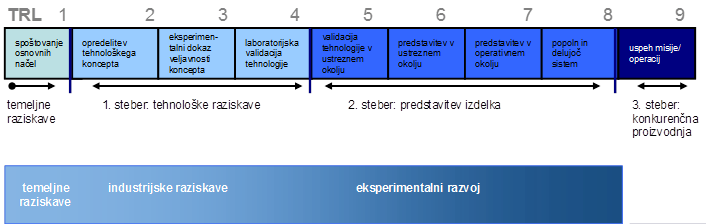 ESRR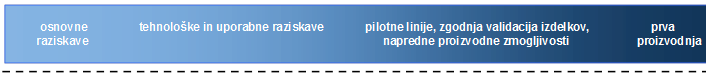 Splošna opredelitev RR aktivnosti:Industrijske raziskave in eksperimentalni razvoj (RR) vsebujejo ustvarjalno in sistematično delo, ki se izvaja z namenom, da bi povečalo obseg znanja – vključno z znanjem človeštva, kulture in družbe – in da bi izumljalo nove uporabe razpoložljivega znanja. RR dejavnosti so določene z naborom skupnih lastnosti, tudi če jih izvajajo različni izvajalci, z namenom, da bi dosegli specifične ali splošne cilje. RR je vedno usmerjen v nove ugotovitve, na osnovi izvirnih konceptov (in njihove razlage) ali hipotez. V veliki meri je negotov glede svojih končnih rezultatov (ali vsaj glede količine časa in virov, ki so potrebni za njihovo doseganje), je načrtovan in financiran (tudi, če se izvaja s strani posameznikov) in ima namen dati rezultate, ki bi bili bodisi prosto prenosljivi, bodisi prodani na tržišču. Da bi bila RR dejavnost, mora izpolnjevati vseh pet temeljnih meril:- nova; - ustvarjalna; - negotova; - sistematična in - prenosljiva in/ali ponovljiva.II.6.2. Upravičeni stroški in intenzivnost državne pomočiPo splošnem pravilu so stroški in izdatki upravičeni do povračila iz sredstev evropske kohezijske politike :če so z operacijo neposredno povezani, so potrebni za njeno izvajanje in so v skladu s cilji operacije;če so dejansko nastali: za dela, ki so bila opravljena; za blago, ki je bilo dobavljeno; za storitve, ki so bile izvedene;če so priznani v skladu s skrbnostjo dobrega gospodarja;če nastanejo in so plačani v obdobju upravičenosti;če temeljijo na verodostojnih knjigovodskih in drugih listinah inče so v skladu z veljavnimi pravili Unije in predpisi Republike Slovenije.Prijavitelji morajo pri pripravi vloge upoštevati, da je za sofinanciranje izključena proizvodnja predhodno že razvitih proizvodov ter uvajanje že razvitih procesov in storitev.Upravičeni stroški so skladni z navedeno shemo državne pomoči, v okviru katere se v javnem razpisu upoštevajo sledeče skupine upravičenih stroškov:Davek na dodano vrednost ni upravičen strošek.Intenzivnosti pomoči (ne glede na vrsto raziskav – industrijske raziskave ali eksperimentalni razvoj in ne glede na število partnerjev v primeru prijave konzorcija):velika podjetja: do 25 %srednje velika podjetja: do 35 %mikro in mala podjetja: do 45 %Velikost podjetij se določi v skladu s Prilogo I Uredbe Komisije (EU) št. 651/2014, kar je podrobneje predstavljeno v točki II.6.4. Velikost podjetja se upošteva na dan oddaje vloge/prijave na javni razpis.V primeru, da je prijavitelj ali partner v vlogi napačno določil velikost podjetja, se taka vloga zavrne.Dvojno uveljavljanje stroškov in izdatkov, ki so že bili povrnjeni iz katerega koli drugega vira, ni dovoljeno. V tem primeru lahko agencija pogodbo odpove in zahteva vračilo že izplačanega zneska sofinanciranja z zakonskimi zamudnimi obrestmi od dneva nakazila sredstev iz proračuna Republike Slovenije na transakcijski račun upravičenca do dneva vračila sredstev v proračun Republike Slovenije. Če je dvojno uveljavljanje stroškov in izdatkov namerno, se bo obravnavalo kot goljufija. V vsakem primeru bo treba ustrezni znesek sofinanciranja vrniti. Upravičencu se bo vrednost sofinanciranja po pogodbi znižala za vrednost vrnjenih zneskov iz naslova dvojnega uveljavljanja stroškov in izdatkov oziroma iz naslova preseganja maksimalne dovoljene stopnje sofinanciranja operacije.V primeru ugotovitve, da je višina sofinanciranja operacije presegla maksimalno dovoljeno stopnjo, se zahteva vrnitev preveč izplačanih sredstev skupaj z zakonskimi zamudnimi obrestmi od dneva prejema sredstev na TRR do dneva vračila v državni proračun Republike Slovenije.II.6.2.1. Definicije osebja za izvajanje raziskovalno razvojnih aktivnosti Kot pomoč za lažje razumevanje ključnih pojmov na področju izvajanja RRI aktivnosti podajamo spodnje obrazložitve:Osebje, ki lahko izvaja RR aktivnosti:Raziskovalci so strokovnjaki, ki se ukvarjajo s snovanjem ali ustvarjanjem novega znanja. Opravljajo raziskave in izboljšujejo ali razvijajo koncepte, teorije, modele, tehnike, instrumentacije, programsko opremo ali operativne metode.Strokovni in tehnični sodelavci so osebe, katerih glavna naloga zahteva strokovno znanje in izkušnje na enem ali več področjih tehnike, fizikalnih in znanosti o življenju, ali družboslovja, humanistike in umetnosti. Sodelujejo v RR z opravljanjem znanstvenih in tehničnih nalog, ki vključujejo uporabo konceptov, operativnih metod in uporabo raziskovalne opreme, ki je navadno pod nadzorom raziskovalcev. Sem ne sodi osebje za administracijo projekta, računovodje ipd.Podrobnejše opredelitve zgoraj navedenih pojmov so podane v FRASCATI MANUAL 2015 (Guidelines for collecting and reporting data on research and experimental development) na sledečem spletnem naslovu: http://www.oecdilibrary.org/docserver/download/9215001e.pdf?expires=1448462167&id=id&accname=guest&checksum=0FE1D86B16463A919DB874189CD90FF4 .II.6.2.2. Spremljanje in evidentiranje operacijeV skladu s 125. členom Uredbe 1303/2013/EU morajo upravičenci pri izvajanju operacije voditi ločeno računovodstvo ali ustrezno računovodsko kodo za vse transakcije, ne glede na slovenska računovodska pravila. Navedeno ne velja za poenostavljene oblike nepovratnih sredstev, za katere pa bo upravičenec dolžan voditi in spremljati prejeta sredstva za operacijo.Upravičenec, ki ne vodi knjig za operacijo po ustrezni računovodski kodi, iz svojih knjig ne more ločeno izpisati evidenc samo za posamezno operacijo. Zato mora za zagotavljanja ločenega vodenja knjig za operacijo voditi druge pomožne knjige.II.6.3. Način financiranja in dokazovanje upravičenih stroškovPred začetkom operacije ne sme biti sklenjena nobena pravno zavezujoča zaveza za izvedbo posamezne upravičene aktivnosti v okviru potrjene operacije. Stroški plač: stroški osebjaV primeru uveljavljanja stroškov osebja se upošteva poenostavljeni način poročanja po metodologiji standardne lestvice stroškov na enoto. Sama metodologija je predstavljena v točki III. Za stroške osebja se za uveljavljanje upravičenih stroškov uporablja Standardna lestvica stroška na enoto. Obvezna dokazila: pogodba o zaposlitvi, uradno potrdilo o obdobju zavarovanja (ZPIZ), sklep ali drugi ustrezni akt o prerazporeditvi na delo na operacijo, kadar to ni opredeljeno v pogodbi o zaposlitvi,  mesečna časovnica, izpis evidence ur na operaciji, druga ustrezna dokazila. Število opravljenih ur mora izhajati iz evidence opravljenega dela v urah, ki jo mora upravičenec obvezno voditi posebej za vsako osebo, ki sodeluje na operaciji. Začetek izvajanja operacije je datum, ko upravičenec prične z izvajanjem aktivnosti v okviru potrjene operacije ter sklene prve pravne zavezujoče zaveze.Skladno z metodologijo izračuna standardne lestvice na enoto za stroške dela, je vrednost enote: Navedeni vrednosti veljata za celotno obdobje trajanja PD projekta.Stroški storitev zunanjih izvajalcev: stroški pogodbenih raziskav ter stroški svetovalnih in drugih ustreznih storitevZa stroške pogodbenih raziskav, ki so bile kupljene od zunanjih virov po običajnih tržnih pogojih ter stroške svetovalnih in drugih ustreznih storitev, uporabljenih izključno za projekt, se uporablja način uveljavljanja stroška s predložitvijo dokazil za dejansko nastale in plačane upravičene stroške.Obvezna dokazila: dokumentacija o izboru zunanjega izvajalca, ki bo dokazovala gospodarno ravnanje ter tržno ceno, dokazilo o naročilu (naročilnica, pogodba, druga podlaga za izstavitev računa…), dokazilo o opravljeni storitvi ali dobavi blaga (npr. poročilo o opravljeni storitvi, dokazilo o izvedeni in prejeti pogodbeni raziskavi…), račun ali eRačun oziroma verodostojna knjigovodska listina, dokazilo o plačilu, druga ustrezna dokazila.eRačun je račun, ki ga izdajatelj računa za dobavljeno blago ali izvedene storitve izda prejemniku računa v elektronski obliki in enakovredno zamenjuje račun v papirni obliki. Izdajatelj eRačuna mora biti vpisan v register izdajateljev eRačunov.Upravičenci morajo izvesti operacijo v skladu s temeljnimi načeli zakona o javnem naročanju in pogodbo o sofinanciranju. To pomeni, da bodo upravičenci ob predložitvi zahtevka za izplačilo za vsako naročanje blaga, katerih vrednost brez DDV presega znesek 20.000,00 EUR, agenciji predložili tudi popolno dokumentacijo o izbiri izvajalcev (dokumentacijo o izbiri ponudnika, zbiranje ponudb, zapisniki o izbiri itd.), vsaj tri ponudbe, pogodbo z izvajalcem in morebitne anekse k pogodbam). V kolikor iskanje treh ponudb ni smiselno in ekonomsko upravičeno iz poslovnih oziroma tehničnih razlogov, poda prejemnik sredstev agenciji utemeljeno obrazložitev izbire izvajalca, v kolikor je potrebno oziroma možno, podprto tudi z ustreznimi dokazili. Upravičenci bodo morali dokazati tržno ceno za storitve zunanjih izvajalcev. V kolikor upravičenec le-te ne bo ustrezno dokazal, lahko agencija strošek izloči oziroma na stroške upravičenca angažira neodvisnega cenilca, ki določi tržno ceno posamezne storitve zunanjega izvajalca.Zunanji izvajalec ne sme biti 25 % ali več lastniško povezan z upravičencem.V primeru konzorcija partner v konzorciju ne more nastopati kot zunanji izvajalec drugim partnerjem istega konzorcija. Stroški pogodbenih raziskav ter stroški drugih ustreznih svetovalnih storitev ne smejo presegati 25 % vrednosti celotnih upravičenih stroškov operacije. Amortizacije opreme: stroški instrumentov in opreme Stroški instrumentov in opreme so upravičeni v obsegu ter za obdobje kot se uporabljajo v raziskovalnem projektu; če se instrumenti in oprema skozi svojo celotno življenjsko dobo ne uporabljajo samo za raziskovalni projekt, štejejo za upravičene samo stroški amortizacije, izračunani na podlagi splošno sprejetih računovodskih načel, ki ustrezajo trajanju raziskovalnega projekta.Obvezna dokazila: izpis iz registra osnovnih sredstev za sredstva, ki se amortizirajo in so predmet sofinanciranja; predstavljena metodologija izračuna amortizacije za obdobje sofinanciranja operacije in načina obračunavanja; račun za osnovno sredstvo, katerega amortizacija se uveljavlja kot upravičen strošek, izjava s podpisom in žigom odgovorne osebe prijavitelja ali partnerjev v primeru prijave konzorcija, da za nakup opreme niso bila odobrena javna nepovratna sredstva ali nepovratna sredstva Skupnosti, ki bi pomenila podvajanje pomoči, ter izpisi kontov iz poslovnih knjig, ki to dokazujejo; izjava s podpisom in žigom odgovorne osebe prijavitelja ali partnerjev v primeru konzorcija, da je amortizacija obračunana v skladu z veljavno zakonodajo, druga ustrezna dokazila.Posredni stroški: dodatni režijski stroški in drugi stroški poslovanja, vključno s stroški materiala, zalog in podobnih izdelkov, ki so nastali kot posledica PD projektaZa posredne stroške je upoštevano pavšalno financiranje in sicer v višini pavšalne stopnje 15 % upravičenih neposrednih stroškov osebja na PD projektu iz 1. točke preglednice pod točko II.6.2. tega dokumenta.Posredni stroški so dodatni režijski stroški in drugi stroški poslovanja, vključno s stroški materiala, zalog in podobnih izdelkov, ki so nastali kot posledica  izvajanja PD projekta.Dokazilo o nastanku posrednih stroškov na PD projektu je izstavljena in podpisana listina za obračun pavšalnega financiranja posrednih stroškov, ki se izrazi v deležu na upravičene stroške osebjav obliki standardne lestvice stroška na enoto, ki so nastali pri izvajanju raziskovalno-razvojnih aktivnosti PD projekta, upoštevajoč določila predhodnih odstavkov.   Dokazovanje upravičenosti stroškovDokazovanje upravičenosti stroškov je na strani upravičenca. Poleg dokazil za posamezne vrste stroškov, ki so opredeljena v Navodilih OU o upravičenih stroških, se lahko v primerih nejasnosti/dvoma/negotovosti/suma od upravičenca zahteva tudi dodatna dokazila (npr. fotografije, izpise, izjave, certificate, ipd.). Potrditev PD projekta in vloge na javni razpis s sklepom agencije ne pomeni tudi predhodne odobritve sofinanciranja posameznih upravičenih stroškov opredeljenih v vlogi. Upravičenost sofinanciranja bo agencija preverjala v okviru vsakokratne presoje zahtevkov za izplačilo, na način in z dinamiko, kot opredeljeno v pogodbi o sofinanciranju, in sicer predvsem ob upoštevanju Navodil organa upravljanja o upravičenih stroških ter Uredbe Komisije (EU) št. 651/2014.Upravičenec dostavi fotokopijo verodostojnih knjigovodskih listin, ki so opremljene s pečatom upravičenca »Kopija je enaka originalu« ali s pisno potrditvijo odgovorne osebe upravičenca. V primeru eRačuna to ni potrebno.Podjetje upravičene stroške uveljavlja tako, da skladno z 14. in 15. členom pogodbe do posameznega roka za oddajo zahtevka izpolni Zahtevek za izplačilo, Poročilo o delu na projektu ter Finančno poročilo (priloge k pogodbi) in priloži vsa zahtevana in ustrezna dokazila. V primeru konzorcija posredujejo partnerji kot upravičenci, v skladu s konzorcjisko pogodbo, svojo celotno dokumentacijo za posamezni zahtevek za izplačilo (vsebinsko in finančno poročilo, dokazila) izbranemu podpisniku pogodbe o sofinanciranju, da ta skupaj pripravi zahtevek za izplačilo z vso potrebno dokumentacijo in jo posreduje na agencijo. Izplačilo sredstev po posameznem zahtevku za izplačilo poteka od agencije do posameznega partnerja kot upravičenca. Pri vseh navedenih stroških je pomembno, da so upravičeni samo, če so nastali pri delu na raziskovalno razvojnih aktivnostih (npr. pri stroških dela se lahko prijavijo samo ure, ko je zaposleni izvajal raziskovalno razvojne aktivnosti, namenjene PD projektu).Za vsak strošek, pri katerem agencija ob pregledu zahtevka za izplačilo ne najde neposredne povezave med nastankom stroška in izvedbo aktivnosti PD projekta, ne glede na to, ali ta dejansko obstaja, lahko agencija od upravičenca zahteva dodatna pojasnila ali izjavo, ki dokazujejo nastanek stroška za izvedbo aktivnosti PD projekta. V primeru, da agencija meni, da dodatna dokazila ne nakazujejo v zadostni meri povezave med nastankom stroška in izvedbo aktivnosti PD projekta, lahko izplačilo zmanjša za vrednost tega stroška (glede na vrednost zahtevka za izplačilo). O tem mora upravičenca agencija predhodno obvestiti.Podjetje je dolžno hraniti vsa dokazila in dokumentacijo zahtevkov za izplačilo in jo je dolžno predložiti na poziv agencije. V primeru, da agencija ob pregledu dokumentacije, po izplačilu, ugotovi, da so bili zahtevki za izplačilo nepravilni, oziroma v njih navedeni stroški nimajo podlage v dejanskih računovodskih listinah oz. v zahtevkih za izplačilo navedenih dokazilih, lahko zahteva vračilo neupravičeno izplačanih sredstev v celoti ali delno, glede na obliko in obseg ugotovljenih nepravilnosti.Zahtevek za izplačilo skupaj z zahtevanimi prilogami je mogoče oddati največ šestkrat v teku sofinanciranja projekta.II.6.4. Določitev velikosti podjetja in števila zaposlenih Velikost podjetja in število zaposlenih se določi v skladu s  Prilogo I Uredbe Komisije (EU) št. 651/2014 o opredelitvi mikro, majhnih in srednje velikih podjetij  (v  nadaljnjem besedilu: MSP).Podjetja, ki presegajo kriterije za srednja podjetja se uvrščajo med velika podjetja. Pravilna določitev velikosti podjetja in števila zaposlenih je pomembna, ker se glede na velikost podjetja določa intenzivnost državne pomoči. Določitev velikosti podjetja velja in se ugotavlja na dan oddaje vloge.Če se v postopku odpiranja in ocenjevanja vlog ugotovi, da je velikost kateregakoli prijavitelja ali partnerjev v skupini napačno opredeljena, se takšna vloga zavrne. Kasnejša ugotovitev navajanja neresničnih, netočnih in nepopolnih podatkov ima lahko za posledico odpoved pogodbe o sofinanciranju, ki jo v primeru uspešne kandidature na javnem razpisu skleneta prijavitelj kot upravičenec in agencija ter vračilo vseh nakazanih sredstev skupaj z zakonitimi zamudnimi obrestmi, od dneva prejema sredstev na TRR do dneva vračila v državni proračun Republike Slovenije. Opredelitev majhnih in srednje velikih podjetij Člen 2: Število zaposlenih in najvišje finančne vrednosti, ki določajo vrsto podjetja Kategorijo mikro, majhnih in srednje velikih podjetij sestavljajo podjetja, ki imajo manj kot 250 zaposlenih ter letni promet, ki ne presega 50 milijonov EUR in/ali letno bilančno vsoto, ki ne presega 43 milijonov EUR. V kategoriji MSP se majhno podjetje opredeljuje kot tisto, ki ima manj kot 50 zaposlenih in ima letni promet in/ali letno bilančno vsoto, ki ne presega 10 milijonov EUR. V kategoriji MSP se mikro podjetje opredeljuje kot tisto, ki ima manj kot 10 zaposlenih in ima letni promet in/ali letno bilančno vsoto, ki ne presega 2 milijona EUR. Člen 3: Vrste podjetij, upoštevane pri izračunu števila zaposlenih in finančnih zneskov»Neodvisno podjetje« je vsako podjetje, ki ne izpolnjuje opredelitve partnerskega podjetja v smislu odstavka 2 ali povezanega podjetja v smislu odstavka 3. Partnerska podjetja so vsa podjetja, ki ne izpolnjujejo opredelitve povezanih podjetij v smislu odstavka 3 in med katerimi obstaja naslednje razmerje: podjetje (podjetje višje v lastniški verigi) ima samo ali skupaj z enim ali več povezanimi podjetji v smislu odstavka 3, v lasti 25 % ali več kapitala ali glasovalnih pravic drugega podjetja (podjetje nižje v lastniški verigi). Vendar se podjetje lahko obravnava kot neodvisno, in torej nima partnerskih podjetij, tudi če 25 % prag dosežejo ali presežejo naslednji investitorji, če ti investitorji posamezno ali skupaj niso povezani z zadevnim podjetjem v smislu odstavka 3: (a) javne investicijske družbe, družbe za tvegani kapital, posamezniki ali skupine posameznikov, ki redno vlagajo lastniški kapital v podjetja, ki ne kotirajo na borzi (poslovni angeli), če je skupno vlaganje teh poslovnih angelov v isto podjetje manjše od 1.250.000 EUR;(b) univerze ali neprofitni raziskovalni centri; (c) institucionalni investitorji, vključno z regionalnimi razvojnimi skladi; (d) avtonomni lokalni organi z letnim proračunom manj kot 10 milijonov EUR in z manj kot 5000 prebivalci. 3. »Povezana podjetja« so podjetja, med katerimi obstaja eno naslednjih razmerij: (a) podjetje ima večino glasovalnih pravic delničarjev ali družbenikov v drugem podjetju; (b) podjetje ima pravico, da imenuje ali odstavi večino članov upravnega, upravljavskega ali nadzornega organa v drugem podjetju; (c) podjetje ima pravico, da izvaja prevladujoč vpliv nad drugim podjetjem na podlagi pogodbe, podpisane s tem podjetjem, ali določbe v statutu tega podjetja; (d) podjetje, ki je delničar ali družbenik drugega podjetja, nadzoruje, na podlagi sporazuma z drugimi delničarji ali družbeniki tega podjetja, večino glasovalnih pravic delničarjev ali družbenikov v tem podjetju. Domneva, da v podjetju ni prevladujočega vpliva, obstaja, če se investitorji iz drugega pododstavka odstavka 2 ne vključujejo, neposredno ali posredno, v upravljanje zadevnega podjetja, ne glede na svoje pravice kot delničarji podjetja.Kot povezana se obravnavajo tudi podjetja, ki imajo z enim ali več povezanimi podjetji katero koli razmerje, opisano v prvem pododstavku, ali vsi investitorji iz odstavka 2. Kot povezana podjetja se obravnavajo tudi podjetja, ki imajo eno takih razmerij s fizično osebo ali skupino fizičnih oseb, ki posluje skupaj, če so vključena v njihovo dejavnost ali del njihove dejavnosti na istem trgu ali na sosednih trgih. »Sosedni trg« je trg za izdelek ali storitev, ki je na vertikalni razdelitvi trgov neposredno nad ali pod ustreznim trgom. Podjetje se ne obravnava kot MSP, če ima en ali več javnih organov neposredno ali posredno, skupaj ali posamezno v lasti 25 % ali več kot 25 % kapitala ali glasovalnih pravic, razen v primerih iz odstavka 2. Podjetje lahko poda uradno izjavo o svojem statusu neodvisnega podjetja, partnerskega podjetja ali povezanega podjetja, vključno s podatki o najvišjih vrednostih iz člena 2. Izjavo lahko poda tudi, če zaradi razpršenosti kapitala ni mogoče natančno ugotoviti lastništva, vendar v tem primeru v dobri veri izrazi svojo legitimno domnevo, da 25 % ali več kapitala ni v lasti enega samega podjetja ali v skupni lasti več podjetij. Take izjave se podajo, ne da bi posegale v preverjanja in preiskave v skladu z državnimi pravili in pravili Skupnosti. Člen 4: Podatki za določanje števila zaposlenih ter finančni zneski in referenčna obdobja Podatki za uporabo glede števila zaposlenih in finančnih zneskov so podatki, ki se navezujejo na zadnje potrjeno obračunsko obdobje in se izračunajo na letni osnovi. Podatki se upoštevajo od datuma zaključka računovodskih izkazov. Višina prometa se izračuna brez davka na dodano vrednost (DDV) in drugih posrednih davkov. Če podjetje na dan zaključka računovodskih izkazov ugotovi, da je za preteklo leto preseglo ali padlo pod zaposlitveni prag ali najvišje finančne vrednosti iz člena 2, izgubi ali pridobi status srednje velikega, majhnega ali mikropodjetja samo, če se to ponovi v dveh zaporednih računovodskih obdobjih. V primeru novo ustanovljenih podjetij, katerih računovodski izkazi še niso bili potrjeni, se podatki za uporabo izpeljejo iz ocene, opravljene v dobri veri med finančnim letom. Člen 5: Število zaposlenih Število zaposlenih ustreza številu letnih delovnih enot (LDE), tj. številu zaposlenih za polni delovni čas, ki so delali v zadevnem podjetju ali v njegovem imenu celo obravnavano leto. Delo oseb, ki niso delale celo leto, delo honorarno zaposlenih ne glede na trajanje dela ter delo sezonskih delojemalcev se upošteva kot del LDE. Osebje podjetja sestavljajo: (a) delojemalci; (b) osebe, ki opravljajo delo za podrejeno podjetje in se po državni zakonodaji obravnavajo kot zaposleni; (c) lastniki-upravljavci; (d) partnerji, ki se redno vključujejo v dejavnost podjetja in imajo koristi od finančnih prednosti podjetja. Vajenci ali študentje, vključeni v poklicno usposabljanje na podlagi vajeniške pogodbe ali pogodbe o poklicnem usposabljanju, niso del osebja. Trajanje materinskega ali starševskega dopusta ni všteto. Člen 6: Določitev podatkov o podjetju Za neodvisna podjetja se podatki, tudi o številu zaposlenih, določajo izključno na podlagi računovodskih izkazov tega podjetja. Za podjetje, ki ima partnerska podjetja ali povezana podjetja se podatki, tudi glede števila zaposlenih, določijo na podlagi računovodskih izkazov in drugih podatkov podjetja ali na podlagi konsolidiranih zaključnih računov podjetja ali konsolidiranih zaključnih računov podjetja, v katerega je podjetje vključeno za namene konsolidacije, če ti obstajajo. Podatkom iz prvega pododstavka je treba prišteti podatke za vsako partnersko podjetje zadevnega podjetja, ki se z vidika lastniške verige nahaja neposredno nad ali pod zadevnim podjetjem. Vsota podatkov za skupino  je sorazmerna z deležem kapitala ali glasovalnih pravic (kar je večje). Za navzkrižna lastništva velja višji odstotek.Podatkom iz prvega in drugega pododstavka je treba prišteti 100 % podatkov za vsako podjetje, ki je neposredno ali posredno povezano z zadevnim podjetjem, če podatki niso bili že vključeni v konsolidacijo računovodskih izkazov.3. Podatki o partnerskih podjetjih zadevnega podjetja za uporabo odstavka 2 izhajajo iz njihovih računovodskih izkazov in drugih podatkov v konsolidirani obliki, če ti obstajajo. Tem se prišteje 100 % podatkov za vsa podjetja, ki so povezana s temi partnerskimi podjetji, razen če njihovi računovodski podatki niso bili že vključeni s konsolidacijo.Podatki o podjetjih, povezanih z zadevnim podjetjem, izhajajo za uporabo istega odstavka 2 iz njihovih računovodskih izkazov in drugih podatkov v konsolidirani obliki, če ti obstajajo. Tem podatkom se sorazmerno prištejejo podatki vsakega možnega partnerskega podjetja tega povezanega podjetja, ki se z vidika lastniške verige nahaja neposredno nad ali pod zadevnim podjetjem, razen če niso bili ti podatki že vključeni v konsolidirane računovodske izkaze v odstotku, ki je najmanj sorazmeren z odstotkom, ugotovljenim na podlagi drugega pododstavka odstavka 2. 4. Če v konsolidiranih zaključnih računih ni podatkov o osebju zadevnega podjetja, se število zaposlenih izračuna s sorazmerno vsoto podatkov za partnerska podjetja ter s prištevanjem podatkov podjetij, s katerimi je zadevno podjetje povezano. II.7. IZVAJANJE OPERACIJENe glede na to, da je v primeru konzorcijev le izbrani prijavitelj podpisnik pogodbe z agencijo, je odgovornost konzorcijskih partnerjev kot upravičencev do državne pomoči v razmerju do agencije solidarna.Konzorcijska pogodba, ki jo za ustanovitev konzorcija ter ureditev medsebojnih obveznosti in razmerij sklenejo člani konzorcija podjetij, mora vsebovati najmanj naslednja določila:pooblastitev prijavitelja za podpis pogodbe o dodelitvi sredstev s strani vseh konzorcijskih partnerjev,predstavitev izvedbe aktivnosti PD projekta s terminskim in finančnim načrtom po posameznih partnerjih,opredelitev vseh pravic in obveznosti posameznih konzorcijskih partnerjev, med katerimi mora biti še posebej:opredeljena (so)odgovornost prijavitelja in vseh konzorcijskih partnerjev ter obveznost za vračilo subvencijskih sredstev v primeru, če se pri kateremkoli konzorcijskem partnerju začne postopek zaradi insolventnosti ali prisilnega prenehanja ali postopek izbrisa brez ikvidacije ali prisilne likvidacije ali likvidacije,opredeljena (so)odgovornost prijavitelja in vseh konzorcijskih partnerjev ter obveznost za vračilo subvencijskih sredstev v primeru zahtevka agencije za vračilo subvencijskih sredstev zaradi ugotovljenih nepravilnosti pri kateremkoli konzorcijskem partnerju.upravljanje pravic intelektualne lastnine,upravljanje sprememb, nastalih pri izvajanju PD projekta,razreševanje sporov in veljavnost pogodbe.II.7.1. Obdobje upravičenosti stroškov in izdatkovStroški in izdatki upravičenca so upravičeni, če so nastali in so plačani znotraj obdobja upravičenosti, določenega s pogodbo o sofinanciranju.Obdobje upravičenosti stroškov je od datuma izdaje sklepa o sofinanciranju s strani agencije in traja lahko največ 36 mesecev. Obdobje upravičenosti izdatkov je od datuma izdaje sklepa o sofinanciranju s strani agencije do izstavitve zadnjega zahtevka za izplačilo, ko je tudi skrajni datum za zaključek operacije. Operacije, ki so že zaključene pred izdajo sklepa o sofinanciranju, niso upravičene do sofinanciranja.Prijavitelj mora pri pripravi vloge in pri izvajanju operacije upoštevati, da morajo biti vsa plačila, da bi bila upravičena, izvršena do datuma izstavitve zadnjega zahtevka za izplačilo, ki predstavlja tudi zaključek operacije. Obdobje trajanja operacije vključuje čas za izvedbo glavnih projektnih aktivnosti, raziskovalno razvojne aktivnosti in aktivnosti demonstracije, ter tudi čas za administrativni zaključek operacije.II.7.2. Sprememba izvajanja operacijeSkladno z določili javnega razpisa in razpisne dokumentacije, vključno s pogodbo o sofinanciranju, je potrebno o vsaki spremembi izvajanja operacije glede na vsebino potrjene vloge podati na agencijo obvestilo in prošnjo za soglasje. Agencija sama presodi, ali je soglasje dejansko potrebno. V vsakem primeru obvesti upravičenca o svoji odločitvi, v primeru potrebnega soglasja, pa podano spremembo obravnava in poda svoje soglasje ali nesoglasje. II.7.3. Obveščanje in informiranje javnostiUpravičenci so dolžni zagotoviti informiranje in obveščanje javnosti o operaciji skladno s členoma 115 in 116 Uredbe (EU) št. 1303/2013 Evropskega parlamenta in Sveta z dne 17.12.2013.Upravičenci morajo zahteve informiranja upoštevati pri komuniciranju z agencijo ter vseh aktih, sklepih, pogodbah in drugih listinah v povezavi s PD projektom. Obvezno je potrebno upoštevati Navodila organa upravljanja na področju komuniciranja vsebin kohezijske politike v programskem obdobju 2014–2020, ki so objavljena na spletni strani http://www.eu-skladi.si/sl/ekp/navodila. Navodila natančno opisujejo naloge upravičencev in ostalih deležnikov, vključenih v izvajanje evropske kohezijske politike, tehnične značilnosti izvajanja ukrepov obveščanja javnosti ter informacije o označevanju informacijskega in komunikacijskega gradiva.Poleg Navodil je potrebno upoštevati tudi Priročnik celostne grafične podobe evropskih strukturnih in investicijskih skladov za programsko obdobje 2014–2020, ki je objavljen na spletni strani: http://www.eu-skladi.si/sl/dokumenti/cgp_prirocnik_strukturni_skladi-koncni.pdf.Primer označitve Evropskega sklada za regionalni razvoj: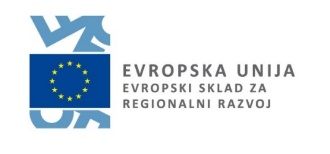 V kolikor upravičenec objavlja informacije o operaciji na spletnih straneh, na dogodkih namenjenih ciljnim skupinam ali širši javnosti in na novinarskih konferencah je poleg logotipa upravičenca in logotipa sklada potrebno uporabiti tudi logotipa ministrstva in agencije.Na dogodkih, promocijskem materialu, spletnih straneh itd. je upravičenec dolžan navesti, da operacijo delno financira Evropska unija iz Evropskega sklada za regionalni razvoj. Hkrati je dolžan navesti, da se operacija izvaja v okviru Prednostne naložbe: 1.2: »Spodbujanje naložb podjetij v raziskave in inovacije ter vzpostavljanje povezav in sinergij med podjetji, centri za raziskave in razvoj ter visokošolskim izobraževalnim sektorjem, zlasti s spodbujanjem naložb na področju razvoja izdelkov in storitev, prenosa tehnologij, socialnih in ekoloških inovacij, aplikacij javnih storitev, spodbujanjem povpraševanja, mreženja, grozdov in odprtih inovacij prek pametne specializacije ter podpiranjem tehnoloških in uporabnih raziskav, pilotnih linij, ukrepov za zgodnje ovrednotenje izdelkov, naprednih proizvodnih zmogljivosti in prve proizvodnje zlasti na področju ključnih spodbujevalnih tehnologij ter razširjanje tehnologij za splošno rabo«.Vsa gradiva na dogodkih morajo biti na prvi strani ustrezno označena (npr. vabilo in program, lista udeležencev, gradivo za novinarje, predstavitve in drugi pisni prispevki). V primeru tiskovnih konferenc se pred govorniki postavita tudi namizni zastavici Republike Slovenije in Evropske unije, prav tako se označijo prostori (npr. panoji, plakati ipd.), v katerih poteka dogodek. V primeru, da operacija in aktivnosti, ki jih izvajate v okviru ter predstavljate v javnih občilih (radio, televizija, časopisi, spletnih straneh, PowerPoint predstavitev itd.), je prav tako potrebno navesti, da operacijo delno financira Evropska unija iz Evropskega sklada za regionalni razvoj in navesti ministrstvo in agencijo. Simboli in različne oblike logotipov so dostopni na spletni strani EU-skladi: www.eu-skladi.si in pri skrbniku pogodbe. II.8. VLOGA IN NAČIN PRIJAVEII.8.1. Vsebina vlogePrijavitelj mora oddati en izvod popolne vloge v fizični obliki in eno elektronsko kopijo. Vloga mora biti vezana na način, ki onemogoča neopazno odstranjevanje ali dodajanje dokumentov. Vloga je popolna v primeru, da vsebuje vse v celoti izpolnjene spodaj navedene obrazce in priložene vse obvezne priloge: Prijavni obrazec (OBRAZEC 1) Izjava prijavitelja (OBRAZEC 1A) Izjava konzorcijskega partnerja (OBRAZEC 1B) Pooblastilo za pridobitev podatkov iz uradnih evidenc RS za podjetja (Obrazec 1 C) Pooblastilo za pridobitev podatkov iz uradnih evidenc RS za fizične osebe (Obrazec 1 D)Finančni načrt (OBRAZEC 2)Podatki podjetij (OBRAZEC 3)Tveganja za izvedbo PD projekta (OBRAZEC 4)Vsebina in metodologija projekta (OBRAZEC 5)Vzorec pogodbe (OBRAZEC 6) Oddaja vloge (OBRAZEC 7)Vsebina popolne vloge (OBRAZEC 8)Obvezne priloge k vlogi na javni razpis:potrdilo o številu zaposlenih na zadnji dan leta 2015 s strani Zavoda za zdravstveno zavarovanje Slovenije, ali, za podjetja, ki za navedeno obdobje še niso bila registrirana v Republiki Sloveniji, drugo ustrezno potrdilo o številu zaposlenih na zadnji dan leta 2015,podjetje s sedežem v katerikoli drugi državi članici Evropske unije in ki ob oddaji vloge na javni razpis nima poslovnega naslova podružnice v Republiki Sloveniji, mora vlogi na javni razpis priložiti izjavo o tem, da bo do oddaje prvega zahtevka za izplačilo izvedel zahtevan vpis v davčni register skladno z Zakonom o finančni upravi (Uradni list RS, št. 25/14), ter o tem, v kateri regiji bo izvajal svojo dejavnost,konzorcijska pogodba (v primeru konzorcija),pismo o nameri oz. pogodba o zagotovitvi ustreznih pogojev za izvedbo demonstracij (podpisana med prijaviteljem in lastnikom/upravljavcem infrastrukture), v kolikor se bo demonstracija izvajala na infrastrukturi, ki ni v lasti prijavitelja ali partnerjev v primeru konzorcija.V kolikor vloga tudi po pozivu za dopolnitev ne bo obsegala vseh zgoraj navedenih obveznih sestavin, se s sklepom zavrže. Prijavitelj mora v prijavi natančno opredeliti načrt izvajanja PD projekta. Načrt mora vsebovati vsaj terminski načrt izvajanja, predvidene rezultate izvajanja, vse sodelujoče v izvajanju PD projekta in spisek opreme in/ali infrastrukturo, ki je potrebna za izvajanje PD projekta pa ni v lasti oz. uporabi prijavitelja ali partnerjev v primeru konzorcija.Zakon o dostopu do informacij javnega značaja informacijo javnega značaja opredeljuje kot: »Informacija javnega značaja je informacija, ki izvira iz delovnega področja organa, nahaja pa se v obliki dokumenta, zadeve, dosjeja, registra, evidence ali dokumentarnega gradiva, ki ga je organ izdelal sam, v sodelovanju z drugim organom, ali pridobil od drugih oseb«. Prijavitelje na javni razpis zato opozarjamo, naj tiste dele vloge, v katerih se nahajajo zaupni podatki, jasno označijo kot poslovno skrivnost, npr. z velikimi tiskanimi črkami, označeno z rumeno barvo itd. V primeru, da je označena poslovna skrivnost, je potrebno le to utemeljiti s posebno izjavo. Vsi tisti deli vloge, ki ne bodo posebej označeni kot poslovna skrivnost, bodo ob morebitni zahtevi do vpogleda s strani drugih prijaviteljev, posredovani v pregled, skladno z Zakonom o dostopu do informacij javnega značaja.II.8.2. Zavrnitev in zavrženje vlogVloge, ki ne izpolnjujejo vseh pogojev in zahtev javnega razpisa ter razpisne dokumentacije in niso v skladu s predmetom, namenom in cilji javnega razpisa, se zavrnejo. Če se to ugotovi po izdaji sklepa o sofinanciranju, se pogodba ne sklene, sklep pa se razveljavi. Po sklenitvi pogodbe je to razlog za odstop od pogodbe in zahtevek za vrnitev sredstev.Vloga se med drugim zavrne tudi, če: je prijavitelj oz. partner v konzorciju predhodno že pridobil ali je v postopku pridobivanja sofinanciranja iz drugih javnih sredstev za iste stroške,je velikost prijavitelja ali kateregakoli partnerja v konzorciju napačno opredeljena,ne bo več razpoložljivih sredstev, ker bodo višje ocenjenim vlogam že razdeljena sredstva po tem javnem razpisu.Vloga se med drugim zavrže brez poziva za dopolnitev, če:je bila oddana prepozno (vloga se vrne prijavitelju), je nepravilno označena (vloga se vrne prijavitelju),jo je vložil neupravičen prijavitelj,posamezno podjetje nastopa na javnem razpisu kot prijavitelj z več kot eno vlogo in/ali kot partner v konzorciju v več kot eni vlogi,v primeru prijave konzorcija podjetij nastopa v konzorciju več kot eno povezano podjetje,vloga ni bila predložena v slovenskem jeziku,vloge, za katere bodo prijavitelji pozvani k dopolnitvi vlog, vendar:- dopolnitve ne bodo poslane,- dopolnitve ne bodo poslane pravočasno,- dopolnitve ne bodo v skladu s pozivom za dopolnitev.II.8.3. Izpolnjevanje obrazcevPrijavitelji morajo v vlogi predložiti vse popolno izpolnjene obrazce in dokazila, kot so zahtevana v javnem razpisu. Pri tem morajo upoštevati navodila za izpolnjevanje, kot so zapisana v obrazcu in se držati določenih omejitev obsega strani.Prijavitelji morajo uporabiti izključno obrazce iz razpisne dokumentacije, ki se jih ne smejo spreminjati. V vseh finančnih tabelah se predstavljajo podatki v evrih (EUR). Izračuni morajo biti pravilni in izračunani na dve decimalki natančno.V Prijavnem obrazcu mora prijavitelj uvrstiti prijavljeni PD projekt v ustrezno konceptualno področje, ki je navedeno v javnem razpisu, točka 2.2. Predmet javnega razpisa. Do sofinanciranja so namreč upravičeni le PD projekti, ki so skladni s S4 in v okviru katere se lahko uvrstijo v sledeče prednostno področje uporabe: Pametna mesta in skupnosti; Fokusno področje: Pretvorba, distribucija in upravljanje energije ter v vsaj eno izmed konceptualnih področij.Sredstva se bodo delila med Vzhodno oz. Zahodno kohezijsko regijo, v odvisnosti od tega, kje bo upravičenec (to je prijavitelj, oz. v primeru konzorcijev tudi vsak posamezen partner v konzorciju) izvajal raziskovalno razvojne aktivnosti operacije. Vsak partner se uvrsti v kohezijsko regijo (Vzhod ali Zahod), glej opredelitev regij pod točko II.2. (Regije izvajanja) razpisne dokumentacije.II.9. OBVEŠČANJE O IZBORUOdločitev o prejemnikih sredstev sprejme direktor, na podlagi predloga strokovne komisije. Prijavitelji bodo o rezultatih javnega razpisa obveščeni v roku 60 dni od datuma za odpiranje vlog z vročitvijo sklepa.II.10. PRAVNO VARSTVOZoper odločitev o vlogi – sklep, je dopusten upravni spor. Tožba se vloži pri Upravnem sodišču Republike Slovenije, Fajfarjeva 33, 1000 Ljubljana oz. pri krajevno pristojnem zunanjem oddelku, v roku 30 dni od dneva vročitve sklepa, in sicer neposredno pisno na sodišču ali pa se mu pošlje po pošti. Šteje se, da je bila tožba vložena pri sodišču tisti dan, ko je bila priporočeno oddana na pošto. Tožba se vloži v toliko izvodih, kolikor je strank v postopku. Tožbi je potrebno priložiti sklep, ki se izpodbija, v izvirniku, prepisu ali kopiji.Tožba ne zadrži izvršitve sklepa, zoper katerega je vložena, oziroma ne zadrži podpisa pogodbe o sofinanciranju projekta z izbranimi prejemniki sredstev. III. METODOLOGIJA IZRAČUNA STANDARDNE LESTVICE STROŠKA NA ENOTO ZA STROŠKE OSEBJAIII.1. Pravna podlaga in metodologija za določitev standardne lestvice stroška na enotoOsnova za izračun standardne lestvice stroška na enoto so pravna izhodišča in cena za financiranje raziskovalno razvojnih dejavnosti v Sloveniji Agencije Republike Slovenije za raziskovalno dejavnost (ARRS) za leto 2016. ARRS letno določa izhodišča in cene. Pravne podlage za določanje cen so:Zakon o raziskovalni in razvojni dejavnosti (Uradni list RS, št. 22/06-UPB1 in 61/06 ZDru-1, 112/07, 9/11 in 57/12-ZPOP-1A); Sklep o ustanovitvi Javne agencije za raziskovalno dejavnost Republike Slovenije (Uradni list RS, št. 123/03 in št. 105/10); Uredba o normativih in standardih za določanje sredstev za izvajanje raziskovalne dejavnosti financirane iz Proračuna Republike Slovenije (Uradni list RS, št. 103/2011, 56/2012, 15/14 in 103/2015);Cena ekvivalenta polne zaposlitve za leto 2016 https://www.arrs.gov.si/sl/progproj/cena/cena-16-jun.aspPri določitvi standardne lestvice stroška na enoto je uporabljena pravna podlaga in metodologija določitve letne vrednosti financiranja zaposlenih, ki izvajajo RR projekte, za leto 2016. III.2. Določanje vrednosti za financiranje aktivnostiARRS določa vrednosti za financiranje raziskovalnega dela kot letni strošek zaposlenih za izvajanje RR projektov, ki predstavlja ekvivalent polne zaposlitve raziskovalca (FTE).  Vrednost je definirana na osnovi izhodišč v Uredbi o normativih in standardih za določanje sredstev za izvajanje raziskovalne dejavnosti, financirane iz Proračuna Republike Slovenije o ceni raziskovalne ure, in sicer:določene vrednosti posameznih elementov cene in cenovnih kategorij izraženih v točkah,določenih deležev  stroškov plače ter pripadajočih prispevkov delodajalca, stroškov blaga in storitev ter amortizacije, določenih kategorij raziskav indoločene vrednosti obračunske točke za posamezno leto.Vrednost obračunske točke za določitev cene ekvivalenta polne zaposlitve za leto 2016 znaša 287,59 EUR (ARRS, https://www.arrs.gov.si/sl/progproj/cena/cena-16-jun.asp).Cena ekvivalenta polne zaposlitve za leto 2016, ki se izračuna kot zmnožek števila točk in vrednosti točke za izvajanje raziskovalnih projektov za posamezne kategorije za pokrivanje stroškov, je sledeča: III.3. Določitev standardne lestvice stroška na enoto za aktivnosti v okviru javnega razpisaStandardna lestvica stroška na enoto v okviru javnega razpisa se določi ločeno za sofinanciranje stroškov dela raziskovalcev in za sofinanciranje stroškov dela strokovnih in tehničnih sodelavcev, ki izvajajo PD projekte.V primeru prijave konzorcija so do povračil stroškov dela zaposlenih, ki izvajajo PD projekt, upravičeni vsi partnerji konzorcija.III.3.1 Aktivnost 1: delo raziskovalcevOsnova za določitev standardne lestvice stroška na enoto za stroške dela raziskovalcev je letna »Cena ekvivalenta polne zaposlitve«, pri čemer se upoštevajo le stroški plače in prispevki delodajalca. Višina sredstev, ki je namenjena pokrivanju stroškov plač ter prispevkov, je v vseh cenovnih kategorijah enaka in znaša 35.173,00 EUR. Iz letne vrednosti standardne lestvice stroška na enoto za stroške dela raziskovalcev, ki izvajajo projekt, je izračunana vrednost dela na uro, pri čemer se je upoštevalo 1.700 ur/leto. Izračun je zaokrožen navzdol. Iz zapisanega izhaja, da znaša standardna lestvica stroška na enoto za stroške dela raziskovalcev: 20,60  EUR za uro opravljenega dela na PD projektu. III.3.2 Aktivnost 2: delo strokovnih in tehničnih sodelavcevOsnova za določitev standardne lestvice stroška na enoto za stroške dela strokovnih in tehničnih sodelavcev v okviru PD projekta je prav tako letna »Cena ekvivalenta polne zaposlitve« v delu stroškov plač in prispevkov delodajalca, pri čemer se skladno s 1. odstavkom 23. člena Uredbe o normativih in standardih za določanje sredstev za izvajanje raziskovalne dejavnosti, financirane iz Proračuna Republike Slovenije višina sredstev določi s faktorjem 2/3 (dve/tretjini) in znaša: 23.448,67 EUR. Iz letne vrednosti standardne lestvice stroška na enoto za stroške dela strokovnih in tehničnih sodelavcev, je izračunana vrednost dela na uro, pri čemer se je upoštevalo 1.700 ur/leto. Izračun je zaokrožen navzdol. Iz zapisanega izhaja, da znaša standardna lestvica stroška na enoto za stroške dela strokovnih in tehničnih sodelavcev: 13,70 EUR za uro opravljenega dela na PD projektu.IV. OBRAZCI IN DOKAZILAJavni razpis »Pilotni/demonstracijski projekti – I. sklop: Pretvorba, distribucija in upravljanje energije«Obrazec 1: Prijavni obrazec OSNOVNI PODATKI PROJEKTAProstor za  OSNOVNI PODATKI PRIJAVITELJAJavni razpis »Pilotni/demonstracijski projekti – I. sklop: Pretvorba, distribucija in upravljanje energije«Obrazec 1 A: Izjava prijaviteljaNaziv projekta:      Spodaj podpisaniJavni razpis »Pilotni/demonstracijski projekti – I. sklop: Pretvorba, distribucija in upravljanje energije«Obrazec 1 B: Izjava konzorcijskega partnerjaNaziv projekta:      Spodaj podpisaniJavni razpis »Pilotni/demonstracijski projekti – I. sklop: Pretvorba, distribucija in upravljanje energije«Obrazec 1 C: Pooblastilo za pridobitev podatkov iz uradnih evidenc RS za podjetjaNaziv operacije: _________________Spodaj podpisaniPooblaščam Javno agencijo Republike Slovenije za spodbujanje podjetništva, internacionalizacije, tujih investicij in tehnologije, da za potrebe preverjanja izpolnjevanja pogojev za Javni razpis Pilotni/demonstracijski projekti – I. sklop: Pretvorba, distribucija in upravljanje energije, pridobi podatke iz uradnih evidenc RS, in sicer: na okrajnem sodišču potrdilo, da podjetje ni v kazenskem postopku inna Ministrstvu za pravosodje potrdilo, da podjetje ni zabeleženo v kazenski evidenci. Javni razpis »Pilotni/demonstracijski projekti – I. sklop: Pretvorba, distribucija in upravljanje energije«Obrazec 1 D: Pooblastilo za pridobitev podatkov iz uradnih evidenc RS za fizične osebeSpodaj podpisaniPooblaščam Javno agencijo Republike Slovenije za spodbujanje podjetništva, internacionalizacije, tujih investicij in tehnologije, da za potrebe preverjanja izpolnjevanja pogojev za Javni razpis Pilotni/demonstracijski projekti – I. sklop: Pretvorba, distribucija in upravljanje energije, pridobi podatke iz uradnih evidenc RS, in sicer: na okrajnem sodišču potrdilo, da  nisem v kazenskem postopku inna Ministrstvu za pravosodje potrdilo, da nisem zabeležen/a v kazenski evidenci. Javni razpis »Pilotni/demonstracijski projekti – I. sklop: Pretvorba, distribucija in upravljanje energije«Obrazec 2: FINANČNI NAČRTStruktura virov financiranja projekta (Podatki vključujejo tako sredstva, pridobljena preko tega javnega razpisa, kot tudi druge vire financiranja – lastna sredstva, ki jih zagotovijo podjetja).Finančni načrt projekta po vrstah stroškov:Pogoj za uvrstitev vloge v sofinanciranje je poleg doseženega praga točk zaprta finančna konstrukcija projekta, kar pomeni, da prijavitelj zagotavlja sredstva za sprotno plačilo obveznosti.Obrazec 3: PODATKI PODJETIJPodatki podjetij z vidika pogojev in merilObrazec 4: TVEGANJA ZA IZVEDBO PD PROJEKTAKljučna tveganja za izvedbo PD projekta:Javni razpis »Pilotni/demonstracijski projekti – I. sklop: Pretvorba, distribucija in upravljanje energije«Obrazec 5: Vsebina in metodologija projektaJavni razpis »Pilotni/demonstracijski projekti – I. sklop: Pretvorba, distribucija in upravljanje energije«Obrazec 6: Vzorec pogodbeVzorec pogodbe preberite in parafirajte na zadnji strani, ni pa je potrebno izpolnjevati.S parafo potrdite, da ste bili vnaprej, ob prijavi seznanjeni s pogodbenimi določili. Pogodba se bo dejansko podpisovala v primeru, da bo operacija sprejeta v sofinanciranje. V tem primeru bo opremljena z dejanskimi konkretnimi podatki, ki so v vzorcu puščeni prazni (kot npr. naslov operacije, pogodbeni znesek itd.). Pogodba je le vzorčna in si agencija pridržuje pravice, da pogodbo pred podpisom ustrezno dopolni ali spremeni. Izbrani prijavitelj na javni razpis ima pravico podpis pogodbe, v primeru sprememb, ki bi bile zanj nesprejemljive, zavrniti. To mora podjetje storiti pisno. V kolikor podjetje zavrne podpis pogodbe, se šteje, da je odstopil od vloge in da je sklep o dodelitvi sredstev razveljavljen.Izdelajte eno elektronsko kopijo parafirane vzorčne pogodbe za elektronsko kopijo vloge.Javna agencija Republike Slovenije za spodbujanje podjetništva, internacionalizacije, tujih investicij in tehnologije, Verovškova ulica 60, kot izvajalski organ, ki ga zastopa direktor mag. Gorazd Mihelič  (v nadaljevanju: agencija)Davčna številka:	SI 97712663Matična številka:	6283519000inNaziv, naslov, kot upravičenec/upravičenec v zastopstvu vseh partnerjev konzorcija, v primeru prijave konzorcija, ki ga zastopa _____________     (v nadaljevanju: upravičenec / ) Davčna številka: Matična številka: Transakcijski račun: __________________, odprt prisklepataPOGODBOo sofinanciranju operacije ______________UVODNE DOLOČBEčlenPogodbeni stranki uvodoma kot nesporno ugotavljata:da upravičenec pri izvajanju pogodbe nastopa samostojno brez partnerjev pri operaciji, ki se sofinancira s to pogodbo, / v primeru konzorcija: da upravičenec pri izvajanju pogodbe zastopa vse partnerje v konzorciju, ki sodelujejo pri operaciji,  ki se sofinancira s to pogodbo,da je v primeru nastopa s partnerji priloga in sestavni del te pogodbe tudi konzorcijska pogodba, št. …………   z dne …………, v kateri so partnerji pooblastili prijavitelja vloge kot upravičenca za podpis te pogodbe in za vso komunikacijo z agencijo ter se sporazumeli o medsebojni porazdelitvi pravic, dolžnosti in odgovornosti ter solidarni odgovornosti v razmerju do agencije,da je agencija oseba javnega prava, ki je na podlagi Uredbe o porabi sredstev evropske kohezijske politike v Republiki Sloveniji v programskem obdobju 2014-2020 za cilj »naložbe za rast in delovna mesta« (Uradni list RS, št. 29/15. 36/16, 58/16 in 69/16- popr.) dolžna opravljati predpisane naloge v okviru načrtovanja evropske kohezijske politike in načina izbora operacij in izvajanja operacij,da je bil za operacijo upravičencu izdan sklep agencije o izboru ______, ki je postal pravnomočen dne ________,da predstavljajo sredstva, dodeljena upravičencu v skladu s to pogodbo, sredstva evropske kohezijske politike, ki se upravičencu na podlagi te pogodbe izplačajo kot sredstva iz proračuna Evropske unije in proračuna Republike Slovenije (slovenska udeležba),da področje izvajanja evropske kohezijske politike sodi v področje javnih financ ter je v celoti urejeno s predpisi, sprejetimi na ravni Evropske unije in nacionalnimi predpisi, ki so za stranke zavezujoči,da je namen sofinanciranja operacij iz sredstev evropske kohezijske politike izključno sofinanciranje tistih upravičenih stroškov in izdatkov izbranih operacij ali njihovih delov, ki niso obremenjene s kršitvami veljavnih predpisov ali te pogodbe,da je upravičenec seznanjen, da gre za pogodbo, ki je v določenem delu pod javnopravnim režimom, torej pod ureditvijo, drugačno od splošnih pravil pogodbenega prava,da agencija v pogodbi ne nastopa samo kot pogodbena stranka, temveč tudi kot nosilec javnega interesa za spodbujanje naložb za rast in delovna mesta ter zmanjševanje razvojnih razlik do razvitih regij Evropske unije ter med kohezijskima regijama in razvojnimi regijami v Republiki Sloveniji. Pri uresničevanju tega interesa ima nekatera pooblastila, s katerimi lahko posega v določbe te pogodbe zlasti v delih, ki se nanašajo na pristojnosti posredniškega organa in organa upravljanja v zvezi z nadzorom nad porabo sredstev in pooblastilom za ta nadzor,da je upravičenec seznanjen z obveznostmi in pristojnostmi Republike Slovenije (v nadaljnjem besedilu: RS) glede deljenega upravljanja med RS in Evropsko komisijo (v nadaljnjem besedilu: Komisija) za sredstva Evropskih strukturnih in investicijskih skladov (v nadaljnjem besedilu: ESI skladov) ter da Komisija in RS uporabljata načelo dobrega finančnega poslovanja v skladu s 30. členom Uredbe (EU) št. 966/2012, ki se uporablja za evropski proračun,da je upravičenec seznanjen, da so udeleženci evropske kohezijske politike dolžni preprečevati, odkrivati in odpravljati nepravilnosti ter poročati o njih. Prav tako so dolžni izvajati finančne in druge popravke v povezavi z odkritimi posameznimi ali sistemskimi nepravilnostmi. Kadar zneska neupravičenih izdatkov ni mogoče natančno določiti, se uporabi pavšalni znesek ali ekstrapolirani finančni popravek,da je upravičenec seznanjen, da neizvršitev finančnega popravka za RS pomeni neupravičeno obremenitev državnega proračuna, kot to določa 85. člen Uredbe (EU) št. 1303/2013. Upravičenec ima pravico ugovarjanja zoper vmesna poročila agencije, posredniškega organa, organa upravljanja, revizijskega organa in drugih nadzornih organov, vključenih v izvajanje, upravljanje, nadzor ali revizijo operacije Operativnega programa za izvajanje kohezijske politike v programskem obdobju 2014-2020, s katerimi izpodbija ugotovitve iz vmesnih poročil, ter dolžnost navajanja vseh dejstev in dokazov, ki bi lahko vplivali na pravilnost ugotovitev v navedenih vmesnih poročilih,da zadržanje izplačil sredstev, finančni popravki in vračilo že izplačanih sredstev za upravičenca ne pomenijo nastanka težko nadomestljive škode,členPogodbeni stranki sta sporazumni, da se ta pogodba sklepa zaradi dodelitve sredstev evropske kohezijske politike upravičencu, katerega operacija je bila odobrena, in ki se izplačajo kot sredstva iz proračuna Evropske unije s slovensko udeležbo za operacije ali njihove dele, ki niso obremenjeni s kršitvami veljavnih predpisov in te pogodbe. Pogodbeno razmerje je urejeno z evropskimi in slovenskimi javnofinančnimi predpisi ter je podvrženo tudi nadzoru evropskih in slovenskih institucij ali organov, ki ugotavljajo kršitve pri uporabi dodeljenih sredstev. Ker gre za dodelitev javnih sredstev, se pogodbeni stranki zavezujeta, da bosta ravnali v skladu z ugotovitvami iz končnih poročil organa upravljanja, revizijskega organa in drugih nadzornih organov ali institucij, vključenih v izvajanje, upravljanje, nadzor ali revizijo operacije, sicer gre za bistveno kršitev pogodbe.Pogodbeni stranki se dogovorita, da se upravičeni stroški izvedbe operacije sofinancirajo le pod pogojem, da niso nastali s kršitvijo predpisov s področja oddaje javnih naročil ali drugih predpisov ali s kršitvijo te pogodbe.Pomen izrazov, uporabljenih v tej pogodbi, je enak pomenu izrazov, kot jih določa Uredba o porabi sredstev evropske kohezijske politike v Republiki Sloveniji v programskem obdobju 2014-2020 za cilj »naložbe za rast in delovna mesta«, razen če javni razpis ali ta pogodba izrecno določata drugačen pomen posameznega izraza.člen (velja le v primeru prijave konzorcija)Operacijo po tej pogodbi bo izvajal konzorcij partnerjev, ki so sklenili konzorcijsko pogodbo o izvedbi operacije št._______ z dne________. V konzorcijski pogodbi so partnerji potrdili podpisnika te pogodbe na strani upravičenca kot prijavitelja na javni razpis, vlogo na javni razpis in načrt operacije s posameznimi finančnimi deleži partnerjev (vključno z razdelitvijo po vrstah stroškov), medsebojne pravice, obveznosti in odgovornosti partnerjev, ravnanje v primeru sprememb konzorcija zaradi sprememb partnerjev, ravnanje v primeru kršitev določb te pogodbe s strani posameznih konzorcijskih partnerjev, ravnanje s pravicami intelektualne lastnine ter cilje operacije. V konzorcjiski pogodbi so vsi partnerji konzorcija pooblastili prijavitelja, da v njihovem zastopstvu podpiše to pogodbo in da se bo vsa komunikacija po pogodbi med agencijo in partnerji konzorcija opravljala preko podpisnika te pogodbe na strani upravičencev ter se obvezali, da bodo določila te pogodbe enakovredno veljala za vse partnerje konzorcija ter skladno s to obvezo vsi partnerji prevzemajo vlogo upravičenca po tej pogodbi.Konzorcijska pogodba št._______ z dne________ je priloga št. __ in sestavni del te pogodbe.                          Partnerji konzorcija kot upravičenci/prejemniki sredstev so:Podpisnik te pogodbe na strani upravičenca se obvezuje, da bo vse konzorcijske partnerje seznanil s podpisano pogodbo, dodatki k pogodbi, jim posredoval vsa navodila, spremembe oziroma dopolnitve navodil in skrbel za koordinacijo med konzorcijskimi partnerji pri izvajanju operacije, katere sofinanciranje je predmet te pogodbe. Podpisnik te pogodbe na strani upravičenca odgovarja za zbiranje, obdelovanje in vnos podatkov vseh svojih konzorcijskih partnerjev v informacijski sistem, predpisan s strani agencije, in odgovarja za pravilnost vnesenih podatkov. Prav tako odgovarja tudi za pripravo in posredovanje zbirnih dokumentov, ki se nanašajo na partnerje konzorcija in jih je upravičenec dolžan skladno s to pogodbo posredovati agenciji.V primeru ugotovljenih kršitev te pogodbe ali nepravilnosti pri izvajanju te pogodbe, so konzorcijski partnerji agenciji solidarno odgovorni ne glede na to, pri katerem partnerju konzorcija je kršitev ali nepravilnost nastala, ali je zanjo odgovoren.Predmet pogodbe je izpolnjen, ko je zaključena celotna operacija oziroma so izvedene vse aktivnosti v njenem okviru, ne glede na to, kateri konzorcijski partner jih je bil dolžan opraviti.PREDMET POGODBEčlenPredmet te pogodbe je sofinanciranje upravičenih stroškov izvedbe operacije z nazivom »____________« (v nadaljnjem besedilu: operacija) pod pogoji in zavezami v nadaljevanju. Podrobna vsebina predmeta te pogodbe s finančnim načrtom je opredeljena v vlogi na javni razpis/prijavnici za operacijo, ki je sestavni del te pogodbe kot Priloga št. 1.Pogodbeni stranki s to pogodbo urejata medsebojne pravice, obveznosti in odgovornosti glede sofinanciranja in izvajanja operacije iz prvega odstavka tega člena. Sredstva sofinanciranja se dodeljujejo na podlagi in pod pogoji, ki so navedeni v sklepu ………………………………. št...... in so dogovorjeni s to pogodbo, kar je upravičencu znano in s podpisom te pogodbe prevzema dogovorjene pravice in obveznosti. V nadaljevanju se uporablja pojem pogodba tudi za vse obveznosti, ki izhajajo iz sklepa, ter iz prilog in morebitnih dodatkov k tej osnovni pogodbi.Upravičenec sprejema sredstva sofinanciranja upravičenih stroškov operacije, ki so nepovratna, namenska sredstva sofinanciranja in prevzema obveznost izvedbe operacije z vsemi obveznostmi, ki jih je sprejel s to pogodbo.Upravičeni stroški morajo biti v skladu s shemo državne pomoči » Program izvajanja finančnih spodbud MGRT – RRI« (št. priglasitve: BE01-2399245-2015/II z dne 5.5.2016 (redakcijski popravek 4.11.2016): trajanje: do 31.12.2020) in Uredbo Komisije (EU) št. 651/2014 z dne 17. junija 2014 o razglasitvi nekaterih vrst pomoči za združljive z notranjim trgom pri uporabi členov 107 in 108 Pogodbe ter neposredno povezani z operacijo.PRAVNE PODLAGE IN NAVODILAčlenPogodbeni stranki se dogovorita, da so del pogodbenega prava tudi naslednji predpisi in dokumenti:Zakon o javnih financah (Uradni list RS, št. 11/11 – UPB, 14/13 – popr., 101/13, 55/15 – ZfisP in 96/15 – ZIPRS1617),Zakon o izvrševanju proračunov Republike Slovenije za leti 2016 in 2017 (ZIPRS1617), (Uradni list RS, št. 96/15 in 46/16),Zakon o podpornem okolju za podjetništvo (Uradni list RS, št. 102/07, 57/12, 82/13 in 17/15 (v nadaljevanju: ZPOP), Proračun Republike Slovenije za leto 2017 (DP2017) (Uradni list RS, št. 96/15), Uredbe Komisije (EU) št. 651/2014 z dne 17.6.2014 o razglasitvi nekaterih vrst pomoči za združljive z notranjim trgom pri uporabi členov 107 in 108 Pogodbe (Uradni list EU L187, z dne 26.6.2014),Uredba o porabi sredstev evropske kohezijske politike v Republiki Sloveniji v programskem obdobju 2014–2020 za cilj »naložbe za rast in delovna mesta« (Uradni list RS, št. 29/15,  36/16,  58/16 in 69/16 – popr.),Odločitev o podpori Službe vlade RS za razvoj in evropsko kohezijsko politiko (v nadaljevanju: SVRK) v vlogi Organa upravljanja za strukturne sklade in kohezijski sklad št. _____________ z dne _________,Javni razpis Agencije  za  ________, (Uradni list RS, št. ___ z dne ______), Sklep o izboru Agencije  št. __________ z dne _______,Uredba (EU, Euratom) št. 966/2012 Evropskega parlamenta in Sveta z dne 25. oktobra 2012 o finančnih pravilih, ki se uporabljajo za splošni proračun Unije in razveljavitvi Uredbe Sveta (ES, Euratom) št. 1605/2002 (UL L št. 298 z dne 26. 10. 2012, str. 1; v nadaljnjem besedilu: finančna uredba) in njena izvedbena uredba,Uredba (EU) št. 1303/2013 Evropskega parlamenta in Sveta z dne 17. decembra 2013 o skupnih določbah o Evropskem skladu za regionalni razvoj, Evropskem socialnem skladu, Kohezijskem skladu, Evropskem kmetijskem skladu za razvoj podeželja in Evropskem skladu za pomorstvo in ribištvo, o splošnih določbah o Evropskem skladu za regionalni razvoj, Evropskem socialnem skladu, Kohezijskem skladu in Evropskem skladu za pomorstvo in ribištvo ter o razveljavitvi Uredbe Sveta (ES) št. 1083/2006,Uredba (EU) št. 1301/2013 Evropskega parlamenta in Sveta z dne 17. decembra 2013 o Evropskem skladu za regionalni razvoj in o posebnih določbah glede cilja "naložbe za rast in delovna mesta" ter o razveljavitvi Uredbe (ES) št. 1080/2006,Izvedbena uredba Komisije (EU) št. 1303/2013 Evropskega parlamenta in Sveta v zvezi z vzorci za predložitev nekaterih informacij Komisiji ter o podrobnih pravilih za izmenjavo informacij med upravičenci in organi upravljanja, organi za potrjevanje, revizijskimi organi in posredniškimi organi,Izvedbena uredba Komisije (EU) št. 821/2014 z dne 28. julija 2014 o pravilih za uporabo Uredbe (EU) št. 1303/2013 Evropskega parlamenta in Sveta glede podrobne ureditve prenosa in upravljanja prispevkov iz programov, poročanja o finančnih instrumentih, tehničnih značilnosti ukrepov obveščanja in komuniciranja za operacije ter sistema za beleženje in shranjevanje podatkov,Izvedbena uredba Komisije (EU) št. 2015/207 z dne 20. januarja 2015 o določitvi podrobnih pravil za izvajanje Uredbe (EU) št. 1303/2013 Evropskega parlamenta in Sveta v zvezi z vzorci za poročilo o napredku, predložitev informacij o velikem projektu, skupni akcijski načrt, poročila o izvajanju za cilj »naložbe za rast in delovna mesta«, izjavo o upravljanju, revizijsko strategijo, revizijsko mnenje in letno poročilo o nadzoru ter metodologijo, ki se uporabi pri izvajanju analize stroškov in koristi, ter v skladu z Uredbo (EU) št. 1299/2013 Evropskega parlamenta in Sveta v zvezi z vzorcem za poročila o izvajanju za cilj »evropsko teritorialno sodelovanje«,Delegirana uredba Komisije (EU) št. 480/2014 z dne 3. marca 2014 o dopolnitvi Uredbe (EU) št. 1303/2013 Evropskega parlamenta in Sveta o skupnih določbah o Evropskem skladu za regionalni razvoj, Evropskem socialnem skladu, Kohezijskem skladu, Evropskem kmetijskem skladu za razvoj podeželja in Evropskem skladu za pomorstvo in ribištvo ter o splošnih določbah o Evropskem skladu za regionalni razvoj, Evropskem socialnem skladu, Kohezijskem skladu in Evropskem skladu za pomorstvo in ribištvo,Drugi delegirani in izvedbeni akti, ki jih Komisija sprejme v skladu s 149. in 150. členom uredbe EU o skupnih določbah,Partnerski sporazum med Slovenijo in Evropsko komisijo za obdobje 2014-2020, št. CC 2014SI16M8PA001-1.3 z dne 30. oktobra 2014,Operativni program za izvajanje Evropske kohezijske politike v obdobju 2014-2020, št. CCI 2014SI16MAOP001 z dne 11. decembra 2014,Smernice Evropske komisije za določanje finančnih popravkov izdatkov, ki jih financira Unija v okviru deljenega upravljanja, zaradi neskladnosti s pravili o javnih naročilih, objavljene http://ec.europa.eu/regional_policy/sources/docoffic/cocof/2013/cocof_13_9527_annexe_sl.pdf), Smernice o načelih, merilih in okvirnih lestvicah, ki se morajo uporabljati v zvezi s finančnimi popravki, ki jih Komisija izvede v skladu s členoma 99 in 100 Uredbe Sveta (ES) št. 1083/2006 z dne 11. julija 2006,Navodila organa upravljanja za finančno upravljanje evropske kohezijske politike cilja »naložbe za rast in delovna mesta v programskem obdobju 2014-2020«, julij 2015, objavljena na spletni strani http://www.eu-skladi.si/sl/ekp/navodila, z vsemi spremembami, ki bodo objavljene v času izvajanja pogodbe,Navodila organa upravljanja za načrtovanje, odločanje o podpori, spremljanje, poročanje in vrednotenje izvajanja evropske kohezijske politike v programskem obdobju 2014-2020, april 2016, objavljena na spletni strani hpttp://www.eu-skladi.si/sl/ekp/navodila, z vsemi spremembami, ki bodo objavljene v času izvajanja pogodbe,Navodila organa upravljanja o upravičenih stroških za sredstva evropske kohezijske politike za programsko obdobje 2014-2020, april 2016, objavljena na spletni strani http://www.eu-skladi.si/sl/ekp/navodila, z vsemi spremembami, ki bodo objavljene v času izvajanja pogodbe,Navodila organa upravljanja za izvajanje upravljalnih preverjanj po 125. členu Uredbe (EU) št. 1303/2013, julij 2015, objavljena na spletni strani http://www.eu-skladi.si/sl/ekp/navodila, z vsemi spremembami, ki bodo objavljene v času izvajanja pogodbe,Navodila organa upravljanja na področju komuniciranja vsebin na področju evropske kohezijske politike za programsko obdobje 2014-2020, avgust 2015, objavljena na spletni strani http://www.eu-skladi.si/sl/ekp/navodila, z vsemi spremembami, ki bodo objavljene v času izvajanja pogodbe,Navodila organa upravljanja za spremljanje izvajanja OP z informacijskim sistemom ISARR2, februar 2016, objavljena na spletni strani http://www.eu-skladi.si/sl/ekp/navodila, z vsemi spremembami, ki bodo objavljene v času izvajanja pogodbe,Smernice organa upravljanja za integracijo načel enakosti spolov, enakih možnosti, nediskriminacije in dostopnosti za invalide pri izvajanju, spremljanju, poročanju in vrednotenju EKP v programskem obdobju 2014-2020, februar 2016, objavljene na spletni strani http://www.eu-skladi.si/ekp/navodila,Smernice o poenostavljenih možnostih obračunavanja stroškov,Strategija organa upravljanja za boj proti goljufijam cilja »naložbe za rast in delovna mesta za programsko obdobje 2014-2020«, februar 2016, objavljene na spletni strani http://www.eu-skladi.si/sl/ekp/navodila, z vsemi spremembami, ki bodo objavljene v času izvajanja pogodbe,Navodila organa upravljanja za poročanje in spremljanje nepravilnosti s sredstvi evropske kohezijske politike cilja »naložbe za rast in delovna mesta za programsko obdobje 2014-2020«, februar 2016, objavljena na spletni strani http://www.eu-skladi.si/sl/ekp/navodila, z vsemi spremembami, ki bodo objavljene v času izvajanja pogodbe,Slovenska strategija pametne specializacije (potrjena s strani Vlade RS dne 20.09.2015 in Evropske Komisije dne 03.11.2015, v nadaljevanju: S4),Sheme državne pomoči » Program izvajanja finančnih spodbud MGRT – RRI« (št. priglasitve: BE01-2399245-2015/II z dne 5.5.2016 (redakcijski popravek 4.11.2016): trajanje: do 31.12.2020),Uredba o postopkih, merilih in načinih dodeljevanja sredstev za spodbujanje razvojnih programov in prednostnih nalog (Uradni list RS, št. 56/2011).Pogodbeni stranki se dogovorita, da sta pri izvajanju pravic in obveznosti iz te pogodbe dolžni spoštovati vse slovenske in evropske predpise in dokumente, navedene v prejšnjem odstavku, ter njihovo vsebino sprejemata v pogodbeno vsebino. V primeru neskladja med pogodbenimi določbami in dokumenti, navedenimi v prejšnjem odstavku, prevladajo predpisi in pogoji prava EU.Upravičenec s podpisom te pogodbe izrecno potrjuje, da je v celoti seznanjen z vsemi predpisi in dokumenti, navedenimi v prvem odstavku tega člena, ter da se z vsebino pravic in obveznosti pogodbenih strank izrecno strinja. Pogodbeni stranki se strinjata, da bosta izpolnjevali svoje obveznosti po tej pogodbi v skladu z vsakokratno veljavnimi predpisi in dokumenti, na katere se ta pogodba sklicuje in ki so del pogodbenega prava.PODATKI O OPERACIJI IN OBDOBJE UPRAVIČENOSTIčlenVsebina operacije, njeni cilji z opredeljenimi kazalniki, namen, terminski plan s ključnimi mejniki ter finančna konstrukcija so opredeljeni v Prijavnici za operacijo (vlogi za javni razpis), ki je Priloga št. 1 te pogodbe in njen sestavni del. Potrditev projekta in vloge na javni razpis s sklepom št. ….. z dne ….. in vključitev vloge v to pogodbo ne pomeni tudi odobritev sofinanciranja posameznih upravičenih stroškov opredeljenih v vlogi, po temelju opredeljenih v 11. členu te pogodbe. Upravičenost sofinanciranja bo agencija preverjala v okviru presoje zahtevkov za izplačilo, na način in z dinamiko, kot opredeljeno v tej pogodbi, in sicer predvsem ob upoštevanju Navodil o upravičenih stroških za sredstva evropske kohezijske politike v obdobju 2014-2020 in Smernic o poenostavljenih možnostih obračunavanja stroškov ter Uredbe Komisije (EU) št. 651/2014. Prav tako so sestavni del pogodbe tudi besedilo javnega razpisa in celotne razpisne dokumentacije, ter vprašanja in odgovori, ki so bili dani s strani agencije v fazi priprave vlog na javni razpis.Obdobje upravičenosti stroškov je 36 mesecev od datuma izdaje sklepa št. ………… z dne ….. s strani  agencije. Obdobje upravičenosti izdatkov je od datuma izdaje sklepa o dodelitvi sredstev s strani agencije do izstavitve zadnjega zahtevka za izplačilo, ko je tudi skrajni datum za zaključek operacije. Operacija se lahko prične izvajati z dnem izdaje sklepa o dodelitvi sredstev s strani agencije in se lahko izvaja največ 36 mesecev, v katerih morajo biti izvedene vse aktivnosti operacije. Začetek operacije je ___________________.Zaključek operacije je __________________. Datum zaključka spremljanja operacije je ____________________________.V primeru, da se ugotovi, da je operacija pred izdajo sklepa o dodelitvi sredstev že zaključena, agencija odstopi od pogodbe in zahteva vrnitev izplačanih sredstev prejetih iz te pogodbe, upravičenec pa mora vrniti prejeta sredstva po tej pogodbi v roku 30 (tridesetih) dni od pisnega poziva agencije, povečana za zakonske zamudne obresti od dneva nakazila na TRR upravičenca do dneva nakazila v dobro proračuna RS. Začetek izvajanja operacije je datum, ko upravičenec prične z izvajanjem RRI aktivnosti v okviru potrjene operacije ter sklene prve pravne zavezujoče zaveze. Pred začetkom operacije ne sme biti sklenjena nobena pravno zavezujoča zaveza za izvedbo posamezne upravičene aktivnosti v okviru potrjene operacije. Upravičenec za osebe, ki bodo po njegovem naročilu delale na operaciji v zvezi z izpolnitvijo te pogodbe, odgovarja, kot bi delo opravil sam.Predmet pogodbe je izpolnjen, ko je zaključena celotna operacija oziroma so izvedene vse aktivnosti v njenem okviru, ne glede na to, ali jih izvaja upravičenec po tej pogodbi ali kdo tretji. Dokazno breme, da je predmet pogodbe izpolnjen skladno s to pogodbo, je na strani upravičenca.členUpravičenec se zavezuje, da bo v okviru operacije dosegel cilje kot izhajajo iz njegove vloge na razpis: Doseženi morajo biti naslednji cilji: O doseganju ciljev upravičenec poroča agenciji ob predložitvi zahtevka za izplačilo, končnem poročilu in v poročilih iz 19. člena pogodbe. V primeru, da upravičenec ob zaključku operacije ne bo dokazal uresničitve načrtovanih ciljev v celoti, agencija lahko odstopi od pogodbe in zahteva vračilo že izplačanih sredstev. V primeru delne izpolnitve ciljev, lahko agencija zahteva tudi sorazmerno vračilo sredstev. POGODBENA VREDNOST IN FINANČNI NAČRTčlenAgencija po izvedenem javnem razpisu »Pilotni/demonstracijski projekti« (v nadaljevanju javni razpis), na podlagi sklepa št. __________ z dne __________, upravičencu odobri nepovratna sredstva za sofinanciranje upravičenih stroškov (brez DDV) operacije »__________« v višini __________EUR z besedo __________EUR.V okviru odobrenih nepovratnih javnih sredstev je delež prispevka skupnosti v celotnih upravičenih javnih izdatkih Evropskega sklada za regionalni razvoj (do) 80 % oz. ________ EUR, delež proračuna Republike Slovenije pa 20 % oz. __________EUR. Sredstva  sofinanciranja so zagotovljena na NRP št. ______ na proračunskih postavkah:160253 – PN1.2 – Naložbe podjetij v raziskave, razvoj in inovacije-V-14-20-EU,160254 – PN1.2 – Naložbe podjetij v raziskave, razvoj in inovacije-Z-14-20-EU,160255 – PN1.2 – Naložbe podjetij v raziskave, razvoj in inovacije-V-14-20-SLO,160256 – PN1.2 – Naložbe podjetij v raziskave, razvoj in inovacije-Z-14-20-SLO.na kontu št.: 4102 - Subvencije privatnim podjetjem in zasebnikom.Operacijo delno financira EU, in sicer iz Evropskega sklada za regionalni razvoj. Operacija se izvaja v okviru Operativnega programa za izvajanje kohezijske politike v programskem obdobju 2014-2020.Upravičenec se obveže zagotoviti plačila iz svojih sredstev za izdatke operacije, ki niso predmet upravičenih stroškov, ki se sofinancirajo na podlagi te pogodbe oziroma v deležu, ki presega sofinanciranje upravičenih stroškov skladno s to pogodbo.členFinančni viri za celotno obdobje financiranja operacije po posameznih letih so naslednji: Sredstva so namenska in upravičenec jih sme uporabljati izključno v skladu s pogoji, navedenimi v javnem razpisu, razpisni dokumentaciji in v tej pogodbi. V primeru ugotovljene nenamenske porabe sredstev, agencija odstopi od pogodbe in zahteva vračilo že izplačanih sredstev v roku osmih (8) dni od vročitve zahtevka s strani agencije.UPRAVIČENI STROŠKI IN IZDATKIčlenOperacija mora izkazovati spodbujevalni učinek in nujnost pomoči v skladu s 6. členom Uredbe Komisije (EU) št. 651/2014.Predmet sofinanciranja so upravičeni stroški, ki so v skladu z javnim razpisom, veljavnimi Navodili organa upravljanja o upravičenih stroških za sredstva evropske kohezijske politike za programsko obdobje 2014-2020 in Smernicami o poenostavljenih možnostih obračunavanja stroškov, ki so objavljene na spletni strani http://www.eu-skladi.si.Stroški in izdatki so upravičeni do povračil iz sredstev evropske kohezijske politike:če so z operacijo neposredno povezani, so potrebni za njeno izvajanje in so v skladu s cilji operacije,če so dejansko nastali: za dela, ki so bila opravljena; za blago, ki je bilo dobavljeno; za storitve, ki so bile izvedene,če so priznani v skladu s skrbnostjo dobrega gospodarja,če nastanejo in so plačani v obdobju upravičenosti,če temeljijo na verodostojnih knjigovodskih in drugih listinah inče so v skladu z veljavnimi pravili Unije in predpisi Republike Slovenije.Dokazila za upravičenost stroškov operacije so:vmesna poročila in končno poročilo o izvajanju projekta, skladno z navodili agencije,dokazila o doseženih ciljih (rezultatih),dokazila za upravičenost posamezne vrste stroškov glede na določila tega javnega razpisa, razpisne dokumentacije ter v skladu z Navodili organa upravljanja o upravičenih stroških za sredstva evropske kohezijske politike v obdobju 2014-2020 in Navodili organa upravljanja za izvajanje upravljalnih preverjanj po 125. členu Uredbe (EU) št. 1303/2013 programsko obdobje 2014-2020.členVrste upravičenih stroškov glede na način dokazovanja njihove upravičenosti in zahtevana dokazila so:stroški plač - stroški osebja (raziskovalci, strokovni in tehnični sodelavci) v obsegu zaposlitve na raziskovalno-razvojnih aktivnostih, ki se izvajajo v okviru projekta. Dokazovanje poteka po poenostavljenem načinu poročanja in sicer po metodologiji standardne lestvice stroškov na enoto. Vrednost stroška dela na uro po standardni lestvici stroška na enoto je 20,60 EUR za raziskovalce in 13,70 EUR za strokovne in tehnične sodelavce in velja za celotno trajanje projekta.Obvezna dokazila: pogodba o zaposlitvi, uradno potrdilo o obdobju zavarovanja (ZPIZ), sklep ali drugi ustrezni akt o prerazporeditvi na delo na operacijo, kadar to ni opredeljeno v pogodbi o sofinanciranju,  mesečna časovnica, izpis evidence ur na operaciji, druga ustrezna dokazila.amortizacija opreme - stroški instrumentov in opreme, uporabljenih izključno za projekt. 	Za to skupino upravičenih stroškov velja dejansko dokazovanje upravičenih stroškov.Stroški instrumentov in opreme v obsegu in za obdobje uporabe v PD projektu. Če se instrumenti in oprema ne uporabljajo samo za PD projekt skozi njihovo celotno življenjsko dobo, se štejejo za upravičene samo stroški amortizacije, izračunani na podlagi splošno sprejetih računovodskih načel, ki ustrezajo trajanju projekta.Obvezna dokazila: izpis iz registra osnovnih sredstev za sredstva, ki se amortizirajo in so predmet sofinanciranja; predstavljena metodologija izračuna amortizacije za obdobje sofinanciranja operacije in načina obračunavanja; račun za osnovno sredstvo, katerega amortizacija se uveljavlja kot upravičen strošek, izjava s podpisom in žigom odgovorne osebe prijavitelja ali partnerjev v primeru prijave konzorcija, da za nakup opreme niso bila dodeljena javna nepovratna sredstva ali nepovratna sredstva Skupnosti, ki bi pomenila podvajanje pomoči, ter izpisi kontov iz poslovnih knjig, ki to dokazujejo; izjava s podpisom in žigom odgovorne osebe prijavitelja ali partnerjev v primeru konzorcija, da je amortizacija obračunana v skladu z veljavno zakonodajo, druga ustrezna dokazila.stroški storitev zunanjih izvajalcev - stroški pogodbenih raziskav, ki so bili kupljeni od zunanjih virov po običajnih tržnih pogojih ter stroški svetovalnih in drugih ustreznih storitev, uporabljenih izključno za projekt. 	Za to skupino upravičenih stroškov velja dejansko dokazovanje upravičenih stroškov.Obvezna dokazila: dokumentacija o izboru zunanjega izvajalca, ki bo dokazovala gospodarno ravnanje ter tržno ceno, dokazilo o naročilu (naročilnica, pogodba, druga podlaga za izstavitev računa…), dokazilo o opravljeni storitvi ali dobavi blaga (npr. poročilo o opravljeni storitvi, dokazilo o izvedeni in prejeti pogodbeni raziskavi…), račun ali eRačun oziroma verodostojna knjigovodska listina, dokazilo o plačilu, druga ustrezna dokazila.Zunanji izvajalec ne sme biti 25 % ali več lastniško povezan z upravičencem. V primeru konzorcija, partner v konzorciju ne more nastopati kot zunanji izvajalec drugim partnerjem istega konzorcija.Stroški v okviru te kategorije ne smejo preseči višine 25 % vseh upravičenih stroškov operacije.posredni  stroški – dodatni režijski stroški in drugi stroški poslovanja, vključno s stroški materiala, zalog in podobnih izdelkov, nastali kot posledica izvajanja PD projekta. Posredni stroški so določeni kot pavšal v višini do 15 % upravičenih neposrednih stroškov osebja na PD projektu.Za sofinanciranje je izključena proizvodnja predhodno že razvitih proizvodov ter uvajanje že razvitih procesov in storitev.DDV ni upravičeni strošek.V primeru, da upravičenec ne predloži dokazil o upravičenosti stroškov operacije v rokih, določenih za izstavljanje zahtevkov za izplačilo, ali v rokih za dopolnjevanje dokazil, ki jih zahteva in določi agencija, lahko agencija odloči, da upravičenec (v primeru prijave konzorcija, celoten konzorcij) ni upravičen do sredstev sofinanciranja, oziroma lahko od njega zahteva vračilo že prejetih sredstev. členIntenzivnosti pomoči, ki predstavlja delež sofinanciranja glede na dokazane upravičene stroške (ne glede na vrsto raziskav – industrijske raziskave ali eksperimentalni razvoj in ne glede na število partnerjev v primeru prijave konzorcija):velika podjetja: do 25 % upravičenih stroškov,srednje velika podjetja: do 35 % upravičenih stroškov,mikro in mala podjetja: do 45 % upravičenih stroškov.Velikost podjetij je določena v skladu s Prilogo I Uredbe Komisije (EU) št. 651/2014. V primeru konzorcija se velikost podjetja določa za vsakega partnerja, ki je upravičenec do državne pomoči RRI, posebej. Glede na to, se tudi intenzivnost pomoči določa za vsakega partnerja konzorcija posebej.členFinančni načrt operacije, ki je predmet sofinanciranja po tej pogodbi, vključuje naslednjo finančno strukturo po sklopih upravičenih stroškov za celotno obdobje financiranja operacije:ZAHTEVKI ZA IZPLAČILOčlenOsnova za izplačilo sredstev so zahtevki upravičenca za izplačilo sredstev, ki se praviloma izstavljajo: - v letu 2017: do 20.9.2017- v letu 2018: do 20.3.2018 in do 20.9.2018- v letu 2019: do 20.3.2019 in do 20.9.2019- v letu 2020: do 20.5.2020V obdobju izvajanja projekta lahko upravičenec izda največ 6 (šest) zahtevkov.Zadnji zahtevek je potrebno predložiti do _______, kar predstavlja konec obdobja upravičenosti izdatkov. V primeru zamude z izstavitvijo zahtevka, lahko upravičenec izgubi pravico do koriščenja sredstev uveljavljanih z zahtevkom, izstavljenim z zamudo.členZahtevku za izplačilo (Priloga št. 2 k pogodbi) je potrebno priložiti:vmesno ali končno poročilo o izvajanju operacije (Priloga št. 4 k pogodbi),dokazila o upravičenosti stroškov operacije v skladu z 11. in 12. členom te pogodbe infinančno poročilo (Priloga št. 5 k pogodbi).Za namene dodatnega preverjanja upravičenosti stroškov s strani agencije, mora upravičenec zagotavljati še druga dokazila, iz katerih je razvidna upravičenost stroška in njegov nastanek. Dokazno breme za izkazovanje upravičenosti stroškov je na strani upravičenca.Upravljalna preverjanja, kamor spada tudi administrativno preverjanje zahtevka za izplačilo iz tega in naslednjega člena, so podrobneje urejena v Navodilih organa upravljanja za izvajanje upravljalnih preverjanj po 125. členu Uredbe (EU) št. 1303/2013 za obdobje 2014-2010. Potrditev upravičenosti stroška zgolj na podlagi izvedene administrativne kontrole, ne pomeni, da z naknadnimi kontrolami ni mogoče ugotoviti, da strošek ni upravičen (na primer pri izvajanju preverjanja na kraju samem, ipd.). Upravičenec izjavlja, da mu je vsebina teh navodil znana in soglaša, da se preverjanje opravi skladno s tem aktom.Za vsak strošek, pri katerem agencija ob pregledu zahtevka za sofinanciranje ne najde neposredne povezave med nastankom stroška in izvedbo projekta/operacije, lahko agencija od upravičenca zahteva dodatna pojasnila ali izjavo, ki dokazujejo nastanek stroška za izvedbo projekta. V primeru, da se ob pregledu zahtevka za sofinanciranje, ki ga predloži upravičenec ugotovi, da upravičenec uveljavlja stroške, ki ne spadajo med upravičene stroške projekta/operacije, si agencija pridržuje pravico, da izplačilo po takšnem zahtevku v višini neupravičenih javnih izdatkov zniža in o tem obvesti upravičenca.Vse priloge k zahtevku za izplačilo morajo biti parafirane in žigosane s strani odgovorne osebe upravičenca, sicer se zahtevek za izplačilo sredstev zavrne.V kolikor bi se kadarkoli med izvajanjem projekta ugotovilo, da katerikoli zaposleni od osebja, za katerega se v okviru zahtevkov za izplačilo uveljavlja povračilo stroškov dela, ne spada v kategorijo raziskovalcev, strokovnih in tehničnih sodelavcev, ali ni dejansko vključen v delo na projektu, lahko agencija odstopi od pogodbe in zahteva vračilo vseh že izplačanih sredstev.Upravičenci morajo izvesti operacijo v skladu s temeljnimi načeli zakona o javnem naročanju in pogodbo o sofinanciranju. To pomeni, da bodo upravičenci ob predložitvi zahtevka za izplačilo za vsako naročanje blaga, katerih vrednost brez DDV presega znesek 20.000,00 EUR, agenciji predložili tudi popolno dokumentacijo o izbiri izvajalcev (dokumentacijo o izbiri ponudnika, zbiranje ponudb, zapisniki o izbiri itd.), vsaj tri ponudbe, pogodbo z izvajalcem in morebitne anekse k pogodbam. V kolikor iskanje treh ponudb ni smiselno in ekonomsko upravičeno iz poslovnih oziroma tehničnih razlogov, poda prejemnik sredstev agenciji utemeljeno obrazložitev izbire izvajalca, v kolikor je potrebno oziroma možno, podprto tudi z ustreznimi dokazili. Upravičenci bodo morali dokazati tržno ceno za storitve zunanjih izvajalcev. V kolikor upravičenec le-te ne bo ustrezno dokazal, lahko agencija, na stroške upravičenca, angažira neodvisnega cenilca, ki določi tržno ceno posamezne storitve zunanjega izvajalca.členPo predvideni dinamiki sofinanciranja operacije, navedene v vlogi ………………………….št. …………………., ima upravičenec pravico, da v posameznih proračunskih letih izvajanja operacije izstavi agenciji zahtevke za izplačilo v naslednjih maksimalnih letnih zneskih:Dinamika sofinanciranja se lahko spremeni na pisni predlog upravičenca le s pisnim dodatkom k pogodbi, vendar le ob utemeljenih razlogih in pod pogojem, da ima agencija na razpolago prosta proračunska sredstva. Zahtevke mora podpisati pooblaščena oseba upravičenca. Te so navedene v seznamu pooblaščenih oseb, ki je Priloga št. 3 te pogodbe. PLAČILNI ROKIčlenAgencija se obveže, da bo izplačila izvršila v roku, določenem v veljavnem Zakonu o izvrševanju proračuna Republike Slovenije, po prejemu posameznega pravilno izstavljenega zahtevka za izplačilo in potrjene predložene in zahtevane dokumentacije, ki izkazuje nastanek upravičenih izdatkov (izvedeno administrativno preverjanje) izstavljenega skladno z roki iz 14. člena te pogodbe ter v okviru razpoložljivih proračunskih sredstev za to operacijo, na transakcijski račun upravičenca/konzorcijskih partnerjev:Ime _____________ TRR ________________ , odprt pri banki ________________________Ime _____________ TRR ________________ , odprt pri banki ________________________Izpolnitev obveznosti agencije je vezana na proračunske zmogljivosti Ministrstva za gospodarski razvoj in tehnologijo v posameznih proračunskih letih. Če pride do spremembe v državnem proračunu ali v programu dela agencije, ki neposredno vpliva na to pogodbo, sta pogodbeni stranki soglasni, da ustrezno spremenita pogodbeno vrednost oziroma dinamiko izplačil z dodatkom k tej pogodbi.V primeru, da se upravičenec ne strinja s spremembami iz prejšnjega odstavka, lahko agencija odstopi od pogodbe ter zahteva vračilo vseh izplačanih sredstev.SPREMLJANJE POGODBE PO ZAKLJUČKU OPERACIJEčlenUpravičenec jamči in se zavezuje, da v času trajanja te pogodbe in v skladu z 71. členom Uredbe (EU) št. 1303/2013 ali predpisom, ki jo bo nadomestil, v nadaljnjem roku 5 (petih) let po zaključku operacije ne bo opustil ali premestil proizvodne dejavnosti s programskega območja, spremenil lastništva nad infrastrukturo, ki daje podjetju ali javnemu organu neupravičeno prednost, ali izvedel ali dopustil bistvene spremembe, ki bi vplivale na naravo, značaj, cilje ali pogoje izvajanja operacije, zaradi katerih bi se spremenili prvotni cilji operacije. V nasprotnem primeru lahko agencija od pogodbe odstopi in zahteva vračilo vseh izplačanih sredstev ali sorazmeren del izplačanih sredstev, upravičenec pa mora vrniti vsa prejeta sredstva ali sorazmeren del prejetih sredstev po tej pogodbi v roku 30 (tridesetih) dni od pisnega poziva agencije, povečana za zakonske zamudne obresti od dneva nakazila na TRR upravičenca do dneva nakazila v dobro proračuna RS.členUpravičenec se zavezuje, da bo še 5 (pet) let po zaključku operacije agenciji dostavljal letna poročila o doseganju kazalnikov učinka in izjave, da rezultati operacije ne bodo in niso odtujeni, prodani ali uporabljeni na namen, ki ni v povezavi s sofinancirano operacijo, in sicer najpozneje do 28. februarja tekočega leta za preteklo leto.V letnih poročilih se podajo informacije o doseženih ciljih iz 7. člena te pogodbe ter izključno za namene spremljanja še vsaj o sledečih kazalnikih za posamezno leto glede na izhodiščno stanje v letu 2015:povečanje neto števila zaposlenih,povečanje dodane vrednosti na zaposlenega v podjetju,čisti prihodki od prodaje na domačem in tujem trgu.AKTIVNOSTI AGENCIJEčlenAgencija se pod pogojem pravilnega in pravočasnega izpolnjevanja pogodbenih obveznosti s strani upravičenca obveže upravičencu sofinancirati operacijo v višini izkazanih upravičenih stroškov največ do pogodbene vrednosti iz prvega odstavka 8. člena, vse v okviru razpoložljivih proračunskih sredstev.Agencija je dolžna upravičencu na njegovo pisno zaprosilo pravočasno zagotoviti informacije in pojasnila v zvezi z obveznostmi iz te pogodbe.členAgencija spremlja in nadzira izvajanje te pogodbe ter namensko porabo sredstev kohezijske politike. Agencija lahko za spremljanje, nadzor in evalvacijo operacije ter porabo proračunskih sredstev angažira tudi zunanje izvajalce ali pooblasti druge organe ali institucije.členVsaka sprememba navodil organa upravljanja v času trajanja te pogodbe začne veljati z dnem objave na spletni strani organa upravljanja. Če sprememba navodil posega v vsebino te pogodbe ali spreminja njeno vsebino, bosta pogodbeni stranki v roku 15 (petnajstih) dni od veljavnosti spremembe sklenili dodatek k po tej pogodbi. Če se upravičenec s spremenjenimi navodili ne strinja, lahko to pogodbo odpove brez odpovednega roka vse do izteka roka za sklenitev dodatka k tej pogodbi. Če upravičenec v navedenem roku ne sklene dodatka k tej pogodbi, lahko agencija od pogodbe odstopi. V obeh primerih mora upravičenec vrniti prejeta sredstva po tej pogodbi v roku 30 (tridesetih) dni od pisnega poziva agencije, povečana za zakonske zamudne obresti od dneva nakazila na TRR upravičenca do dneva nakazila v dobro proračuna RS.členV primeru odkritja nepravilnosti pri izvajanju operacije oziroma te pogodbe agencija:začasno ustavi izplačila sredstev in/alizahteva vračilo neupravičeno izplačanih sredstev, upravičenec pa mora vrniti prejeta sredstva po tej pogodbi v roku 30 (tridesetih) dni od pisnega poziva agencije, povečana za zakonske zamudne obresti od dneva nakazila na TRR upravičenca do dneva nakazila v dobro proračuna RS, in/aliizreče finančne popravke oziroma zniža višino sredstev glede na resnost kršitve.Pogodbeni stranki se dogovorita, da so nepravilnosti pri izvajanju operacije oziroma te pogodbe in njihovo preverjanje podrobneje urejeni v predpisih in dokumentih, navedenih v 5. členu te pogodbe, zlasti v vsakokratno veljavnih Navodilih organa upravljanja za izvajanje upravljalnih preverjanj po 125. členu Uredbe (EU) št. 1303/2013 za programsko obdobje 2014–2020 oziroma predpisu, ki jo bo nadomestil.Če se po izplačilu sredstev ugotovi, da so bila sredstva izplačana neupravičeno, agencija:-	za znesek neupravičeno izplačanih sredstev zmanjša naslednji zahtevek (ali več zahtevkov) za izplačilo nepovratnih sredstev, če se nepravilnost ugotovi med izvajanjem pogodbe oziroma še pred končnim povračilom sredstev, ali-	zahteva vračilo neupravičeno izplačanih sredstev na podlagi zahtevka za vračilo, upravičenec pa mora vrniti neupravičeno izplačana sredstva v roku 30 (tridesetih) dni od pisnega poziva agencije, povečana za zakonske zamudne obresti od dneva nakazila na TRR upravičenca do dneva nakazila v dobro proračuna RS. Predmet zahtevka po tej alineji so tudi neupravičeno izplačana sredstva, ki niso bila v celoti poračunana po prvi alineji tega člena.členČe med izvajanjem operacije nastopijo okoliščine, ki bi vplivale na sklenitev pogodbe o sofinanciranju na način, da se ta ne bi sklenila, če bi te okoliščine obstajale ob njenem sklepanju, lahko agencija odstopi od pogodbe, upravičenec pa mora vrniti prejeta sredstva po tej pogodbi v roku 30 (tridesetih) dni od pisnega poziva agencije, povečana za zakonske zamudne obresti od dneva nakazila na TRR upravičenca do dneva nakazila v dobro proračuna RS.OBVEZNOSTI UPRAVIČENCAčlenUpravičenec se zavezuje, da bo izvedba operacije, ki je predmet sofinanciranja po tej pogodbi, pravilna, zakonita, gospodarna in učinkovita, sicer gre za bistveno kršitev pogodbe.Upravičenec bo izvedel operacijo skladno z dokumenti in navodili, navedenimi v 5. členu pogodbe in veljavnimi v času izvedbe posameznih aktivnosti operacije. V primeru dvoma o vsebini navedenih dokumentov ali predpisov oziroma negotovosti glede pravilne izpolnitve svojih obveznosti po teh je upravičenec dolžan na agencijo podati pisno zaprosilo za pojasnila v zvezi z obveznostmi. Agencija je dolžna v roku 15 (petnajstih) dni pisno odgovoriti na vprašanja upravičenca.Če bo Evropska komisija od RS zahtevala vračilo neupravičeno prejetih ali porabljenih sredstev, ki so bila upravičencu izplačana po tej pogodbi, ali jih je RS dolžna vrniti, se upravičenec zaveže, da bo vsa sredstva, ki jih je skladno s to pogodbo prejel iz proračuna EU in RS, vrnil agenciji v roku 30 (tridesetih) dni od pisnega poziva agencije, povečana za zakonske zamudne obresti od dneva nakazila na TRR upravičenca do dneva nakazila v dobro proračuna RS.členUpravičenec s podpisom te pogodbe potrjuje in jamči, da:je seznanjen,  da je pomoč sofinancirana s strani evropskih strukturnih skladov, in se strinja, da se pri izvajanju operacije upoštevajo predpisi in navodila organa upravljanja, ki veljajo za črpanje sredstev iz evropskih strukturnih skladov,je seznanjen, da so udeleženci evropske kohezijske politike dolžni preprečevati, odkrivati, odpravljati nepravilnosti in poročati o njih ter izvajati finančne in druge popravke v povezavi z odkritimi posameznimi ali sistemskimi nepravilnostmi,je seznanjen, da se uporabi pavšalni znesek ali ekstrapolirani finančni popravek v primerih, ko zneska neupravičenih izdatkov ni mogoče natančno določiti,so pogodbo in vse druge listine v zvezi s to pogodbo podpisale osebe, ki so vpisane v poslovni register Slovenije (v nadaljnjem besedilu: ePRS) kot zakoniti zastopniki upravičenca za tovrstno zastopanje, oziroma druge osebe, ki jih je za to pooblastila oseba, vpisana v ePRS,je agencijo seznanil z vsemi dejstvi, podatki in okoliščinami, ki so mu bili  znani ali bi mu morali biti znani in ki bi lahko vplivali na odločitev agencije o sklenitvi te pogodbe,so vsi podatki, ki jih je posredoval agenciji v zvezi s to pogodbo, ažurni, resnični, veljavni, popolni in nespremenjeni tudi v času njene sklenitve.Kršitve jamstev iz prejšnjega odstavka so bistvene kršitve pogodbe. V primeru takih kršitev agencija lahko odstopi od pogodbe, upravičenec pa mora vrniti prejeta sredstva po tej pogodbi v roku 30 (tridesetih) dni od pisnega poziva agencije, povečana za zakonske zamudne obresti od dneva nakazila na TRR upravičenca do dneva nakazila v dobro proračuna RS.členUpravičenec se zavezuje, da bo:operacijo izvajal skladno z vsakokratno veljavnimi predpisi in navodili organa upravljanja in posredniškega organa;sredstva, pridobljena po tej pogodbi, porabil namensko in izključno za upravičene stroške izvajanja operacije, katere sofinanciranje je predmet te pogodbe, vse v skladu s to pogodbo;v roku 8 (osmih) dni od nastanka spremembe pisno obvestil agencijo o vseh statusnih spremembah, kot so sprememba sedeža ali dejavnosti, sprememba pooblaščenih oseb in zakonitih zastopnikov, sprememba deleža ustanoviteljev, družbenikov ipd. ali druge spremembe deležev, ki bi kakorkoli spremenile status upravičenca; agenciji v postavljenem roku dostavljal zahtevana pojasnila v zvezi z operacijo in med delovnim časom omogočal dostop v objekte z namenom izvajanja pregledov, povezanih z operacijo;upošteval dodatna navodila oziroma spremembe navodil in zahtev agencije glede informiranosti, priprave zahtevkov za sofinanciranje in poročil, ki jih agencija sprejme v skladu z vsakokratno veljavnimi predpisi; agencijo sprotno pisno obveščal o dogodkih, zaradi katerih je podaljšano ali onemogočeno izvajanje operacije;pridobil dostop do informacijskega sistema ISARR2/eMA, opravil ustrezno izobraževanje in zahtevke za izplačila vnesel v sistem ISARR2/eMA; za operacijo vodil ustrezno ločen knjigovodski sistem oziroma ustrezno knjigovodsko evidenco;zagotavljal revizijsko sled in hranil vso dokumentacijo v zvezi z operacijo, potrebno za zagotovitev ustrezne revizijske sledi v skladu z navodili in veljavnimi predpisi;upošteval vsakokratno veljavno zakonodajo s področja integritete in preprečevanja korupcije; v roku 1 (enega) meseca po izplačilu zadnjega zahtevka za izplačilo agenciji dostavil končno poročilo o zaključku operacije;še 5 (pet) let po zaključku operacije agenciji letno v postavljenem roku pisno poročal o kazalnikih, opredeljenih v tej pogodbi;ne bo odstopil terjatve do agencije tretjim osebam;rezultate dokončane operacije uporabljal v skladu z namenom sofinanciranja; subjektom, naštetim v 31. členu te pogodbe, omogočil nadzor nad izvajanjem operacije;v postopkih nadzora ali revizij operacije navajal vsa dejstva in dokaze, ki bi lahko vplivali na pravilnost ugotovitev v navedenih postopkih;si prizadeval morebitne spore urediti s podajo predloga agenciji za sklenitev dodatka k tej pogodbi.V primeru neizpolnjevanja pogodbenih zavez upravičenca iz prejšnjega odstavka agencija določi upravičencu rok za odpravo pomanjkljivosti. Če upravičenec kljub pozivu agencije pomanjkljivosti ne odpravi v postavljenem roku, agencija lahko odstopi od pogodbe, upravičenec pa mora vrniti prejeta sredstva po tej pogodbi v roku 30 (tridesetih) dni od pisnega poziva agencije, povečana za zakonske zamudne obresti od dneva nakazila na TRR upravičenca do dneva nakazila v dobro proračuna RS.Če agencija v času izvajanja pogodbe ugotovi, da se dodeljena sredstva uporabljajo nenamensko ali so dodeljena sredstva odtujena ali so bila upravičencu dodeljena neupravičeno, prekine izplačevanje sredstev in/ali odstopi od pogodbe, upravičenec pa mora v primeru odstopa vrniti prejeta sredstva po tej pogodbi v roku 30 (tridesetih) dni od pisnega poziva agencije, povečana za zakonske zamudne obresti od dneva nakazila na TRR upravičenca do dneva nakazila v dobro proračuna RS.členČe upravičenec (v času izvajanja operacije) ugotovi, da v pogodbeno določenem roku oziroma s proračunsko predvidenimi sredstvi ne bo mogel izvesti dogovorjenega obsega operacije, je dolžan o razlogih za zamudo oziroma nezmožnosti izpolnitve pogodbe z ustrezno obrazložitvijo pisno obvestiti agencijo takoj, ko nastopijo ti razlogi, najpozneje pa v roku 15 (petnajstih) dni od njihovega nastanka.Na podlagi upravičenčeve obrazložitve iz prejšnje odstavka agencija odloči, ali bo spremembo pogodbe odobrilo in k pogodbi sklenilo dodatek ali bo od pogodbe odstopilo.Agencija lahko odstopi od pogodbe:če upravičenec ne ravna v skladu s prvim odstavkom tega člena,če pisno obvestilo upravičenca iz prvega odstavka tega člena prejme po poteku pogodbeno določenega roka,če med izvajanjem operacije pride do okoliščin, ki bi vplivale na ocenjevanje vloge na način, da se pogodba ne bi sklenila, če bi te okoliščine obstajale ob njenem ocenjevanju.členČe je v času veljavnosti pogodbe nad upravičencem ali nad katerim od partnerjev konzorcija začet postopek zaradi insolventnosti ali postopek prisilnega prenehanja, je upravičenec dolžan o postopku takoj obvestiti agencijo. Z dnem objave sklepa o začetku postopka iz prejšnje povedi upravičenec in/ali konzorcijski partnerji nimajo več pravic po tej pogodbi, razen če je sklep razveljavljen ali postopek končan na način, da lahko upravičenec posluje dalje. V vsakem primeru lahko agencija odstopi od pogodbe, upravičenec in/ali konzorcijski partnerji pa morajo vrniti prejeta sredstva po tej pogodbi v roku 30 (tridesetih) dni od pisnega poziva agencije, povečana za zakonske zamudne obresti od dneva nakazila, na TRR upravičenca do dneva nakazila v dobro proračuna RS.Če pride do blokade upravičenčevega ali TRR partnerja konzorcija, je upravičenec in/ali konzorcijski partner dolžan o blokadi takoj obvestiti agencijo. V času trajanja blokade upravičenec in/ali konzorcijski partner ni upravičen do sredstev po tej pogodbi. V primeru blokade lahko agencija odstopi od pogodbe, upravičenec in/ali konzorcijski partner pa mora vrniti prejeta sredstva po tej pogodbi v roku 30 (tridesetih) dni od pisnega poziva agencije, povečana za zakonske zamudne obresti od dneva nakazila na TRR upravičenca do dneva nakazila v dobro proračuna RS.V primeru, če se pri kateremkoli konzorcijskem partnerju začne postopek zaradi insolventnosti ali prisilnega prenehanja ali postopek izbrisa brez likvidacije ali prisilne likvidacije ali likvidacije, odgovarjajo za vračilo neupravičeno prejetih sredstev vsi partnerji konzorcija solidarno.členČe pride pri izvajanju operacije do sprememb, ki bistveno vplivajo na realizacijo izvedbe operacije, ki je predmet te pogodbe, je upravičenec dolžan v roku 15 (petnajstih) dni od nastalih sprememb o njih obvestiti skrbnika pogodbe, sicer se šteje, da se sredstva uporabljajo nenamensko.Upravičenec je dolžan vsako finančno, vsebinsko oziroma časovno spremembo operacije pisno obrazložiti in utemeljiti, sicer izgubi pravico do nadaljnjega koriščenja sredstev kohezijske politike. V tem primeru lahko agencija odstopi od pogodbe in zahteva vrnitev izplačanih sredstev, upravičenec pa mora vrniti prejeta sredstva po tej pogodbi v roku 30 (tridesetih) dni od pisnega poziva agencije, povečana za zakonske zamudne obresti od dneva nakazila na TRR upravičenca do dneva nakazila v dobro proračuna RS. Stranki sta sporazumni, da o obstoju in ustreznosti obrazložitve spremembe in izkazanosti njene utemeljitve presodi agencija po prostem preudarku.Med spremembe spadajo tudi spremembe med partnerji konzorcija, če le ta nastane zaradi utemeljenih razlogov. Spremembe konzorcijskih partnerjev so dopustne le v primeru, da je med starim in novim partnerjem zagotovljeno univerzalno pravno nasledstvo.Upravičenec lahko predčasno odstopi od pogodbe le, če v odstopni izjavi navede utemeljene razloge in njihovo utemeljenost potrdi agencija. Upravičenec v tem primeru izgubi pravico do sofinanciranja, razen v delu upravičenih stroškov, vezanih na že izpeljane aktivnosti operacije. Upravičenec je v tem primeru dolžan podati končno poročilo o operaciji ter izpolniti cilje in kazalnike, sicer je celotna operacija neupravičena do sofinanciranja. V tem primeru lahko agencija zahteva vrnitev izplačanih sredstev, upravičenec pa mora vrniti prejeta sredstva po tej pogodbi v roku 30 (tridesetih) dni od pisnega poziva agencije, povečana za zakonske zamudne obresti od dneva nakazila na TRR upravičenca do dneva nakazila v dobro proračuna RS. Če delna realizacija operacije za agencijo ni smiselna (nedoseganje kazalnikov), agencija odstopi od pogodbe, upravičenec pa mora vrniti vsa prejeta sredstva po tej pogodbi v roku 30 (tridesetih) dni od pisnega poziva agencije, povečana za zakonske zamudne obresti od dneva nakazila na TRR upravičenca do dneva nakazila v dobro proračuna RS.V primeru predčasnega odstopa upravičenca od pogodbe brez utemeljenih razlogov mora upravičenec vrniti vsa prejeta sredstva po tej pogodbi v roku 30 (tridesetih) dni od pisnega poziva agencije, povečana za zakonske zamudne obresti od dneva nakazila na TRR upravičenca do dneva nakazila v dobro proračuna RS.NADZOR NAD PORABO SREDSTEVčlenUpravičenec je za potrebe nadzora in spremljanja porabe sredstev ter doseganja zastavljenih ciljev dolžan agenciji, organu upravljanja, organu za potrjevanje, revizijskemu organu, drugim nadzornim organom, vključenim v izvajanje, upravljanje, nadzor ali revizijo operacije Operativnega programa za izvajanje kohezijske politike v programskem obdobju 2014-2020, predstavnikom Evropske komisije, Evropskega računskega sodišča in Računskega sodišča Republike Slovenije ter njihovim pooblaščencem omogočiti dostop do celotne dokumentacije operacije, vključno z dokumentacijo o izbiri izvajalcev, v posesti upravičenca ali njegovih partnerjev na način, da sta vsak čas možna kontrola izvajanja operacije in vpogled v dokumentacijo v vsaki točki operacije ob smiselnem upoštevanju 140. člena Uredbe (EU) št. 1303/2013 oziroma predpisa, ki jo bo nadomestil.Nadzor se izvaja z revizijskimi pregledi na podlagi 127. člena Uredbe (EU) št. 1303/2013 oziroma predpisa, ki jo bo nadomestil, in internih pravil revizijskih organov, s katerimi je upravičenec seznanjen. Kontrole na kraju samem podrobneje urejajo vsakokratno veljavna Navodila organa upravljanja za izvajanje upravljalnih preverjanj po 125. členu Uredbe (EU) št. 1303/2013 za programsko obdobje 2014-2020 oziroma predpisa, ki jo bo nadomestil.Če je upravičenec prejel sredstva, za katera se pozneje pri nadzoru nad porabo proračunskih sredstev, dodeljenih za operacijo, izkaže, da jih je prejel neupravičeno, agencija zahteva vrnitev dodeljenih sredstev, upravičenec pa mora vrniti prejeta sredstva po tej pogodbi v roku 30 (tridesetih) dni od pisnega poziva agencije, povečana za zakonske zamudne obresti od dneva nakazila na TRR upravičenca do dneva nakazila v dobro proračuna RS; takšnemu podjetju in odgovornim v podjetju se tudi lahko onemogoči sodelovanje na prihodnjih razpisih agencije in ministrstva za obdobje 5 let, ki začne teči od datuma zaključka projekta kot izhaja iz navedbe v 6. členu te pogodbe.členČe se po zaključku operacije izkaže, da je celotna vrednost skupnih upravičenih stroškov nižja od navedene v tej pogodbi, se znesek sofinanciranja v skladu z določili te pogodbe zniža na dejansko vrednost skupnih upravičenih stroškov, upravičenec pa mora presežek sredstev vrniti v roku 30 (tridesetih) dni od pisnega poziva ministrstva, povečan za zakonske zamudne obresti od dneva nakazila na TRR upravičenca do dneva nakazila v dobro proračuna RS.členRevizijski organ ali drugi organi, ki izvajajo nadzor, pri opravljanju nadzora niso vezani na predhodne ugotovitve agencije glede upravičenosti izplačil ali izpolnjevanja pogodbenih obveznosti ter lahko v okviru naknadnega nadzora samostojno oziroma neodvisno od prejšnjih ugotovitev agencije ugotavljajo in ugotovijo, da so bila sredstva izplačana neupravičeno ali da so bile kršene pogodbene obveznosti.NEPRAVILNOSTI PRI IZVAJANJU OPERACIJEčlenPogodbeni stranki se dogovorita, da za nepravilnost pri izvajanju operacije in posledično te pogodbe šteje tudi vsaka kršitev prava EU ali nacionalnega prava, ki je posledica delovanja, dopustitve ali opustitve s strani upravičenca, vključenega v izvajanje ESI skladov, ki škoduje ali bi škodovalo proračunu EU (npr. neupravičene postavke izdatkov).Nepravilnost lahko ugotovijo: skrbnik pogodbe oziroma oseba, ki opravlja upravljalna preverjanja po 125. členu Uredbe (EU) št. 1303/2013 ali po predpisu, ki jo nadomesti, organ upravljanja, organ za potrjevanje, revizijski organ, Računsko sodišče RS, Evropska komisija (generalni direktorati), Evropsko računsko sodišče, Komisija za preprečevanje korupcije ali drug pristojen organ.Ugotovljene nepravilnosti, ki izhajajo iz poročil kontrolnih in nadzornih organov (kot so npr. organ upravljanja, Urad RS za nadzor proračuna, Evropska komisija, Evropsko računsko sodišče), predstavljajo bistveno kršitev pogodbe in podlago za vračilo sredstev in/ali za določitev finančnega popravka.členPogodbeni stranki sta sporazumni, da lahko organ upravljanja, agencija, revizijski organ, Računsko sodišče RS, Evropska komisija, Evropsko računsko sodišče ali drug pristojen organ ugotavljajo nepravilnosti pri izvedbi operacije oziroma v zvezi z izvedbo operacije ter izrekajo finančne popravke skladno z vsakokratno veljavnimi Smernicami za določitev finančnih popravkov izdatkov, ki jih financira Unija v okviru deljenega upravljanja, zaradi neskladnosti z vsakokratno veljavnimi pravili o javnih naročilih (C(2013) 9527 final z dne 19.12.2013) in vsakokratno veljavnimi Smernicami o načelih, merilih in okvirnih lestvicah, ki se morajo uporabljati v zvezi s finančnimi popravki, ki jih Komisija izvede v skladu s členoma 99 in 100 Uredbe Sveta (ES) št. 1083/2006, z dne 11. julija 2006, ali predpisom, ki jih bo nadomestil. členPogodbeni stranki se dogovorita, da finančni popravek predstavlja ponovno vzpostavitev stanja, v katerem so vsi prijavljeni izdatki za sofinanciranje iz strukturnih skladov in kohezijskega sklada skladni z veljavnimi pravili in to pogodbo, pri čemer je treba zagotoviti spoštovanje načel enakega obravnavanja in sorazmernosti.Kadar je mogoče na podlagi obravnave posameznega primera izračunati točen znesek, obremenjen z nepravilnostmi, je finančni popravek natančno vrednostno opredeljiv. V tem primeru je lahko znesek finančnega popravka enak znesku odkrite posamezne nepravilnosti pri operaciji ali vrednosti bistvene kršitve pogodbe (tj. znesku, ki je bil neupravičeno zaračunan proračunu EU). Kadar zaradi narave nepravilnosti ali sistemske pomanjkljivosti ni vedno mogoče natančno opredeliti finančnega vpliva, je finančni popravek vrednostno neopredeljiv. V tem primeru se upravičencu določi pavšalni finančni popravek glede na naravo in resnost odkrite nepravilnosti pri operaciji ali vrednosti bistvene kršitve pogodbe.Pogodbeni stranki se dogovorita, da lahko finančni popravek v končnem poročilu izreče organ upravljanja, posredniški organ, agencija, revizijski organ, Računsko sodišče RS, Evropska komisija, Evropsko računsko sodišče ali drug pristojen organ, če ugotovi bistveno kršitev pogodbe ali nepravilnosti pri operaciji.Upravičenec se zaveže izvršiti finančne popravke v višini in rokih, kot izhajajo iz končnih poročil organa upravljanja, posredniškega organa, agencije, revizijskega organa, Računskega sodišča RS, Evropske komisije ali drugega pristojnega organa, oziroma najpozneje v 90 (devetdesetih) dneh od poziva za vračilo sredstev na način, določen v končnem poročilu. Izvršitev celotnega finančnega popravka v določenem roku je bistvena sestavina te pogodbe.členPogodbeni stranki sta sporazumni, da lahko agencija, če ugotovi nepravilnosti pri izvajanju predpisov EU in/ali nacionalnih predpisov v zvezi z operacijo, izreka finančne popravke skladno z vsakokratno veljavnimi Smernicami za določitev finančnih popravkov izdatkov, ki jih financira Unija v okviru deljenega upravljanja, zaradi neskladnosti z vsakokratno veljavnimi pravili o javnih naročilih (C(2013) 9527 final z dne 19.12.2013) in vsakokratno veljavnimi Smernicami o načelih, merilih in okvirnih lestvicah, ki se morajo uporabljati v zvezi s finančnimi popravki, ki jih Komisija izvede v skladu s členoma 99 in 100 Uredbe Sveta (ES) št. 1083/2006 z dne 11. julija 2006, ali predpisom, ki jih bo nadomestil.PROTIKORUPCIJSKA KLAVZULA IN PREPOVED POSLOVANJA Z AGENCIJO členV primeru, da kdo v imenu ali na račun upravičenca, predstavniku ali posredniku organa ali organizaciji iz javnega sektorja obljubi, ponudi ali da kakšno nedovoljeno korist za pridobitev posla ali za sklenitev posla pod ugodnejšimi pogoji ali za opustitev dolžnega nadzora nad izvajanjem pogodbenih obveznosti ali za drugo ravnanje ali opustitev, s katerim je organu ali organizaciji iz javnega sektorja povzročena škoda ali je omogočena pridobitev nedovoljene koristi predstavniku organa, posredniku organa ali organizacije iz javnega sektorja, drugi pogodbeni stranki ali njenemu predstavniku, zastopniku, posredniku, je ta pogodba nična.Če se ugotovi, da za upravičenca v razmerju do agencije ali Ministrstva za gospodarski razvoj in tehnologijo obstaja prepoved poslovanja iz 35. člena Zakona o integriteti in preprečevanju korupcije (Uradni list RS, št. 96/11, 81/2013 Odl. US: U-I-81/11-12) oziroma smiselno enake določbe predpisa, ki bo nadomestil citirani zakon, je ta pogodba nična.Če se ugotovi, da je ta pogodba nična, mora vsaka pogodbena stranka vrniti drugi vse, kar je na podlagi pogodbe prejela – upravičenec mora vrniti prejeta sredstva po tej pogodbi v roku 30 (tridesetih) dni od pisnega poziva agencije, povečana za zakonske zamudne obresti od dneva nakazila na TRR upravičenca do dneva nakazila v dobro proračuna RS. Stranka, ki je kriva za ničnost pogodbe, odgovarja drugi stranki tudi za škodo zaradi ničnosti pogodbe.PREPOVED DVOJNEGA FINANCIRANJAčlenUpravičenec zagotavlja, da za stroške, ki so predmet sofinanciranja, ni dobil drugih sredstev iz državnega proračuna, proračuna lokalnih skupnosti, proračuna EU,  ali drugih javnih virov.V kolikor se ugotovi, da je upravičenec že dobil tudi druga sredstva iz drugih javnih virov ali pa so mu bila odobrena, ne da bi o tem do sklenitve te pogodbe pisno obvestil agencijo, agencija lahko odstopi od te pogodbe ter zahteva vračilo sredstev, skupaj z zakonskimi zamudnimi obrestmi od dneva prejema do dneva vračila; takšnemu podjetju in odgovornim v podjetju se tudi lahko onemogoči sodelovanje na prihodnjih razpisih agencije in ministrstva za obdobje 5 let, ki začne teči od datuma zaključka projekta kot izhaja iz navedbe v 6. členu te pogodbe.V primeru, da skupna višina prejetih javnih sredstev za sofinanciranje operacije preseže najvišjo dovoljeno višino sofinanciranja, ki jo določajo pravila državnih pomoči, lahko agencija odstopi od pogodbe in zahteva vračilo izplačanih sredstev, skupaj z zakonskimi zamudnimi obrestmi od prejema sredstev do dneva vračila.Z dnem začetka postopka pridobivanja državnih pomoči za reševanje in prestrukturiranje upravičenca v težavah po Zakonu o pomoči za reševanje in prestrukturiranje gospodarskih družb v težavah – ZPRPGDT (Uradni list RS, št. 44/07-UPB, 5/11, 39/13 in 56/53) in z dnem ko postane upravičenec podjetje v težavah skladno z 18. točko 2. člena Uredbe komisije (EU) št. 651/2014, agencija lahko odstopi od pogodbe in zahteva vračilo vseh izplačanih sredstev, skupaj z zakonskimi zamudnimi obrestmi od dneva prejema do dneva vračila.VAROVANJE OSEBNIH PODATKOV IN POSLOVNIH SKRIVNOSTIčlenAgencija bo varovala osebne podatke v skladu z veljavno zakonodajo, vključno s 37. členom Uredbe Sveta (ES) št. 1828/2006. Vsi podatki iz vlog, ki jih komisija odpre, so informacije javnega značaja, razen tistih, ki jih upravičenci posebej označijo kot poslovno skrivnost. Poslovna skrivnost se lahko nanaša na posamezen podatek ali na del vloge, ne more pa se nanašati na celotno vlogo.Upravičenec se strinja, da se bodo podatki o operaciji, za katere je tako določeno s predpisi ali, ki so javnega značaja, lahko objavljali. Slednje vključuje predvsem tudi dejstvo, da bo upravičenec vključen v seznam upravičencev, ki bo obsegal navedbo upravičenca in občine, naziv operacije, regijo upravičenca in znesek javnih virov financiranja operacije. Objave podatkov o operaciji in upravičencih do sredstev bodo izvedene v skladu z zakonom, ki ureja dostop do informacij javnega značaja in zakonom, ki ureja varstvo osebnih podatkov.  OBVEŠČANJE in KOMUNICIRANJE V ZVEZI S PODPORO IZ SKLADOVčlenUpravičenec je dolžan pri informiranju in obveščanju javnosti upoštevati zahteve, ki jih narekujejo 115. in 116. člen Uredbe Sveta (EU) št. 1303/2013 in veljavna Navodila za informiranje in obveščanje javnosti o kohezijskem in strukturnih skladih v programskem obdobju 2014-2020 in so objavljena na spletni strani http://euskladi.si.V skladu z zahtevami iz prejšnjega odstavka se upravičenec zaveže, da bo v javnosti navajal SPIRIT Slovenija, javna agencija ter Ministrstvo za gospodarski razvoj in tehnologijo in Evropsko unijo (EU) – Evropski sklad za regionalni razvoj kot sofinancerje operacije iz 2. člena te pogodbe. Na zahtevo agencije mora upravičenec sodelovati pri informiranju in obveščanju javnosti, ki ga organizira agencija ali organ upravljanja. HRAMBA DOKUMENTACIJE O OPERACIJIčlenUpravičenec, ki izvaja operacijo, mora hraniti vso dokumentacijo v zvezi z njo v skladu z veljavnimi predpisi (Zakon o varstvu dokumentarnega in arhivskega gradiva ter arhivih in Uredba (EU) št. 1303/2013) še 10 let po zaključku operacije, za potrebe revizije oziroma kot dokazila za potrebe bodočih preverjanj. V primeru neskladja rokov veljajo določila Uredbe (EU) št. 1303/2013.V skladu s 140. členom Uredbe 1303/2013/EU bo moral upravičenec zagotoviti dostopnost do vseh dokumentov o izdatkih operacije za obdobje treh let, in sicer od 31. decembra po predložitvi obračunov (Komisiji), ki vsebujejo končne izdatke končane operacije. O natančnem datumu za hrambo dokumentacije bo upravičenec po končani operaciji pisno obveščen s strani agencije.V kolikor upravičenec ne hrani vse dokumentacije, agencija lahko odstopi od pogodbe ter zahteva vračilo sredstev.SKRBNIKI POGODB členSkrbnik pogodbe s strani agencije je __________, s strani upravičenca pa __________.Skrbnik pogodbe nadzira pravilno, pravočasno, zakonito, gospodarno in učinkovito izvedbo operacije, ki je predmet te pogodbe.Če se v času trajanja pogodbenega razmerja spremeni skrbnik pogodbe, pogodbena stranka o tem z dopisom obvesti drugo pogodbeno stranko. Sprememba skrbnika pogodbe začne veljati z dnem prejema dopisa druge pogodbene stranke. Skrbnik pogodbe in ostali udeleženci v postopkih izvajanja spremljanja, nadzora in evalvacije aktivnosti kohezijske politike po tej pogodbi so zavezani k varovanju poslovnih skrivnosti oziroma zaupnih podatkov, do katerih dostopajo v teh postopkih, skladno z zakonom, ki ureja varstvo osebnih podatkov. Pogodbeni stranki sta soglasni, da poleg drugih načinov komuniciranja v zvezi z operacijo uporabljata tudi elektronsko pošto, kot redni način medsebojne komunikacije. Za pošiljanje pošte je elektronski naslov na strani agencije: _____@spiritslovenia.si, elektronski naslov skrbnika pogodbe na strani upravičenca pa_________. V primeru konzorcija, so partnerji konzorcija kot upravičenci s konzorcijsko pogodbo pooblastili podpisnika te pogodbe tudi za vso komunikacijo z agencijo v imenu konzorcija. SKUPNE DOLOČBE člen Po tej pogodbi se financirajo le upravičeni stroški operacije Javni razpis »Pilotni/demonstracijski projekti – I. sklop: Pretvorba, distribucija in upravljanje energije« pod pogoji in zavezami, navedenimi v tej pogodbi, katerih neizpolnjevanje ali nedoseganje predstavlja bistveno kršitev te pogodbe.Če se je operacija začela izvajati pred predložitvijo vlog za sofinanciranje, agencija pred odobritvijo prvega zahtevka za izplačilo preveri skladnost izvajanja operacije z relevantno zakonodajo tudi za obdobje pred opravljenim izborom oziroma pred sklenitvijo pogodbe o sofinanciranju. V primeru odkritja kršitev agencija določi rok za odpravo kršitve, v primeru neodprave kršitve pa lahko od te pogodbe odstopi s pisno izjavo.Stranki se dogovorita, da se za bistveno kršitev pogodbe s strani upravičenca štejejo tudi:neizpolnitev obveznosti v določenem roku,nedoseganje kazalnikov v določenem roku in nepredložitev dokazil o upravičenosti stroškov v določenem roku.V primeru bistvene kršitve te pogodbe s strani upravičenca agencija določi rok za odpravo kršitve, v primeru neodprave kršitve pa lahko odstopi od pogodbe in zahteva vračilo vseh izplačanih sredstev, upravičenec pa mora vrniti prejeta sredstva po tej pogodbi v roku 30 (tridesetih) dni od pisnega poziva agencije, povečana za zakonske zamudne obresti od dneva nakazila na TRR upravičenca do dneva nakazila v dobro proračuna RS.V primeru ugotovljenih bistvenih kršitev pogodbe (poneverjanje podatkov ali listin, goljufij in podobnih dejanj), dvojnega financiranja ali drugih kršitev, ki imajo ali bi lahko imele za posledico oškodovanje ali poskus oškodovanja javnih sredstev, se upravičencu(-em) po tej pogodbi lahko onemogoči sodelovanje na prihodnjih javnih razpisih Ministrstva za gospodarski razvoj in tehnologijo in/ali agencije za obdobje 5 let, ki začne teči od datuma zaključka projekta kot izhaja iz navedbe v 6. členu te pogodbe.SPREMEMBE POGODBEčlenSpremembe te pogodbe so mogoče s sklenitvijo pisnega dodatka k pogodbi (aneks), ki ga skleneta pogodbeni stranki pred iztekom veljavnosti te pogodbe. Če upravičenec na poziv agencije v roku 15 (petnajstih) dni od prejema poziva ne sklene dodatka k pogodbi, ki ureja spremembe pogodbenih določil glede dinamike plačevanja, skrbnika pogodbe, navodil posredniškega organa ali organa upravljanja ali znižanja sofinanciranja, zagreši bistveno kršitev pogodbe. V tem primeru ima vsaka pogodbena stranka pravico odstopiti od pogodbe, upravičenec pa mora vrniti vsa prejeta sredstva po tej pogodbi v roku 30 (tridesetih) dni od pisnega poziva agencije, povečana za zakonske zamudne obresti od dneva nakazila na TRR upravičenca do dneva nakazila v dobro proračuna RS.VELJAVNOST POGODBEčlenPogodba začne veljati z dnem, ko jo podpišeta obe pogodbeni stranki, in velja do izteka vseh rokov, določenih v tej pogodbi, v katerih sta možna nadzor nad pogodbo in izrekanje finančnih sankcij, ki so določene v tej pogodbi.Če bi posamezna določba te pogodbe postala neveljavna ali bi bilo pravnomočno ugotovljeno, da je neveljavna, ali je ne bi bilo mogoče izpolniti, preostale določbe in pogodba ne prenehajo veljati, če lahko obstanejo brez neveljavne določbe. V tem primeru se bosta stranki v skladu z načeli vestnosti in poštenja z aneksom k tej pogodbi dogovorili za novo določbo, ki bo po smislu čim bližje neveljavni določbi.V primeru neizpolnitve obveznosti v roku, ki je s to pogodbo določen kot bistvena sestavina te pogodbe, se ta pogodba šteje za razvezano, upravičenec pa mora vrniti prejeta sredstva po tej pogodbi v roku 30 (tridesetih) dni od pisnega poziva agencije, povečana za zakonske zamudne obresti od dneva nakazila na TRR upravičenca do dneva nakazila v dobro proračuna RS. Vendar lahko agencija to pogodbo ohrani v veljavi, če v 30 (tridesetih) dneh po poteku roka pisno izjavi dolžniku, da pogodbo ohranja v veljavi in da zahteva njeno izpolnitev.KONČNE DOLOČBEčlenPogodbeni stranki soglašata, da bosta nerešena vprašanja reševali sporazumno. V primeru spora je pristojno sodišče v Ljubljani.členPogodba je sklenjena v petih (5) izvodih, od katerih prejme agencija tri (3) in upravičenec dva (2) izvoda. Priloga št. 1 k pogodbi: Prijavnica za operacijo (Vloga na javni razpis)Priloga št. 2 k pogodbi: Zahtevek za izplačiloZAHTEVEK ZA IZPLAČILO	Priloga št. 3 k pogodbi: Seznam pooblaščenih osebPriloga št. 4 k pogodbi: Vmesno in končno poročiloV vmesnem poročilu se vsebinsko in finančno poroča o napredku projekta, doseganju ciljev ter izvajanju aktivnosti s področja obveščanja in informiranja javnosti. Poročilo mora vsebovati vsaj naslednje točke:poročilo o izvedbi projekta kot celotepodroben opis izvedenih aktivnosti v okviru projekta na terminski in finančni plan, kakor tudi doseženih ciljev iz 7. člena te pogodbe (vključno s primerjavo realizacije glede na plan)utemeljitve vseh odstopanj od terminskega in finančnega plana ali kakršnihkoli drugih odstopanj pri izvedbi projektaizvajanje aktivnosti s področja obveščanja in informiranja javnosti.Zadnje vmesno poročilo se šteje za Končno poročilo.Vmesno poročilo mora biti potrjeno s strani odgovorne osebe upravičenca.Priloga št. 5 k pogodbi: Finančno poročiloVzorec Finančnega poročila prejme upravičenec v obliki Excell preglednice ob podpisu pogodbe.Obrazec 7: Oddaja vlogeObrazec 8: Vsebina popolne vlogeVSEBINA POPOLNE VLOGE	Obrazec 1: Prijavni obrazec 									Obrazec 1 A: Izjava prijavitelja									Obrazec 1 B: Izjava konzorcijskega partnerja							Obrazec 1 C: Pooblastilo za pridobitev podatkov iz uradnih evidenc RS za podjetja		Obrazec 1 D: Pooblastilo za pridobitev podatkov iz uradnih evidenc RS za fizične osebe		Obrazec 2: Finančni načrt									Obrazec 3: Podatki podjetij									Obrazec 4: Tveganja za izvedbo PD projekta							Obrazec 5: Vsebina in metodologija projekta							Obrazec 6: Vzorec pogodbe 									Obrazec 7: Oddaja prijave – na ovojnici prijave							Obrazec 8: Vsebina popolne vloge								Obvezne priloge:potrdilo o številu zaposlenih na zadnji dan leta 2015 s strani Zavoda za zdravstveno zavarovanje Slovenije, ali, za podjetja, ki za navedeno obdobje še niso bila registrirana v Republiki Sloveniji, drugo ustrezno potrdilo o številu zaposlenih na zadnji dan leta 2015,podjetje s sedežem v katerikoli drugi državi članici Evropske unije in ki ob oddaji vloge na javni razpis nima poslovnega naslova podružnice v Republiki Sloveniji, mora vlogi na javni razpis priložiti izjavo o tem, da bo do oddaje prvega zahtevka za izplačilo izvedel zahtevan vpis v davčni register skladno z Zakonom o finančni upravi (Uradni list RS, št. 25/14), ter o tem, v kateri regiji bo izvajal svojo dejavnost,konzorcijska pogodba (v primeru konzorcija),v primeru prijave tujih podjetij: dokazila iz kazenske evidence matične države in sicer potrdilo o nekaznovanosti, ki dokazuje, da fizična/pravna oseba ni zabeležena v kazenski evidenci in potrdilo, da fizična/pravna oseba ni v kazenskem postopku, pri čemer dokazila ne smejo biti starejša od datuma objave javnega razpisa,pismo o nameri oz. pogodba o zagotovitvi ustreznih pogojev za izvedbo demonstracij (podpisana med prijaviteljem in lastnikom/upravljavcem infrastrukture), v kolikor se bo demonstracija izvajala na infrastrukturi, ki ni v lasti prijavitelja ali partnerjev v primeru konzorcija.Zap. št.MerilaNajvišje možno št. točk1KAKOVOST IN TRŽNI POTENCIAL PROJEKTA: Utemeljitev PD projekta na mednarodno primerljivem znanju in kompetencah v celotnem procesu razvoja znanja, razvoj proizvodov, storitev, inovativnost in celovitost načrtovanih proizvodov, storitev in procesov, tržni potencial (tudi z vidika internacionalizacije), prispevek k doseganju ciljev S4 v PD projektu.1.1. Stopnja tehnološke odličnosti1.2. Stopnja inovativnosti PD projekta1.3. Tržni potencial in ciljni trgi predlaganega PD projekta1.4. Prispevek k doseganju ciljev S4: dvig dodane vrednosti na zaposlenega, povečan delež visokotehnološko intenzivnih proizvodov ali storitev z visokim deležem znanja v izvozu402SPOSOBNOST UPRAVIČENCA: Usposobljenost upravičenca za izvedbo PD projekta (npr. inovacijska in upravljavska/koordinacijska/strokovna sposobnost).2.1. Upravljavska/koordinacijska/strokovna sposobnost prijavitelja oziroma partnerjev v konzorciju2.2. Raziskovalno - inovacijska sposobnost prijavitelja oziroma partnerjev v konzorciju2.3. Sestava – uravnoteženost – konzorcija2.4. Razvojna osnova za izvedbo PD projekta2.5. Bonitetna ocena prijavitelja303METODOLOGIJA: Kakovost predloga, ki bo zagotavljal stroškovno/ekonomsko učinkovitost in racionalnost. 3.1. Projektno vodenje3.2. Terminski plan PD projekta3.3. Finančna konstrukcija PD projekta204ŠIRŠI DRUŽBENI VPLIV:Izkazovanje širšega družbenega vpliva oziroma odgovarjanje na družbene izzive.4.1. Vpliv PD projekta na okolje in prispevek k prehodu v krožno gospodarstvo 4.2. Trajnostna naravnanost podjetja oziroma partnerjev v konzorciju ter prispevek k družbeni odgovornosti10SKUPAJ100Raziskovalno-razvojne in pilotno demonstracijske aktivnosti v okviru industrijskih raziskav in/ali eksperimentalnega razvoja Upravičeni stroškiStroški plač: stroški osebja (raziskovalci, strokovni in tehnični sodelavci), v obsegu zaposlitve na raziskovalno-razvojnih aktivnostih, ki se izvajajo neposredno v okviru PD projekta.Amortizacija opreme: stroški instrumentov in opreme v obsegu in za obdobje uporabe v PD projektu. Če se instrumenti in oprema ne uporabljajo samo za PD projekt skozi njihovo celotno življenjsko dobo, se štejejo za upravičene samo stroški amortizacije, izračunani na podlagi splošno sprejetih računovodskih načel, ki ustrezajo trajanju projekta. Stroški storitev zunanjih izvajalcev: stroški pogodbenih raziskav, ki so bili kupljeni od zunanjih virov po običajnih tržnih pogojih ter stroški svetovalnih in drugih ustreznih storitev uporabljenih izključno za projekt. Stroški v tej kategoriji ne smejo presegati 25 % vrednosti celotnih upravičenih stroškov operacije.Posredni stroški: dodatni režijski stroški in drugi stroški poslovanja, vključno s stroški materiala, zalog in podobnih izdelkov, ki so nastali kot posledica izvajanja PD projekta. Posredni stroški so določeni kot pavšal v višini do 15 % upravičenih neposrednih stroškov osebja na PD projektu.Intenzivnost pomočiIntenzivnosti pomoči (ne glede na vrsto raziskav – industrijske raziskave ali eksperimentalni razvoj):velika podjetja: do 25 %srednje velika podjetja: do 35 %mikro in mala podjetja: do 45 %EnotaStandardna lestvica stroška na enoto v EURStrošek dela raziskovalcev na uro opravljenega dela na PD projektu20,60 EURStrošek dela strokovnih in tehničnih sodelavcev na uro opravljenega dela na PD projektu13,70 EURŠifra kohezijske regije, nacionalnaIme kohezijske regijeIme statistične regijeŠifra občineIme občine01Vzhodna SlovenijaPomurska195Apače01Vzhodna SlovenijaPomurska002Beltinci01Vzhodna SlovenijaPomurska152Cankova01Vzhodna SlovenijaPomurska015Črenšovci01Vzhodna SlovenijaPomurska156Dobrovnik/Dobronak01Vzhodna SlovenijaPomurska029Gornja Radgona01Vzhodna SlovenijaPomurska031Gornji Petrovci01Vzhodna SlovenijaPomurska158Grad01Vzhodna SlovenijaPomurska161Hodoš/Hodos01Vzhodna SlovenijaPomurska047Kobilje01Vzhodna SlovenijaPomurska166Križevci01Vzhodna SlovenijaPomurska056Kuzma01Vzhodna SlovenijaPomurska059Lendava/Lendva01Vzhodna SlovenijaPomurska063Ljutomer01Vzhodna SlovenijaPomurska078Moravske Toplice01Vzhodna SlovenijaPomurska080Murska Sobota01Vzhodna SlovenijaPomurska086Odranci01Vzhodna SlovenijaPomurska097Puconci01Vzhodna SlovenijaPomurska100Radenci01Vzhodna SlovenijaPomurska176Razkrižje01Vzhodna SlovenijaPomurska105Rogašovci01Vzhodna SlovenijaPomurska116Sveti Jurij ob Ščavnici01Vzhodna SlovenijaPomurska033Šalovci01Vzhodna SlovenijaPomurska010Tišina01Vzhodna SlovenijaPomurska132Turnišče01Vzhodna SlovenijaPomurska187Velika Polana01Vzhodna SlovenijaPomurska188Veržej01Vzhodna SlovenijaPodravska148Benedikt01Vzhodna SlovenijaPodravska153Cerkvenjak01Vzhodna SlovenijaPodravska196Cirkulane01Vzhodna SlovenijaPodravska018Destrnik01Vzhodna SlovenijaPodravska024Dornava01Vzhodna SlovenijaPodravska026Duplek01Vzhodna SlovenijaPodravska028Gorišnica01Vzhodna SlovenijaPodravska159Hajdina01Vzhodna SlovenijaPodravska160Hoče - Slivnica01Vzhodna SlovenijaPodravska042Juršinci01Vzhodna SlovenijaPodravska045Kidričevo01Vzhodna SlovenijaPodravska055Kungota01Vzhodna SlovenijaPodravska058Lenart01Vzhodna SlovenijaPodravska167Lovrenc na Pohorju01Vzhodna SlovenijaPodravska069Majšperk01Vzhodna SlovenijaPodravska198Makole01Vzhodna SlovenijaPodravska070Maribor01Vzhodna SlovenijaPodravska168Markovci01Vzhodna SlovenijaPodravska169Miklavž na Dravskem polju01Vzhodna SlovenijaPodravska171Oplotnica01Vzhodna SlovenijaPodravska087Ormož01Vzhodna SlovenijaPodravska089Pesnica01Vzhodna SlovenijaPodravska172Podlehnik01Vzhodna SlovenijaPodravska200Poljčane01Vzhodna SlovenijaPodravska096Ptuj01Vzhodna SlovenijaPodravska098Rače - Fram01Vzhodna SlovenijaPodravska108Ruše01Vzhodna SlovenijaPodravska178Selnica ob Dravi01Vzhodna SlovenijaPodravska113Slovenska Bistrica01Vzhodna SlovenijaPodravska202Središče ob Dravi01Vzhodna SlovenijaPodravska115Starše01Vzhodna SlovenijaPodravska181Sveta Ana01Vzhodna SlovenijaPodravska204Sveta Trojica v Slov. goricah01Vzhodna SlovenijaPodravska182Sveti Andraž v Slov. goricah01Vzhodna SlovenijaPodravska210Sveti Jurij v Slov. goricah01Vzhodna SlovenijaPodravska205Sveti Tomaž01Vzhodna SlovenijaPodravska118Šentilj01Vzhodna SlovenijaPodravska185Trnovska vas01Vzhodna SlovenijaPodravska135Videm01Vzhodna SlovenijaPodravska143Zavrč01Vzhodna SlovenijaPodravska191Žetale01Vzhodna SlovenijaKoroška016Črna na Koroškem01Vzhodna SlovenijaKoroška025Dravograd01Vzhodna SlovenijaKoroška074Mežica01Vzhodna SlovenijaKoroška076Mislinja01Vzhodna SlovenijaKoroška081Muta01Vzhodna SlovenijaKoroška093Podvelka01Vzhodna SlovenijaKoroška175Prevalje01Vzhodna SlovenijaKoroška101Radlje ob Dravi01Vzhodna SlovenijaKoroška103Ravne na Koroškem01Vzhodna SlovenijaKoroška177Ribnica na  Pohorju01Vzhodna SlovenijaKoroška112Slovenj Gradec01Vzhodna SlovenijaKoroška141Vuzenica01Vzhodna SlovenijaSavinjska151Braslovče01Vzhodna SlovenijaSavinjska011Celje01Vzhodna SlovenijaSavinjska154Dobje01Vzhodna SlovenijaSavinjska155Dobrna01Vzhodna SlovenijaSavinjska030Gornji Grad01Vzhodna SlovenijaSavinjska051Kozje01Vzhodna SlovenijaSavinjska057Laško01Vzhodna SlovenijaSavinjska062Ljubno01Vzhodna SlovenijaSavinjska067Luče01Vzhodna SlovenijaSavinjska079Mozirje01Vzhodna SlovenijaSavinjska083Nazarje01Vzhodna SlovenijaSavinjska092Podčetrtek01Vzhodna SlovenijaSavinjska173Polzela01Vzhodna SlovenijaSavinjska174Prebold01Vzhodna SlovenijaSavinjska209Rečica ob Savinji01Vzhodna SlovenijaSavinjska106Rogaška Slatina01Vzhodna SlovenijaSavinjska107Rogatec01Vzhodna SlovenijaSavinjska114Slovenske Konjice01Vzhodna SlovenijaSavinjska180Solčava01Vzhodna SlovenijaSavinjska120Šentjur 01Vzhodna SlovenijaSavinjska124Šmarje pri Jelšah01Vzhodna SlovenijaSavinjska125Šmartno ob Paki01Vzhodna SlovenijaSavinjska126Šoštanj01Vzhodna SlovenijaSavinjska127Štore01Vzhodna SlovenijaSavinjska184Tabor01Vzhodna SlovenijaSavinjska133Velenje01Vzhodna SlovenijaSavinjska137Vitanje01Vzhodna SlovenijaSavinjska139Vojnik01Vzhodna SlovenijaSavinjska189Vransko01Vzhodna SlovenijaSavinjska144Zreče01Vzhodna SlovenijaSavinjska190Žalec01Vzhodna SlovenijaZasavska034Hrastnik02Zahodna SlovenijaZasavska060Litija01Vzhodna SlovenijaZasavska129Trbovlje01Vzhodna SlovenijaZasavska142Zagorje ob Savi01Vzhodna SlovenijaPosavska149Bistrica ob Sotli01Vzhodna SlovenijaPosavska009Brežice01Vzhodna SlovenijaPosavska197Kostanjevica na Krki01Vzhodna SlovenijaPosavska054Krško01Vzhodna SlovenijaPosavska099Radeče01Vzhodna SlovenijaPosavska110Sevnica01Vzhodna SlovenijaJugovzhodna Slovenija017Črnomelj01Vzhodna SlovenijaJugovzhodna Slovenija157Dolenjske Toplice01Vzhodna SlovenijaJugovzhodna Slovenija048Kočevje01Vzhodna SlovenijaJugovzhodna Slovenija165Kostel01Vzhodna SlovenijaJugovzhodna Slovenija066Loški Potok01Vzhodna SlovenijaJugovzhodna Slovenija073Metlika01Vzhodna SlovenijaJugovzhodna Slovenija212Mirna01Vzhodna SlovenijaJugovzhodna Slovenija170Mirna Peč01Vzhodna SlovenijaJugovzhodna Slovenija199Mokronog - Trebelno01Vzhodna SlovenijaJugovzhodna Slovenija085Novo mesto01Vzhodna SlovenijaJugovzhodna Slovenija088Osilnica01Vzhodna SlovenijaJugovzhodna Slovenija104Ribnica01Vzhodna SlovenijaJugovzhodna Slovenija109Semič01Vzhodna SlovenijaJugovzhodna Slovenija179Sodražica01Vzhodna SlovenijaJugovzhodna Slovenija203Straža01Vzhodna SlovenijaJugovzhodna Slovenija119Šentjernej01Vzhodna SlovenijaJugovzhodna Slovenija211Šentrupert01Vzhodna SlovenijaJugovzhodna Slovenija121Škocjan01Vzhodna SlovenijaJugovzhodna Slovenija206Šmarješke Toplice01Vzhodna SlovenijaJugovzhodna Slovenija130Trebnje01Vzhodna SlovenijaJugovzhodna Slovenija193Žužemberk01Vzhodna SlovenijaPrimorsko-notranjska150Bloke01Vzhodna SlovenijaPrimorsko-notranjska013Cerknica01Vzhodna SlovenijaPrimorsko-notranjska038Ilirska Bistrica01Vzhodna SlovenijaPrimorsko-notranjska065Loška dolina01Vzhodna SlovenijaPrimorsko-notranjska091Pivka01Vzhodna SlovenijaPrimorsko-notranjska094Postojna02Zahodna SlovenijaOsrednjeslovenska005Borovnica02Zahodna SlovenijaOsrednjeslovenska008Brezovica02Zahodna SlovenijaOsrednjeslovenska020Dobrepolje02Zahodna SlovenijaOsrednjeslovenska021Dobrova - Polhov Gradec02Zahodna SlovenijaOsrednjeslovenska022Dol pri Ljubljani02Zahodna SlovenijaOsrednjeslovenska023Domžale02Zahodna SlovenijaOsrednjeslovenska032Grosuplje02Zahodna SlovenijaOsrednjeslovenska162Horjul02Zahodna SlovenijaOsrednjeslovenska037Ig02Zahodna SlovenijaOsrednjeslovenska039Ivančna Gorica02Zahodna SlovenijaOsrednjeslovenska043Kamnik02Zahodna SlovenijaOsrednjeslovenska164Komenda02Zahodna SlovenijaOsrednjeslovenska061Ljubljana02Zahodna SlovenijaOsrednjeslovenska208Log - Dragomer02Zahodna SlovenijaOsrednjeslovenska064Logatec02Zahodna SlovenijaOsrednjeslovenska068Lukovica02Zahodna SlovenijaOsrednjeslovenska071Medvode02Zahodna SlovenijaOsrednjeslovenska072Mengeš02Zahodna SlovenijaOsrednjeslovenska077Moravče02Zahodna SlovenijaOsrednjeslovenska123Škofljica02Zahodna SlovenijaOsrednjeslovenska194Šmartno pri Litiji02Zahodna SlovenijaOsrednjeslovenska186Trzin02Zahodna SlovenijaOsrednjeslovenska134Velike Lašče02Zahodna SlovenijaOsrednjeslovenska138Vodice02Zahodna SlovenijaOsrednjeslovenska140Vrhnika02Zahodna SlovenijaGorenjska003Bled02Zahodna SlovenijaGorenjska004Bohinj02Zahodna SlovenijaGorenjska012Cerklje na Gorenjskem02Zahodna SlovenijaGorenjska027Gorenja vas - Poljane02Zahodna SlovenijaGorenjska207Gorje02Zahodna SlovenijaGorenjska041Jesenice02Zahodna SlovenijaGorenjska163Jezersko02Zahodna SlovenijaGorenjska052Kranj02Zahodna SlovenijaGorenjska053Kranjska Gora02Zahodna SlovenijaGorenjska082Naklo02Zahodna SlovenijaGorenjska095Preddvor02Zahodna SlovenijaGorenjska102Radovljica02Zahodna SlovenijaGorenjska117Šenčur02Zahodna SlovenijaGorenjska122Škofja Loka02Zahodna SlovenijaGorenjska131Tržič02Zahodna SlovenijaGorenjska146Železniki02Zahodna SlovenijaGorenjska147Žiri02Zahodna SlovenijaGorenjska192Žirovnica02Zahodna SlovenijaGoriška001Ajdovščina02Zahodna SlovenijaGoriška006Bovec02Zahodna SlovenijaGoriška007Brda02Zahodna SlovenijaGoriška014Cerkno02Zahodna SlovenijaGoriška036Idrija02Zahodna SlovenijaGoriška044Kanal02Zahodna SlovenijaGoriška046Kobarid02Zahodna SlovenijaGoriška075Miren - Kostanjevica02Zahodna SlovenijaGoriška084Nova Gorica02Zahodna SlovenijaGoriška201Renče - Vogrsko02Zahodna SlovenijaGoriška183Šempeter - Vrtojba02Zahodna SlovenijaGoriška128Tolmin02Zahodna SlovenijaGoriška136Vipava02Zahodna SlovenijaObalno-kraška213Ankaran/Ancarano02Zahodna SlovenijaObalno-kraška019Divača02Zahodna SlovenijaObalno-kraška035Hrpelje - Kozina02Zahodna SlovenijaObalno-kraška040Izola/Isola02Zahodna SlovenijaObalno-kraška049Komen02Zahodna SlovenijaObalno-kraška050Koper/Capodistria02Zahodna SlovenijaObalno-kraška090Piran/Pirano02Zahodna SlovenijaObalno-kraška111SežanaMERILA ZA IZBOR PROJEKTOVMERILA ZA IZBOR PROJEKTOVMERILA ZA IZBOR PROJEKTOVMERILA ZA IZBOR PROJEKTOVMERILA ZA IZBOR PROJEKTOVMerila / PodmerilaMerila / PodmerilaMožno število točk Število doseženih točk PojasniloMerilo: KAKOVOST IN TRŽNI POTENCIAL PROJEKTA          (maks. 40 točk)Utemeljitev PD projekta na mednarodno primerljivem znanju in kompetencah v celotnem procesu razvoja znanja, razvoj proizvodov, storitev, inovativnost in celovitost načrtovanih proizvodov, storitev in procesov, tržni potencial (tudi z vidika internacionalizacije), prispevek k doseganju ciljev S4.Merilo: KAKOVOST IN TRŽNI POTENCIAL PROJEKTA          (maks. 40 točk)Utemeljitev PD projekta na mednarodno primerljivem znanju in kompetencah v celotnem procesu razvoja znanja, razvoj proizvodov, storitev, inovativnost in celovitost načrtovanih proizvodov, storitev in procesov, tržni potencial (tudi z vidika internacionalizacije), prispevek k doseganju ciljev S4.Merilo: KAKOVOST IN TRŽNI POTENCIAL PROJEKTA          (maks. 40 točk)Utemeljitev PD projekta na mednarodno primerljivem znanju in kompetencah v celotnem procesu razvoja znanja, razvoj proizvodov, storitev, inovativnost in celovitost načrtovanih proizvodov, storitev in procesov, tržni potencial (tudi z vidika internacionalizacije), prispevek k doseganju ciljev S4.Merilo: KAKOVOST IN TRŽNI POTENCIAL PROJEKTA          (maks. 40 točk)Utemeljitev PD projekta na mednarodno primerljivem znanju in kompetencah v celotnem procesu razvoja znanja, razvoj proizvodov, storitev, inovativnost in celovitost načrtovanih proizvodov, storitev in procesov, tržni potencial (tudi z vidika internacionalizacije), prispevek k doseganju ciljev S4.Merilo: KAKOVOST IN TRŽNI POTENCIAL PROJEKTA          (maks. 40 točk)Utemeljitev PD projekta na mednarodno primerljivem znanju in kompetencah v celotnem procesu razvoja znanja, razvoj proizvodov, storitev, inovativnost in celovitost načrtovanih proizvodov, storitev in procesov, tržni potencial (tudi z vidika internacionalizacije), prispevek k doseganju ciljev S4.Stopnja tehnološke odličnostiTehnološki dosežki PD projekta (razvoja novega ali izboljšanega proizvoda/procesa/storitve) predstavljajo pomembne preskoke in popolnoma nove rešitve. Temeljijo na najnovejših raziskovalnih rezultatih in tehnoloških dosežkih. Dosežki pomenijo osnovo za nove industrije ali uvedbo spremembe v sedanji infrastrukturi. Uporaba rezultatov projekta naj bi dosegala meje zadevnega tehnološkega področja. nad 5 do vključno 10 točkPri ocenjevanju se izbere trditev, ki najbolje opisuje vsebino PD projekta pri danem merilu. V polje se vpiše ustrezno število točk iz danega razpona za izbrano trditev. Ustrezno število točk je potrebno dobro utemeljiti. Stopnja tehnološke odličnostiTehnološki dosežki PD projekta (razvoja novega ali izboljšanega proizvoda/procesa/storitve) predstavljajo omejen napredek glede na sedanje stanje razvoja. Nov ali izboljšan proizvod/proces/storitev bo nastal/a z inovativno modifikacijo ali inovativno uporabo že obstoječih tehnologij, znanj ali procesov. Doseženi rezultat(i) projekta omogočajo prijavitelju oz. partnerjem, da izboljšajo svojo tehnologijo in tako ohranijo svoj status na zadevnem tehnološkem področju. nad 0 do vključno 5 točkPri ocenjevanju se izbere trditev, ki najbolje opisuje vsebino PD projekta pri danem merilu. V polje se vpiše ustrezno število točk iz danega razpona za izbrano trditev. Ustrezno število točk je potrebno dobro utemeljiti. Stopnja tehnološke odličnostiTehnološki dosežki PD projekta (razvoja novega ali izboljšanega proizvoda/procesa/storitve) bodo predstavljali le neznaten prispevek na zadevnem področju. Nov ali izboljšan proizvod/proces/storitev bo nastal/a z uporabo obstoječih tehnologij, znanj ali procesov.  0 točkPri ocenjevanju se izbere trditev, ki najbolje opisuje vsebino PD projekta pri danem merilu. V polje se vpiše ustrezno število točk iz danega razpona za izbrano trditev. Ustrezno število točk je potrebno dobro utemeljiti. Stopnja inovativnosti PD projektaInovacija (tehnološka ali netehnološka) je radikalno nova in boljša od primerljivih rešitev na globalnem trgu.nad 7 do vključno 10 točkPri ocenjevanju se izbere trditev, ki najbolje opisuje vsebino PD projekta pri danem merilu. V polje se vpiše ustrezno število točk iz danega razpona za izbrano trditev.  Ustrezno število točk je potrebno dobro utemeljiti.Stopnja inovativnosti PD projektaInovacija (tehnološka ali netehnološka) naj bi imela za rezultat proizvod, proces ali storitev, ki je boljša od primerljive rešitve in prinaša opazen razvoj v obstoječo industrijo ali ustvarja manjše nove niše na globalnem trgu. nad 4 do vključno 7 točkPri ocenjevanju se izbere trditev, ki najbolje opisuje vsebino PD projekta pri danem merilu. V polje se vpiše ustrezno število točk iz danega razpona za izbrano trditev.  Ustrezno število točk je potrebno dobro utemeljiti.Stopnja inovativnosti PD projektaInovacija (tehnološka ali netehnološka) naj bi imela za rezultat proizvod, proces ali storitev, ki je nova oz. bistveno boljša od primerljive rešitve in prinaša opazen razvoj za podjetje.nad 0 do vključno 4 točke Pri ocenjevanju se izbere trditev, ki najbolje opisuje vsebino PD projekta pri danem merilu. V polje se vpiše ustrezno število točk iz danega razpona za izbrano trditev.  Ustrezno število točk je potrebno dobro utemeljiti.Stopnja inovativnosti PD projektaNi verjetno, da bi inovacija (tehnološka ali netehnološka) privedla do novega ali bistveno izboljšanega proizvoda, postopka ali storitve.0 točkPri ocenjevanju se izbere trditev, ki najbolje opisuje vsebino PD projekta pri danem merilu. V polje se vpiše ustrezno število točk iz danega razpona za izbrano trditev.  Ustrezno število točk je potrebno dobro utemeljiti.Tržni potencial in ciljni trgi predlaganega PD projektaProizvod, postopek ali storitev ima potencialno zelo velik in rastoč svetovni trg (SLO+EU+ostali svet) s kratkoročno le omejeno konkurenco. To vključuje prevlado na globalnem nišnem trgu. V projektu so navedeni in analizirani ciljni trgi proizvoda, postopka ali storitve.nad 8 do vključno 15 točkPri ocenjevanju se izbere trditev, ki najbolje opisuje vsebino PD projekta pri danem merilu. V polje se vpiše ustrezno število točk iz danega razpona za izbrano trditev.  Ustrezno število točk je potrebno dobro utemeljiti.Tržni potencial in ciljni trgi predlaganega PD projektaTa proizvod, postopek ali storitev ima zmerne kratkoročne ali srednjeročne tržne možnosti, ki so usmerjene na omejeno število držav (največ na SLO+nekaj držav ostalega sveta). V projektu so navedeni ciljni trgi proizvoda, postopka ali storitve.nad 0 do vključno 8 točkPri ocenjevanju se izbere trditev, ki najbolje opisuje vsebino PD projekta pri danem merilu. V polje se vpiše ustrezno število točk iz danega razpona za izbrano trditev.  Ustrezno število točk je potrebno dobro utemeljiti.Tržni potencial in ciljni trgi predlaganega PD projektaMalo verjetno je, da bi za proizvod, postopek ali storitev obstajalo donosno tržišče in bi le to presegalo lokalno raven. Ciljnih trgov ni navedenih.0 točkPri ocenjevanju se izbere trditev, ki najbolje opisuje vsebino PD projekta pri danem merilu. V polje se vpiše ustrezno število točk iz danega razpona za izbrano trditev.  Ustrezno število točk je potrebno dobro utemeljiti.Prispevek k doseganju ciljev S4: dvig dodane vrednosti na zaposlenega, povečan delež visokotehnološko intenzivnih proizvodov ali storitev z visokim deležem znanja v izvozuRezultati PD projekta bodo bistveno prispevali k doseganju ciljev S4.nad 3 do vključno 5 točkPri ocenjevanju se izbere trditev, ki najbolje opisuje vsebino PD projekta pri danem merilu. V polje se vpiše ustrezno število točk iz danega razpona za izbrano trditev.  Ustrezno število točk je potrebno dobro utemeljiti.Prispevek k doseganju ciljev S4: dvig dodane vrednosti na zaposlenega, povečan delež visokotehnološko intenzivnih proizvodov ali storitev z visokim deležem znanja v izvozuRezultati PD projekta bodo v določenem obsegu prispevali k doseganju ciljev S4.nad 0 do vključno 3 točkPri ocenjevanju se izbere trditev, ki najbolje opisuje vsebino PD projekta pri danem merilu. V polje se vpiše ustrezno število točk iz danega razpona za izbrano trditev.  Ustrezno število točk je potrebno dobro utemeljiti.Merilo: SPOSOBNOST UPRAVIČENCA:          (maks. 30 točk)Usposobljenost upravičenca za izvedbo PD projekta (npr. inovacijska in  upravljalska/koordinacijska/strokovna sposobnost)Merilo: SPOSOBNOST UPRAVIČENCA:          (maks. 30 točk)Usposobljenost upravičenca za izvedbo PD projekta (npr. inovacijska in  upravljalska/koordinacijska/strokovna sposobnost)Merilo: SPOSOBNOST UPRAVIČENCA:          (maks. 30 točk)Usposobljenost upravičenca za izvedbo PD projekta (npr. inovacijska in  upravljalska/koordinacijska/strokovna sposobnost)Merilo: SPOSOBNOST UPRAVIČENCA:          (maks. 30 točk)Usposobljenost upravičenca za izvedbo PD projekta (npr. inovacijska in  upravljalska/koordinacijska/strokovna sposobnost)Merilo: SPOSOBNOST UPRAVIČENCA:          (maks. 30 točk)Usposobljenost upravičenca za izvedbo PD projekta (npr. inovacijska in  upravljalska/koordinacijska/strokovna sposobnost)Upravljavska/koordinacijska/strokovna sposobnost prijavitelja oz. partnerjev v konzorcijuPodjetje prijavitelj (oz. v primeru konzorcijev: celotno partnerstvo) ima, glede na kompleksnost prijavljenega projekta, odlične upravljavske/koordinacijske/strokovne sposobnosti za izvedbo projekta (izobrazba, reference, pretekli projekti, relevantne publikacije, dosežki, razvojna infrastruktura, ipd.). nad 3 do vključno 5 točkPri ocenjevanju se izbere trditev, ki najbolje opisuje vsebino PD projekta pri danem merilu. V polje se vpiše ustrezno število točk iz danega razpona za izbrano trditev.  Ustrezno število točk je potrebno dobro utemeljiti.Upravljavska/koordinacijska/strokovna sposobnost prijavitelja oz. partnerjev v konzorcijuPodjetje prijavitelj (oz. v primeru konzorcijev: celotno partnerstvo) ima, glede na kompleksnost prijavljenega projekta, primerne upravljavske/koordinacijske/strokovne sposobnosti za izvedbo projekta (izobrazba, reference, pretekli projekti, relevantne publikacije, dosežki, razvojna infrastruktura, ipd.).nad 0 do vključno 3 točkePri ocenjevanju se izbere trditev, ki najbolje opisuje vsebino PD projekta pri danem merilu. V polje se vpiše ustrezno število točk iz danega razpona za izbrano trditev.  Ustrezno število točk je potrebno dobro utemeljiti.Upravljavska/koordinacijska/strokovna sposobnost prijavitelja oz. partnerjev v konzorcijuPodjetje prijavitelj (oz. v primeru konzorcijev: celotno partnerstvo) nima, glede na kompleksnost prijavljenega projekta, dovolj ustreznih upravljavskih/koordinacijskih/strokovnih sposobnosti za izvedbo projekta (izobrazba, reference, pretekli projekti, relevantne publikacije, dosežki, razvojna infrastruktura, ipd.).0 točkPri ocenjevanju se izbere trditev, ki najbolje opisuje vsebino PD projekta pri danem merilu. V polje se vpiše ustrezno število točk iz danega razpona za izbrano trditev.  Ustrezno število točk je potrebno dobro utemeljiti.Raziskovalno -inovacijska sposobnost prijavitelja oziroma partnerjev v konzorcijuDelež vlaganj v RR prijavitelja (oz. povprečna vrednost vlaganj v RR v primeru konzorcija) v čistih prihodkih od prodaje za leto 2015:Pri ocenjevanju se ustrezno označi samo eno od navedb in v polje vpiše število točk.Vlaganja v raziskave in razvoj se izkazujejo s uradnim FURS  obrazcem.Raziskovalno -inovacijska sposobnost prijavitelja oziroma partnerjev v konzorcijuNad 10 %5 točkPri ocenjevanju se ustrezno označi samo eno od navedb in v polje vpiše število točk.Vlaganja v raziskave in razvoj se izkazujejo s uradnim FURS  obrazcem.Raziskovalno -inovacijska sposobnost prijavitelja oziroma partnerjev v konzorcijuNad 7 do vključno 10 %4 točkePri ocenjevanju se ustrezno označi samo eno od navedb in v polje vpiše število točk.Vlaganja v raziskave in razvoj se izkazujejo s uradnim FURS  obrazcem.Raziskovalno -inovacijska sposobnost prijavitelja oziroma partnerjev v konzorcijuNad 5 do vključno 7 %3 točkePri ocenjevanju se ustrezno označi samo eno od navedb in v polje vpiše število točk.Vlaganja v raziskave in razvoj se izkazujejo s uradnim FURS  obrazcem.Raziskovalno -inovacijska sposobnost prijavitelja oziroma partnerjev v konzorcijuNad 3 do vključno 5 %2 točkiPri ocenjevanju se ustrezno označi samo eno od navedb in v polje vpiše število točk.Vlaganja v raziskave in razvoj se izkazujejo s uradnim FURS  obrazcem.Raziskovalno -inovacijska sposobnost prijavitelja oziroma partnerjev v konzorcijuNad 1 do vključno 3 %1 točkaPri ocenjevanju se ustrezno označi samo eno od navedb in v polje vpiše število točk.Vlaganja v raziskave in razvoj se izkazujejo s uradnim FURS  obrazcem.Raziskovalno -inovacijska sposobnost prijavitelja oziroma partnerjev v konzorcijuDo vključno 1 %0 točkPri ocenjevanju se ustrezno označi samo eno od navedb in v polje vpiše število točk.Vlaganja v raziskave in razvoj se izkazujejo s uradnim FURS  obrazcem.Sestava – uravnoteženost konzorcija (ocenjujejo se le konzorciji)Vsi partnerji imajo izrazito komplementarne kvalifikacije in uravnoteženo, glede na zahteve PD projekta, prispevajo k njegovi izpeljavi. Jasno in ustrezno utemeljena je vloga in dodana vrednost projekta za vse partnerje.  nad 5 do vključno 10 točkPri ocenjevanju se izbere trditev, ki najbolje opisuje vsebino PD projekta pri danem merilu. V polje se vpiše ustrezno število točk iz danega razpona za izbrano trditev.  Ustrezno število točk je potrebno dobro utemeljiti.Sestava – uravnoteženost konzorcija (ocenjujejo se le konzorciji)Vsi partnerji imajo komplementarne kvalifikacije in uravnoteženo, glede na zahteve PD projekta, prispevajo k njegovi izpeljavi, a vloga in dodana vrednost projekta za vse partnerje nista jasno in ustrezno izraženi.nad 0 do vključno 5 točkPri ocenjevanju se izbere trditev, ki najbolje opisuje vsebino PD projekta pri danem merilu. V polje se vpiše ustrezno število točk iz danega razpona za izbrano trditev.  Ustrezno število točk je potrebno dobro utemeljiti.Sestava – uravnoteženost konzorcija (ocenjujejo se le konzorciji)V partnerstvu ni zaznati dovolj komplementarnih kvalifikacij ter ni uravnoteženo, glede na zahteve PD projekta. Vloga in dodana vrednost projekta za vse partnerje nista jasno in ustrezno utemeljeni.0 točkPri ocenjevanju se izbere trditev, ki najbolje opisuje vsebino PD projekta pri danem merilu. V polje se vpiše ustrezno število točk iz danega razpona za izbrano trditev.  Ustrezno število točk je potrebno dobro utemeljiti.Razvojna osnova za izvedbo PD projektaObstoječa znanja in rezultati predhodnih RRI aktivnosti zagotavljajo, da bodo načrtovana vsebina in cilji projekta doseženi. Nad 3 do 5 točkPri ocenjevanju se izbere trditev, ki najbolje opisuje vsebino PD projekta pri danem merilu. V polje se vpiše ustrezno število točk iz danega razpona za izbrano trditev.  Ustrezno število točk je potrebno dobro utemeljiti.Razvojna osnova za izvedbo PD projektaObstoječa znanja in rezultati predhodnih RRI aktivnosti nakazujejo veliko verjetnost, da bodo načrtovana vsebina in cilji projekta doseženi. Nad 0 do 3 točkePri ocenjevanju se izbere trditev, ki najbolje opisuje vsebino PD projekta pri danem merilu. V polje se vpiše ustrezno število točk iz danega razpona za izbrano trditev.  Ustrezno število točk je potrebno dobro utemeljiti.Razvojna osnova za izvedbo PD projektaObstoječa znanja in rezultati predhodnih RRI aktivnosti nakazujejo minimalne možnosti, da bodo načrtovana vsebina in cilji projekta doseženi.0 točkPri ocenjevanju se izbere trditev, ki najbolje opisuje vsebino PD projekta pri danem merilu. V polje se vpiše ustrezno število točk iz danega razpona za izbrano trditev.  Ustrezno število točk je potrebno dobro utemeljiti.Bonitetna ocena prijaviteljaSB1 do SB25 točkPri ocenjevanju se dodeli višjo oceno glede na boljšo bonitetno oceno (Bonitetni model S.BON AJPES).Bonitetna ocena prijaviteljaSB3 do SB44 točkePri ocenjevanju se dodeli višjo oceno glede na boljšo bonitetno oceno (Bonitetni model S.BON AJPES).Bonitetna ocena prijaviteljaSB5 do SB63 točkePri ocenjevanju se dodeli višjo oceno glede na boljšo bonitetno oceno (Bonitetni model S.BON AJPES).Bonitetna ocena prijaviteljaSB7 do SB82 točkiPri ocenjevanju se dodeli višjo oceno glede na boljšo bonitetno oceno (Bonitetni model S.BON AJPES).Bonitetna ocena prijaviteljaSB9 do SB100 točkPri ocenjevanju se dodeli višjo oceno glede na boljšo bonitetno oceno (Bonitetni model S.BON AJPES).METODOLOGIJA:          (maks. 20 točk)Kakovost predloga, ki bo zagotavljal stroškovno/ekonomsko učinkovitost in racionalnost METODOLOGIJA:          (maks. 20 točk)Kakovost predloga, ki bo zagotavljal stroškovno/ekonomsko učinkovitost in racionalnost METODOLOGIJA:          (maks. 20 točk)Kakovost predloga, ki bo zagotavljal stroškovno/ekonomsko učinkovitost in racionalnost METODOLOGIJA:          (maks. 20 točk)Kakovost predloga, ki bo zagotavljal stroškovno/ekonomsko učinkovitost in racionalnost METODOLOGIJA:          (maks. 20 točk)Kakovost predloga, ki bo zagotavljal stroškovno/ekonomsko učinkovitost in racionalnost Projektno vodenjeOrganizacija in vodenje PD projekta sta predstavljena na pregleden način in vsebujeta ključne elemente projektnega vodenja. Odgovornost posameznih projektnih skupin, članov projektnih skupin ter njihovih vlog v skupini je jasno definirana. Ustrezno je predstavljena vloga podpornega osebja v PD projektu.Nad 4 do vključno 7 točkPri ocenjevanju se izbere trditev, ki najbolje opisuje vsebino PD projekta pri danem merilu. V polje se vpiše ustrezno število točk iz danega razpona za izbrano trditev.  Ustrezno število točk je potrebno dobro utemeljiti.Projektno vodenjeOrganizacija in vodenje PD projekta sta predstavljena, a ne vsebujeta vseh ključnih elementov projektnega vodenja. Odgovornost posameznih projektnih skupin, članov projektnih skupin ter njihovih vlog v skupini je definirana. Predstavljeno podporno osebje in njihova vloga v PD projektu.Nad 0 do vključno 4 točkePri ocenjevanju se izbere trditev, ki najbolje opisuje vsebino PD projekta pri danem merilu. V polje se vpiše ustrezno število točk iz danega razpona za izbrano trditev.  Ustrezno število točk je potrebno dobro utemeljiti.Projektno vodenjeOrganizacija vodenja PD projekta ni predstavljena na pregleden način in ne vsebuje ključnih elementov projektnega vodenja. Odgovornost posameznih projektnih skupin, članov projektnih skupin ter njihovih vlog v skupini ni jasno definirana. Podporno osebje in njihova vloga v PD projektu nista ustrezno predstavljena.0 točkPri ocenjevanju se izbere trditev, ki najbolje opisuje vsebino PD projekta pri danem merilu. V polje se vpiše ustrezno število točk iz danega razpona za izbrano trditev.  Ustrezno število točk je potrebno dobro utemeljiti.Terminski plan PD projektaTerminski plan vključuje vse zahtevane elemente (faze, aktivnosti, mejniki, časovna komponenta, nosilci aktivnosti) in je realno načrtovan na način, ki prijavitelju zagotavlja izvedbo projekta in dosego ciljev projekta v predvidenem časovnem roku. Nad 4 do vključno 7 točkPri ocenjevanju se izbere trditev, ki najbolje opisuje vsebino PD projekta pri danem merilu. V polje se vpiše ustrezno število točk iz danega razpona za izbrano trditev.  Ustrezno število točk je potrebno dobro utemeljiti.Terminski plan PD projektaTerminski plan vključuje določene zahtevane elemente in je realno načrtovan na način, ki prijavitelju omogoča doseči cilje projekta v predvidenem časovnem roku. Nad 0 do vključno 4 točkePri ocenjevanju se izbere trditev, ki najbolje opisuje vsebino PD projekta pri danem merilu. V polje se vpiše ustrezno število točk iz danega razpona za izbrano trditev.  Ustrezno število točk je potrebno dobro utemeljiti.Terminski plan PD projektaTerminski plan ne vključuje vseh zahtevanih elementov in ni realno načrtovan na način, ki prijavitelju omogoča doseči cilje projekta v predvidenem časovnem roku.0 točkPri ocenjevanju se izbere trditev, ki najbolje opisuje vsebino PD projekta pri danem merilu. V polje se vpiše ustrezno število točk iz danega razpona za izbrano trditev.  Ustrezno število točk je potrebno dobro utemeljiti.Finančna konstrukcija PD projektaPodana je pregledna razčlenitev in utemeljitev proračuna z jasnim prikazom virov  financiranja. Proračun je povsem realen glede na načrtovane aktivnosti  projekta. Nad 3 do vključno 6 točkPri ocenjevanju se izbere trditev, ki najbolje opisuje vsebino PD projekta pri danem merilu. V polje se vpiše ustrezno število točk iz danega razpona za izbrano trditev.  Ustrezno število točk je potrebno dobro utemeljiti.Finančna konstrukcija PD projektaRazčlenitev in utemeljitev proračuna s prikazom virov financiranja ni povsem jasno podana. Proračun je realen glede na načrtovane aktivnosti projekta. Nad 0 do vključno 3 točkePri ocenjevanju se izbere trditev, ki najbolje opisuje vsebino PD projekta pri danem merilu. V polje se vpiše ustrezno število točk iz danega razpona za izbrano trditev.  Ustrezno število točk je potrebno dobro utemeljiti.Merilo: ŠIRŠI DRUŽBENI VPLIV:          (maks. 10 točk)Izkazovanje širšega družbenega vpliva oziroma odgovarjanje na družbene izziveMerilo: ŠIRŠI DRUŽBENI VPLIV:          (maks. 10 točk)Izkazovanje širšega družbenega vpliva oziroma odgovarjanje na družbene izziveMerilo: ŠIRŠI DRUŽBENI VPLIV:          (maks. 10 točk)Izkazovanje širšega družbenega vpliva oziroma odgovarjanje na družbene izziveMerilo: ŠIRŠI DRUŽBENI VPLIV:          (maks. 10 točk)Izkazovanje širšega družbenega vpliva oziroma odgovarjanje na družbene izziveMerilo: ŠIRŠI DRUŽBENI VPLIV:          (maks. 10 točk)Izkazovanje širšega družbenega vpliva oziroma odgovarjanje na družbene izziveVpliv PD projekta na okolje in prispevek k prehodu v krožno gospodarstvoRezultati PD projekta pozitivno vplivajo na okolje in prispevajo k prehodu v krožno gospodarstvo - vpliv se ocenjuje na podlagi naslednjih kriterijev: povečanje energetske učinkovitosti,drugi pozitivni okoljski vplivi (npr. razvoj, pridobivanje ali izkoriščanje okolju prijazne energije,zmanjšanje uporabe in izpusta škodljivih snovi v okolje,možnost reciklaže razvitih produktov, uporaba recikliranih materialov v razvitih produktih, zmanjšanje porabe vode, surovin in zmanjšanje količin odpadkov). 0 do vključno 6 točkPri ocenjevanju tega merila izpolnjevanje posameznega kriterija prispeva do 3 točke.Podjetje dokaže izpolnjevanje posameznega kriterija tudi z izračuni oziroma projekcijami.Ustrezno število točk je potrebno dobro utemeljiti. Trajnostna naravnanost podjetja oziroma partnerjev v konzorciju ter prispevek k družbeni odgovornostiPodjetje oziroma partnerji v konzorciju so trajnostno naravnani in družbeno odgovorni. Trajnostno naravnanost in družbeno odgovornost podjetje oz. partnerji v konzorciju izkazujejo na podlagi: vizije oziroma poslanstva podjetja (oziroma partnerjev v konzorciju), iz katere je razvidna  uravnotežena ekonomska, družbena in okoljska komponenta razvoja, izpolnjevanja prostovoljnih standardov, pridobitve certifikatov ali nagrad (npr. certifikatov za družini prijazno podjetje, okoljska marjetica, shema EMAS, nagrada HORUS, itd.) in družbeno odgovornim ravnanjem.Od 0 do vključno 4 točkeOcenjuje se trajnostna naravnanost in prispevek k družbeni odgovornosti podjetja oziroma partnerjev v konzorciju – ne glede na prijavljeni PD projekt.V okviru tega merila je možno doseči največ 4 točke, pri čemer se upošteva, da so kapacitete malih in mikro podjetij glede doseganja posameznih standardov in certifikatov manjše, kot pri srednjih in velikih podjetjih.Kategorija stroškaVrsta upravičenega stroškaNačin uveljavljanja stroška1Stroški plačStroški osebja:  raziskovalcev, strokovnih in tehničnih sodelavcev, ki izvajajo PD projekte, zaposlenih pri prijavitelju ter pri partnerjih v primeru konzorcijaStandardna lestvica stroškov na enoto – nacionalna metodologija2Amortizacije opremeStroški instrumentov in opreme v obsegu in za obdobje uporabe v PD projektuPovračilo dejansko nastalih in plačanih upravičenih stroškov3Stroški storitev zunanjih izvajalcevStroški pogodbenih raziskav ter stroški svetovalnih in drugih ustreznih storitev, uporabljenih izključno za projektPovračilo dejansko nastalih in plačanih upravičenih stroškov. Višina stroškov v tej kategoriji ne sme presegati 25 % vrednosti celotnih upravičenih stroškov operacije.4Posredni stroškiDodatni režijski stroški in drugi stroški poslovanja, vključno s stroški materiala, zalog in podobnih izdelkov, ki so nastali kot posledica izvajanja PD projekta. Pavšalna stopnja v višini do 15 % upravičenih neposrednih stroškov osebja na PD projektuEnotaStandardna lestvica stroška na enoto v EURStrošek dela raziskovalcev na uro opravljenega dela na PD projektu20,60 EURStrošek dela strokovnih in tehničnih sodelavcev na uro opravljenega dela na PD projektu13,70 EURLogotip  upravičencaSimbol UnijeSimbol SKLADALOGOTIP MINISTRSTVALOGOTIP AGENCIJE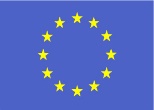 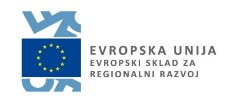 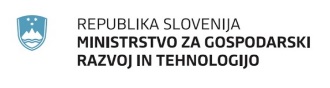 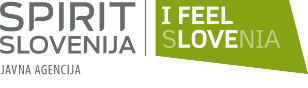 Kategorija/za pokrivanje stroškovABCDEFPLAČE30.29430.29430.29430.29430.29430.294PRISPEVKI DELODAJALCA4.8794.8794.8794.8794.8794.879BLAGO IN STORITVE9.75813.77018.30922.89927.28531.688AMORTIZACIJA2.7545.1518.72111.59414.53517.476SKUPAJ47.68554.09462.20369.66676.99384.337VRSTE STROŠKOVVrednost, izražena v EURPLAČE30.294PRISPEVKI DELODAJALCA4.879SKUPAJ35.173Vrsta stroškaVrednost na uroStroški dela raziskovalcev20,60 EURVRSTE STROŠKOV  Vrednost, izražena v EURPLAČE20.196,00PRISPEVKI DELODAJALCA3.252,67SKUPAJ23.448,67Vrsta stroškaVrednost na uroStroški dela        strokovnih in tehničnih sodelavcev13,70 EURNaziv projektaPredviden čas trajanja projekta     mesecevPredviden pričetek izvajanja projekta (dan/mesec/leto)Predviden zaključek izvajanja projekta (dan/mesec/leto)Skupna vrednost projekta (upravičeni in neupravičeni stroški)     €Vrednost upravičenih stroškov projekta     €Pričakovana višina subvencije     €Delež subvencije (glede na upravičene stroške projekta)     %Lastna udeležba prijavitelja ali konzorcija podjetij – v primeru, da gre za prijavo konzorcija     €Prednostno in fokusno področje S4, v katerega je uvrščen projektKratka obrazložitev uvrstitve projekta v prednostno in  fokusno področje S4Izbrano konceptualno področje iz točke 2.2. javnega razpisa in kratka obrazložitev uvrstitve Kratek povzetek projekta(največ 1 stran velikosti A4)Kratek povzetek projekta(največ 1 stran velikosti A4)NAZIV PRIJAVITELJASEDEŽSEDEŽSEDEŽNaslovNaslovPoštna številka in krajPoštna številka in krajRegija (Vzhod / Zahod)Regija (Vzhod / Zahod)Velikost podjetjaVelikost podjetjaKONTAKTNI PODATKIKONTAKTNI PODATKIKONTAKTNI PODATKIZakoniti zastopnikZakoniti zastopnikZakoniti zastopnikIme in priimekIme in priimekVloga v podjetjuVloga v podjetjuTelefonTelefonNaslov elektronske pošteNaslov elektronske pošteKontaktna oseba, dostopna za komunikacijo z izvajalcem javnega razpisaKontaktna oseba, dostopna za komunikacijo z izvajalcem javnega razpisaKontaktna oseba, dostopna za komunikacijo z izvajalcem javnega razpisaIme in priimekIme in priimekVloga v podjetjuVloga v podjetjuTelefon in GSMTelefon in GSMNaslov elektronske pošteNaslov elektronske poštePOSLOVNI PODATKI PRIJAVITELJAPOSLOVNI PODATKI PRIJAVITELJAPOSLOVNI PODATKI PRIJAVITELJAMatična številkaMatična številkaDavčna številka Davčna številka Naziv banke, pri kateri je odprt transakcijski računNaziv banke, pri kateri je odprt transakcijski računŠtevilka transakcijskega računaŠtevilka transakcijskega računaŠtevilo zaposlenih v podjetju na dan 31.12.2015 (razvidno iz priloženega potrdila ZZZS)Število zaposlenih v podjetju na dan 31.12.2015 (razvidno iz priloženega potrdila ZZZS)Delež vlaganja v R&R glede na čiste prihodke od prodaje v letu 2015 (Vrednost iz preglednice 3 a)Delež vlaganja v R&R glede na čiste prihodke od prodaje v letu 2015 (Vrednost iz preglednice 3 a)     %FINANČNI PODATKI PRIJAVITELJAFINANČNI PODATKI PRIJAVITELJAFINANČNI PODATKI PRIJAVITELJADelež sofinanciranja, ki ga bo prejel prijavitelj glede na celotno vrednost sofinanciranja, ki ga prejme konzorcijDelež sofinanciranja, ki ga bo prejel prijavitelj glede na celotno vrednost sofinanciranja, ki ga prejme konzorcij     %Skupna vrednost projekta prijavitelja (upravičeni in neupravičeni stroški)Skupna vrednost projekta prijavitelja (upravičeni in neupravičeni stroški)     €Vrednost upravičenih stroškov projekta prijaviteljaVrednost upravičenih stroškov projekta prijavitelja     €Pričakovana višina subvencije prijaviteljaPričakovana višina subvencije prijavitelja     €Delež subvencije prijavitelja (glede na upravičene stroške projekta)Delež subvencije prijavitelja (glede na upravičene stroške projekta)     %Lastna udeležba prijavitelja Lastna udeležba prijavitelja      €OSNOVNI PODATKI PARTNERJEV V KONZORCIJU OSNOVNI PODATKI PARTNERJEV V KONZORCIJU OSNOVNI PODATKI PARTNERJEV V KONZORCIJU NAZIV KONZORCIJSKEGA PARTNERJA 1SEDEŽSEDEŽSEDEŽNaslovNaslovPoštna številka in krajPoštna številka in krajRegija (Vzhod / Zahod)Regija (Vzhod / Zahod)Velikost podjetjaVelikost podjetjaPOSLOVNI PODATKI KONZORCIJSKEGA PARTNERJAPOSLOVNI PODATKI KONZORCIJSKEGA PARTNERJAPOSLOVNI PODATKI KONZORCIJSKEGA PARTNERJAMatična številkaMatična številkaDavčna številka Davčna številka Naziv banke, pri kateri je odprt transakcijski računNaziv banke, pri kateri je odprt transakcijski računŠtevilka transakcijskega računaŠtevilka transakcijskega računaŠtevilo zaposlenih v podjetju na dan 31.12.2015 (razvidno iz priloženega potrdila ZZZS)Število zaposlenih v podjetju na dan 31.12.2015 (razvidno iz priloženega potrdila ZZZS)Delež vlaganja v R&R glede na čiste prihodke od prodaje v letu 2015 (Vrednost iz preglednice 3 a)Delež vlaganja v R&R glede na čiste prihodke od prodaje v letu 2015 (Vrednost iz preglednice 3 a)     %FINANČNI PODATKI KONZORCIJSKEGA PARTNERJAFINANČNI PODATKI KONZORCIJSKEGA PARTNERJAFINANČNI PODATKI KONZORCIJSKEGA PARTNERJADelež sofinanciranja, ki ga bo prejel konzorcijski partner glede na celotno vrednost sofinanciranja, ki ga prejme konzorcijDelež sofinanciranja, ki ga bo prejel konzorcijski partner glede na celotno vrednost sofinanciranja, ki ga prejme konzorcij     %Skupna vrednost projekta konzorcijskega partnerja (upravičeni in neupravičeni stroški)Skupna vrednost projekta konzorcijskega partnerja (upravičeni in neupravičeni stroški)     €Vrednost upravičenih stroškov projekta konzorcijskega partnerjaVrednost upravičenih stroškov projekta konzorcijskega partnerja     €Pričakovana višina subvencije konzorcijskega partnerjaPričakovana višina subvencije konzorcijskega partnerja     €Delež subvencije konzorcijskega partnerja (glede na upravičene stroške projekta)Delež subvencije konzorcijskega partnerja (glede na upravičene stroške projekta)     %Lastna udeležba konzorcijskega partnerja Lastna udeležba konzorcijskega partnerja      €NAZIV KONZORCIJSKEGA PARTNERJA 2SEDEŽSEDEŽSEDEŽNaslovNaslovPoštna številka in krajPoštna številka in krajRegija (Vzhod / Zahod)Regija (Vzhod / Zahod)Velikost podjetjaVelikost podjetjaPOSLOVNI PODATKI KONZORCIJSKEGA PARTNERJAPOSLOVNI PODATKI KONZORCIJSKEGA PARTNERJAPOSLOVNI PODATKI KONZORCIJSKEGA PARTNERJAMatična številkaMatična številkaDavčna številka Davčna številka Naziv banke, pri kateri je odprt transakcijski računNaziv banke, pri kateri je odprt transakcijski računŠtevilka transakcijskega računaŠtevilka transakcijskega računaŠtevilo zaposlenih v podjetju na dan 31.12.2015 (razvidno iz priloženega potrdila ZZZS)Število zaposlenih v podjetju na dan 31.12.2015 (razvidno iz priloženega potrdila ZZZS)Delež vlaganja v R&R glede na čiste prihodke od prodaje v letu 2015 (Vrednost iz preglednice 3 a)Delež vlaganja v R&R glede na čiste prihodke od prodaje v letu 2015 (Vrednost iz preglednice 3 a)     %FINANČNI PODATKI KONZORCIJSKEGA PARTNERJAFINANČNI PODATKI KONZORCIJSKEGA PARTNERJAFINANČNI PODATKI KONZORCIJSKEGA PARTNERJADelež sofinanciranja, ki ga bo prejel konzorcijski partner glede na celotno vrednost sofinanciranja, ki ga prejme konzorcijDelež sofinanciranja, ki ga bo prejel konzorcijski partner glede na celotno vrednost sofinanciranja, ki ga prejme konzorcij     %Skupna vrednost projekta konzorcijskega partnerja (upravičeni in neupravičeni stroški)Skupna vrednost projekta konzorcijskega partnerja (upravičeni in neupravičeni stroški)     €Vrednost upravičenih stroškov projekta konzorcijskega partnerjaVrednost upravičenih stroškov projekta konzorcijskega partnerja     €Pričakovana višina subvencije konzorcijskega partnerjaPričakovana višina subvencije konzorcijskega partnerja     €Delež subvencije konzorcijskega partnerja (glede na upravičene stroške projekta)Delež subvencije konzorcijskega partnerja (glede na upravičene stroške projekta)     %Lastna udeležba konzorcijskega partnerja Lastna udeležba konzorcijskega partnerja      €Kraj, datumŽigIme in priimek zakonitega zastopnikaPodpisZAKONITI ZASTOPNIK(vpišite ime in priimek zakonitega zastopnika)PRIJAVITELJA(vpišite skrajšani naziv prijavitelja)izjavljam, da:imamo nosilno vlogo v konzorciju podjetij pri izvedbi celotnega projekta oziroma, da smo na projekt prijavljeni kot samostojni prijavitelj.Prav tako izjavljam, da:se strinjamo in sprejemamo vse pogoje, ki so navedeni v razpisu in razpisni dokumentaciji,vse kopije, ki so priložene vlogi, ustrezajo originalom,vsi podatki iz vloge, vključno z dokazili, so priloženi tudi v elektronski obliki; pisna in elektronska oblika vloge sta med seboj identični,so vse navedbe, ki so podane v tej vlogi, resnične in ustrezajo dejanskemu stanju,smo organizirani kot podjetje, opredeljeno v skladu z Zakonom o podpornem okolju za podjetništvo (ZPoP-1, Url. l. RS, št. 102/07, 57/12, 82/13 in 17/15), s sedežem v Republiki Sloveniji,je bilo podjetje ustanovljeno vsaj 2 leti pred datumom oddaje vloge na javni razpis (upošteva se datum vpisa v sodni oziroma drug ustrezen register). je podjetje na dan 31. 12. 2015 zaposlovalo najmanj 10 oseb, podjetje ni v stanju insolventnosti, kot jo opredeljuje 14. člen Zakona o finančnem poslovanju, postopkih zaradi insolventnosti in prisilnem prenehanju (ZFPPIPP, Ur. l. RS, št. 13/2014-UPB8),podjetje ne prejema ali ni v postopku pridobivanja državnih pomoči za reševanje in prestrukturiranje podjetij v težavah po Zakonu o pomoči za reševanje in prestrukturiranje gospodarskih družb v težavah – ZPRPGDT (Uradni list RS, št. 44/07-UPB, 5/11, 39/13 in 56/53) in niso podjetja v težavah skladno z 18. točko 2. člena Uredbe Komisije (EU) št. 651/2014,podjetje ni za iste stroške in iste aktivnosti pridobilo ali ni v postopku pridobivanja sofinanciranja iz drugih državnih ali lokalnih proračunskih virov,podjetje na dan oddaje vloge ni v postopku izbrisa brez likvidacije ali prisilne likvidacije ali likvidacije,ima podjetje poravnane obveznosti do države, pri čemer za ugotavljanje obstoja obveznosti do države ni pogoj, da bi bila le-ta že ugotovljena s pravnomočnim izvršilnim naslovom, glede podjetja ni podana prepoved poslovanja v razmerju do agencije in Ministrstva za gospodarski razvoj in tehnologijo v obsegu, kot izhaja iz 35. člena Zakona o integriteti in preprečevanju korupcije (Ur. l. RS, št. 96/11-UPB2, 81/2013 Odl.US: U-I-81/11-12),dejanski lastnik(i) družbe v skladu z 19. členom Zakona o preprečevanju pranja denarja in financiranja terorizma (Ur.l. RS, št. 60/2007, 47/2009 Skl.US: U-I-54/06-32 (48/2009 popr.) 19/2010, 77/2011, 108/2012-ZIS-E, 19/2014) ni(so) vpleten(i) v postopke pranja denarja in financiranja terorizma,podjetje ali odgovorna oseba podjetja ni v kazenskem postopku zaradi kateregakoli dejanja storjenega pri prijavi na katerikoli javni razpis ali pri izvajanju katerekoli pogodbe o sofinanciranju iz javnih sredstev, oz. ni bila obsojena zaradi takšnega dejanja, za katero še trajajo pravne posledice obsodbe (za podjetje ali odgovorno osebo podjetja) ne teče pravda med ministrstvom ali agencijo in prijaviteljem (obstoj pravde) v zvezi s prijavo na katerikoli javni razpis ali v zvezi z izvajanjem katerekoli pogodbe o sofinanciranju iz javnih sredstev, zaradi neupravičene uporabe sredstev, do pravnomočne odločitve sodišča,podjetje nima registrirane glavne dejavnosti in tudi vsebina sofinanciranega projekta se ne nanaša na sledeče izključene sektorje:sektor predelave in trženja kmetijskih proizvodov, kadar je:znesek pomoči določen na podlagi cene oziroma količine takih proizvodov, ki so kupljeni od primarnih proizvajalcev ali jih je na trg dalo zadevno podjetje,pomoč pogojena s tem, da se delno ali v celoti prenese na primarne proizvajalce; sektor premogovništva za lažje zaprtje nekonkurenčnih premogovnikov, kakor jo zajema Sklep Sveta št. 2010/787/EU z dne 10. decembra 2010 (UL L 336, 21.12.2010, str. 24), razen v primeru pomoči de minimis,podjetje ni v postopku vračanja neupravičeno prejete državne pomoči, na podlagi odločbe Evropske Komisije, ki je prejeto državno pomoč razglasila za nezakonito in nezdružljivo s skupnim trgom EU,projekt je skladen z namenom, ciljem in s predmetom javnega razpisa ter s cilji S4 in Operativnega programa za izvajanja evropske kohezijske politike v obdobju 2014-2020,projekt ni predmet prijave na katerega izmed domačih ali tujih javnih razpisov kot tudi  pozivov za enak namen,projekt je uvrščen v prednostno področje uporabe veljavne S4: Pametna mesta in skupnosti ter fokusno področje: Pretvorba, distribucija in upravljanje energije,projekt se ne bo pričel izvajati pred izdajo sklepa o sofinanciranju s strani agencije,sredstva za zaprtje finančne konstrukcije projekta so v celoti zagotovljena (pri tem se poleg lastnih sredstev upoštevajo tudi pričakovana sredstva iz naslova tega javnega razpisa ter premostitvena sredstva za del pričakovanih sredstev iz naslova tega javnega razpisa do povrnitve stroškov),projekt izkazuje spodbujevalni učinek in nujnost pomoči v skladu s 6. členom Uredbe Komisije (EU) št. 651/2014 o razglasitvi nekaterih vrst pomoči za združljive s skupnim trgom pri uporabi členov 107 in 108 Pogodbe), zakoniti zastopnik podjetja nisem s pravnomočno sodbo v kateri koli državi obsojen za prestopek v zvezi s svojim poklicnim ravnanjem,zakoniti zastopnik podjetja nisem storil velike strokovne napake s področja predmeta tega javnega razpisa, ki mi je bila dokazana s sredstvi, ki jih agencija lahko utemelji,ne podjetje in ne zakoniti zastopnik prijavitelja nisva v skladu z Zakonom o odgovornosti pravnih oseb za kazniva dejanja (Uradni list RS, št. 98/04 – uradno prečiščeno besedilo, 65/08 in 57/12); v nadaljnjem besedilu: ZOPOKD) pravnomočno obsojena zaradi naslednjih kaznivih dejanj, ki so opredeljena v Kazenskem zakoniku (Uradni list RS, št 50/12 - uradno prečiščeno besedilo; v nadaljnjem besedilu: KZ-1): nedovoljeno sprejemanje daril, nedovoljeno dajanje daril, sprejemanje koristi za nezakonito posredovanje in dajanje daril za nezakonito posredovanje; poslovna goljufija ali za enakovrstna kazniva dejanja po prejšnjem kazenskem zakoniku,bomo za potrebe projekta vodili ločeno računovodstvo ali ustrezno računovodsko kodo za vse transakcije v zvezi z operacijo pod naslednjo številko:       (vpišite številko stroškovnega mesta, na katerem bo voden projekt)izjavljam, da:imamo nosilno vlogo v konzorciju podjetij pri izvedbi celotnega projekta oziroma, da smo na projekt prijavljeni kot samostojni prijavitelj.Prav tako izjavljam, da:se strinjamo in sprejemamo vse pogoje, ki so navedeni v razpisu in razpisni dokumentaciji,vse kopije, ki so priložene vlogi, ustrezajo originalom,vsi podatki iz vloge, vključno z dokazili, so priloženi tudi v elektronski obliki; pisna in elektronska oblika vloge sta med seboj identični,so vse navedbe, ki so podane v tej vlogi, resnične in ustrezajo dejanskemu stanju,smo organizirani kot podjetje, opredeljeno v skladu z Zakonom o podpornem okolju za podjetništvo (ZPoP-1, Url. l. RS, št. 102/07, 57/12, 82/13 in 17/15), s sedežem v Republiki Sloveniji,je bilo podjetje ustanovljeno vsaj 2 leti pred datumom oddaje vloge na javni razpis (upošteva se datum vpisa v sodni oziroma drug ustrezen register). je podjetje na dan 31. 12. 2015 zaposlovalo najmanj 10 oseb, podjetje ni v stanju insolventnosti, kot jo opredeljuje 14. člen Zakona o finančnem poslovanju, postopkih zaradi insolventnosti in prisilnem prenehanju (ZFPPIPP, Ur. l. RS, št. 13/2014-UPB8),podjetje ne prejema ali ni v postopku pridobivanja državnih pomoči za reševanje in prestrukturiranje podjetij v težavah po Zakonu o pomoči za reševanje in prestrukturiranje gospodarskih družb v težavah – ZPRPGDT (Uradni list RS, št. 44/07-UPB, 5/11, 39/13 in 56/53) in niso podjetja v težavah skladno z 18. točko 2. člena Uredbe Komisije (EU) št. 651/2014,podjetje ni za iste stroške in iste aktivnosti pridobilo ali ni v postopku pridobivanja sofinanciranja iz drugih državnih ali lokalnih proračunskih virov,podjetje na dan oddaje vloge ni v postopku izbrisa brez likvidacije ali prisilne likvidacije ali likvidacije,ima podjetje poravnane obveznosti do države, pri čemer za ugotavljanje obstoja obveznosti do države ni pogoj, da bi bila le-ta že ugotovljena s pravnomočnim izvršilnim naslovom, glede podjetja ni podana prepoved poslovanja v razmerju do agencije in Ministrstva za gospodarski razvoj in tehnologijo v obsegu, kot izhaja iz 35. člena Zakona o integriteti in preprečevanju korupcije (Ur. l. RS, št. 96/11-UPB2, 81/2013 Odl.US: U-I-81/11-12),dejanski lastnik(i) družbe v skladu z 19. členom Zakona o preprečevanju pranja denarja in financiranja terorizma (Ur.l. RS, št. 60/2007, 47/2009 Skl.US: U-I-54/06-32 (48/2009 popr.) 19/2010, 77/2011, 108/2012-ZIS-E, 19/2014) ni(so) vpleten(i) v postopke pranja denarja in financiranja terorizma,podjetje ali odgovorna oseba podjetja ni v kazenskem postopku zaradi kateregakoli dejanja storjenega pri prijavi na katerikoli javni razpis ali pri izvajanju katerekoli pogodbe o sofinanciranju iz javnih sredstev, oz. ni bila obsojena zaradi takšnega dejanja, za katero še trajajo pravne posledice obsodbe (za podjetje ali odgovorno osebo podjetja) ne teče pravda med ministrstvom ali agencijo in prijaviteljem (obstoj pravde) v zvezi s prijavo na katerikoli javni razpis ali v zvezi z izvajanjem katerekoli pogodbe o sofinanciranju iz javnih sredstev, zaradi neupravičene uporabe sredstev, do pravnomočne odločitve sodišča,podjetje nima registrirane glavne dejavnosti in tudi vsebina sofinanciranega projekta se ne nanaša na sledeče izključene sektorje:sektor predelave in trženja kmetijskih proizvodov, kadar je:znesek pomoči določen na podlagi cene oziroma količine takih proizvodov, ki so kupljeni od primarnih proizvajalcev ali jih je na trg dalo zadevno podjetje,pomoč pogojena s tem, da se delno ali v celoti prenese na primarne proizvajalce; sektor premogovništva za lažje zaprtje nekonkurenčnih premogovnikov, kakor jo zajema Sklep Sveta št. 2010/787/EU z dne 10. decembra 2010 (UL L 336, 21.12.2010, str. 24), razen v primeru pomoči de minimis,podjetje ni v postopku vračanja neupravičeno prejete državne pomoči, na podlagi odločbe Evropske Komisije, ki je prejeto državno pomoč razglasila za nezakonito in nezdružljivo s skupnim trgom EU,projekt je skladen z namenom, ciljem in s predmetom javnega razpisa ter s cilji S4 in Operativnega programa za izvajanja evropske kohezijske politike v obdobju 2014-2020,projekt ni predmet prijave na katerega izmed domačih ali tujih javnih razpisov kot tudi  pozivov za enak namen,projekt je uvrščen v prednostno področje uporabe veljavne S4: Pametna mesta in skupnosti ter fokusno področje: Pretvorba, distribucija in upravljanje energije,projekt se ne bo pričel izvajati pred izdajo sklepa o sofinanciranju s strani agencije,sredstva za zaprtje finančne konstrukcije projekta so v celoti zagotovljena (pri tem se poleg lastnih sredstev upoštevajo tudi pričakovana sredstva iz naslova tega javnega razpisa ter premostitvena sredstva za del pričakovanih sredstev iz naslova tega javnega razpisa do povrnitve stroškov),projekt izkazuje spodbujevalni učinek in nujnost pomoči v skladu s 6. členom Uredbe Komisije (EU) št. 651/2014 o razglasitvi nekaterih vrst pomoči za združljive s skupnim trgom pri uporabi členov 107 in 108 Pogodbe), zakoniti zastopnik podjetja nisem s pravnomočno sodbo v kateri koli državi obsojen za prestopek v zvezi s svojim poklicnim ravnanjem,zakoniti zastopnik podjetja nisem storil velike strokovne napake s področja predmeta tega javnega razpisa, ki mi je bila dokazana s sredstvi, ki jih agencija lahko utemelji,ne podjetje in ne zakoniti zastopnik prijavitelja nisva v skladu z Zakonom o odgovornosti pravnih oseb za kazniva dejanja (Uradni list RS, št. 98/04 – uradno prečiščeno besedilo, 65/08 in 57/12); v nadaljnjem besedilu: ZOPOKD) pravnomočno obsojena zaradi naslednjih kaznivih dejanj, ki so opredeljena v Kazenskem zakoniku (Uradni list RS, št 50/12 - uradno prečiščeno besedilo; v nadaljnjem besedilu: KZ-1): nedovoljeno sprejemanje daril, nedovoljeno dajanje daril, sprejemanje koristi za nezakonito posredovanje in dajanje daril za nezakonito posredovanje; poslovna goljufija ali za enakovrstna kazniva dejanja po prejšnjem kazenskem zakoniku,bomo za potrebe projekta vodili ločeno računovodstvo ali ustrezno računovodsko kodo za vse transakcije v zvezi z operacijo pod naslednjo številko:       (vpišite številko stroškovnega mesta, na katerem bo voden projekt)seznanjeni smo z vsebino vseh pravnih podlag, ki so navedene kot podlage javnega razpisa in bomo redno spremljali tudi njihove morebitne spremembe.seznanjeni smo z vsebino vseh pravnih podlag, ki so navedene kot podlage javnega razpisa in bomo redno spremljali tudi njihove morebitne spremembe.Kraj, datumŽigIme in priimek zakonitega zastopnikaPodpisZAKONITI ZASTOPNIK(vpišite ime in priimek zakonitega zastopnika)KONZORCIJSKEGA PARTNERJA(vpišite skrajšani naziv konzorcijskega partnerja)Izjavljam, da v konzorciju podjetij pri izvedbi projekta sodelujemo kot partner. S podpisom izjave soglašamo in pooblaščamo vodilnega partnerja konzorcija, da v primeru uspešne kandidature na tem javnem razpisu v imenu vseh partnerjev konzorcija podpiše pogodbo o sofinanciranju.Prav tako izjavljam, da:se strinjamo in sprejemamo vse pogoje, ki so navedeni v razpisu in razpisni dokumentaciji,vse kopije, ki so priložene vlogi, ustrezajo originalom,vsi podatki iz vloge, vključno z dokazili, so priloženi tudi v elektronski obliki; pisna in elektronska oblika vloge sta med seboj identični,so vse navedbe, ki so podane v tej vlogi, resnične in ustrezajo dejanskemu stanju,smo organizirani kot podjetje, opredeljeno v skladu z Zakonom o podpornem okolju za podjetništvo (ZPoP-1, Url. l. RS, št. 102/07, 57/12, 82/13 in 17/15), s sedežem v Republiki Sloveniji,je bilo podjetje ustanovljeno vsaj 2 leti pred datumom oddaje vloge na javni razpis (upošteva se datum vpisa v sodni oziroma drug ustrezen register) je podjetje na dan 31. 12. 2015 zaposlovalo najmanj 3 osebe,podjetje ni v stanju insolventnosti, kot jo opredeljuje 14. člen Zakona o finančnem poslovanju, postopkih zaradi insolventnosti in prisilnem prenehanju (ZFPPIPP, Ur.l.RS, št. 13/2014-UPB8),podjetje ne prejema ali ni v postopku pridobivanja državnih pomoči za reševanje in prestrukturiranje podjetij v težavah po Zakonu o pomoči za reševanje in prestrukturiranje gospodarskih družb v težavah – ZPRPGDT (Uradni list RS, št. 44/07-UPB, 5/11, 39/13 in 56/53) in niso podjetja v težavah skladno z 18. točko 2. člena Uredbe Komisije (EU) št. 651/2014,podjetje ni za iste stroške in iste aktivnosti pridobilo ali ni v postopku pridobivanja sofinanciranja iz drugih državnih ali lokalnih proračunskih virov,podjetje na dan oddaje vloge ni v postopku izbrisa brez likvidacije ali prisilne likvidacije ali likvidacije,ima podjetje poravnane obveznosti do države, pri čemer za ugotavljanje obstoja obveznosti do države ni pogoj, da bi bila le-ta že ugotovljena s pravnomočnim izvršilnim naslovom, glede podjetja ni podana prepoved poslovanja v razmerju do agencije in Ministrstva za gospodarski razvoj in tehnologijo v obsegu, kot izhaja iz 35. člena Zakona o integriteti in preprečevanju korupcije (Ur. l. RS, št. 96/11-UPB2, 81/2013 Odl.US: U-I-81/11-12),dejanski lastnik(i) družbe v skladu z 19. členom Zakona o preprečevanju pranja denarja in financiranja terorizma (Ur.l. RS, št. 60/2007, 47/2009 Skl.US: U-I-54/06-32 (48/2009 popr.) 19/2010, 77/2011, 108/2012-ZIS-E, 19/2014) ni(so) vpleten(i) v postopke pranja denarja in financiranja terorizma,podjetje ali odgovorna oseba podjetja ni v kazenskem postopku zaradi kateregakoli dejanja storjenega pri prijavi na katerikoli javni razpis ali pri izvajanju katerekoli pogodbe o sofinanciranju iz javnih sredstev, oz. ni bila obsojena zaradi takšnega dejanja, za katero še trajajo pravne posledice obsodbe (za podjetje ali odgovorno osebo podjetja), ne teče pravda med ministrstvom ali agencijo in konzorcijskim partnerjem (obstoj pravde) v zvezi s prijavo na katerikoli javni razpis ali v zvezi z izvajanjem katerekoli pogodbe o sofinanciranju iz javnih sredstev, zaradi neupravičene uporabe sredstev, do pravnomočne odločitve sodišča,podjetje nima registrirane glavne dejavnosti in tudi vsebina sofinanciranega projekta se ne nanaša na sledeče izključene sektorje:sektor predelave in trženja kmetijskih proizvodov, kadar je:znesek pomoči določen na podlagi cene oziroma količine takih proizvodov, ki so kupljeni od primarnih proizvajalcev ali jih je na trg dalo zadevno podjetje,pomoč pogojena s tem, da se delno ali v celoti prenese na primarne proizvajalce; sektor premogovništva za lažje zaprtje nekonkurenčnih premogovnikov, kakor jo zajema Sklep Sveta št. 2010/787/EU z dne 10. decembra 2010 (UL L 336, 21.12.2010, str. 24), razen v primeru pomoči de minimis,podjetje ni v postopku vračanja neupravičeno prejete državne pomoči, na podlagi odločbe Evropske Komisije, ki je prejeto državno pomoč razglasila za nezakonito in nezdružljivo s skupnim trgom EU,projekt je skladen z namenom, ciljem in s predmetom javnega razpisa ter s cilji S4 in Operativnega programa za izvajanja evropske kohezijske politike v obdobju 2014-2020,projekt ni predmet prijave na katerega izmed domačih ali tujih javnih razpisov kot tudi  pozivov za enak namen,projekt je uvrščen v prednostno področje uporabe veljavne S4: Pametna mesta in skupnosti ter fokusno področje: Pretvorba, distribucija in upravljanje energije,projekt se ne bo pričel izvajati pred izdajo sklepa o sofinanciranju s strani agencije,sredstva za zaprtje finančne konstrukcije projekta so v celoti zagotovljena (pri tem se poleg lastnih sredstev upoštevajo tudi pričakovana sredstva iz naslova tega javnega razpisa ter premostitvena sredstva za del pričakovanih sredstev iz naslova tega javnega razpisa do povrnitve stroškov),projekt izkazuje spodbujevalni učinek in nujnost pomoči v skladu s 6. členom Uredbe Komisije (EU) št. 651/2014 o razglasitvi nekaterih vrst pomoči za združljive s skupnim trgom pri uporabi členov 107 in 108 Pogodbe),zakoniti zastopnik podjetja nisem s pravnomočno sodbo v kateri koli državi obsojen za prestopek v zvezi s svojim poklicnim ravnanjem,zakoniti zastopnik podjetja nisem storil velike strokovne napake s področja predmeta tega javnega razpisa, ki mi je bila dokazana s sredstvi, ki jih agencija lahko utemelji,ne podjetje in ne zakoniti zastopnik podjetja nisva v skladu z Zakonom o odgovornosti pravnih oseb za kazniva dejanja (Uradni list RS, št. 98/04 – uradno prečiščeno besedilo, 65/08 in 57/12); v nadaljnjem besedilu: ZOPOKD) pravnomočno obsojena zaradi naslednjih kaznivih dejanj, ki so opredeljena v Kazenskem zakoniku (Uradni list RS, št 50/12 - uradno prečiščeno besedilo; v nadaljnjem besedilu: KZ-1): nedovoljeno sprejemanje daril, nedovoljeno dajanje daril,  sprejemanje koristi za nezakonito posredovanje in dajanje daril za nezakonito posredovanje; poslovna goljufija ali za enakovrstna kazniva dejanja po prejšnjem kazenskem zakoniku,bomo za potrebe projekta vodili ločeno računovodstvo ali ustrezno računovodsko kodo za vse transakcije v zvezi z operacijo pod naslednjo številko:       (vpišite številko stroškovnega mesta, na katerem bo voden projekt)seznanjeni smo z vsebino vseh pravnih podlag, ki so navedene kot podlage javnega razpisa in bomo redno spremljali tudi njihove morebitne spremembe.Izjavljam, da v konzorciju podjetij pri izvedbi projekta sodelujemo kot partner. S podpisom izjave soglašamo in pooblaščamo vodilnega partnerja konzorcija, da v primeru uspešne kandidature na tem javnem razpisu v imenu vseh partnerjev konzorcija podpiše pogodbo o sofinanciranju.Prav tako izjavljam, da:se strinjamo in sprejemamo vse pogoje, ki so navedeni v razpisu in razpisni dokumentaciji,vse kopije, ki so priložene vlogi, ustrezajo originalom,vsi podatki iz vloge, vključno z dokazili, so priloženi tudi v elektronski obliki; pisna in elektronska oblika vloge sta med seboj identični,so vse navedbe, ki so podane v tej vlogi, resnične in ustrezajo dejanskemu stanju,smo organizirani kot podjetje, opredeljeno v skladu z Zakonom o podpornem okolju za podjetništvo (ZPoP-1, Url. l. RS, št. 102/07, 57/12, 82/13 in 17/15), s sedežem v Republiki Sloveniji,je bilo podjetje ustanovljeno vsaj 2 leti pred datumom oddaje vloge na javni razpis (upošteva se datum vpisa v sodni oziroma drug ustrezen register) je podjetje na dan 31. 12. 2015 zaposlovalo najmanj 3 osebe,podjetje ni v stanju insolventnosti, kot jo opredeljuje 14. člen Zakona o finančnem poslovanju, postopkih zaradi insolventnosti in prisilnem prenehanju (ZFPPIPP, Ur.l.RS, št. 13/2014-UPB8),podjetje ne prejema ali ni v postopku pridobivanja državnih pomoči za reševanje in prestrukturiranje podjetij v težavah po Zakonu o pomoči za reševanje in prestrukturiranje gospodarskih družb v težavah – ZPRPGDT (Uradni list RS, št. 44/07-UPB, 5/11, 39/13 in 56/53) in niso podjetja v težavah skladno z 18. točko 2. člena Uredbe Komisije (EU) št. 651/2014,podjetje ni za iste stroške in iste aktivnosti pridobilo ali ni v postopku pridobivanja sofinanciranja iz drugih državnih ali lokalnih proračunskih virov,podjetje na dan oddaje vloge ni v postopku izbrisa brez likvidacije ali prisilne likvidacije ali likvidacije,ima podjetje poravnane obveznosti do države, pri čemer za ugotavljanje obstoja obveznosti do države ni pogoj, da bi bila le-ta že ugotovljena s pravnomočnim izvršilnim naslovom, glede podjetja ni podana prepoved poslovanja v razmerju do agencije in Ministrstva za gospodarski razvoj in tehnologijo v obsegu, kot izhaja iz 35. člena Zakona o integriteti in preprečevanju korupcije (Ur. l. RS, št. 96/11-UPB2, 81/2013 Odl.US: U-I-81/11-12),dejanski lastnik(i) družbe v skladu z 19. členom Zakona o preprečevanju pranja denarja in financiranja terorizma (Ur.l. RS, št. 60/2007, 47/2009 Skl.US: U-I-54/06-32 (48/2009 popr.) 19/2010, 77/2011, 108/2012-ZIS-E, 19/2014) ni(so) vpleten(i) v postopke pranja denarja in financiranja terorizma,podjetje ali odgovorna oseba podjetja ni v kazenskem postopku zaradi kateregakoli dejanja storjenega pri prijavi na katerikoli javni razpis ali pri izvajanju katerekoli pogodbe o sofinanciranju iz javnih sredstev, oz. ni bila obsojena zaradi takšnega dejanja, za katero še trajajo pravne posledice obsodbe (za podjetje ali odgovorno osebo podjetja), ne teče pravda med ministrstvom ali agencijo in konzorcijskim partnerjem (obstoj pravde) v zvezi s prijavo na katerikoli javni razpis ali v zvezi z izvajanjem katerekoli pogodbe o sofinanciranju iz javnih sredstev, zaradi neupravičene uporabe sredstev, do pravnomočne odločitve sodišča,podjetje nima registrirane glavne dejavnosti in tudi vsebina sofinanciranega projekta se ne nanaša na sledeče izključene sektorje:sektor predelave in trženja kmetijskih proizvodov, kadar je:znesek pomoči določen na podlagi cene oziroma količine takih proizvodov, ki so kupljeni od primarnih proizvajalcev ali jih je na trg dalo zadevno podjetje,pomoč pogojena s tem, da se delno ali v celoti prenese na primarne proizvajalce; sektor premogovništva za lažje zaprtje nekonkurenčnih premogovnikov, kakor jo zajema Sklep Sveta št. 2010/787/EU z dne 10. decembra 2010 (UL L 336, 21.12.2010, str. 24), razen v primeru pomoči de minimis,podjetje ni v postopku vračanja neupravičeno prejete državne pomoči, na podlagi odločbe Evropske Komisije, ki je prejeto državno pomoč razglasila za nezakonito in nezdružljivo s skupnim trgom EU,projekt je skladen z namenom, ciljem in s predmetom javnega razpisa ter s cilji S4 in Operativnega programa za izvajanja evropske kohezijske politike v obdobju 2014-2020,projekt ni predmet prijave na katerega izmed domačih ali tujih javnih razpisov kot tudi  pozivov za enak namen,projekt je uvrščen v prednostno področje uporabe veljavne S4: Pametna mesta in skupnosti ter fokusno področje: Pretvorba, distribucija in upravljanje energije,projekt se ne bo pričel izvajati pred izdajo sklepa o sofinanciranju s strani agencije,sredstva za zaprtje finančne konstrukcije projekta so v celoti zagotovljena (pri tem se poleg lastnih sredstev upoštevajo tudi pričakovana sredstva iz naslova tega javnega razpisa ter premostitvena sredstva za del pričakovanih sredstev iz naslova tega javnega razpisa do povrnitve stroškov),projekt izkazuje spodbujevalni učinek in nujnost pomoči v skladu s 6. členom Uredbe Komisije (EU) št. 651/2014 o razglasitvi nekaterih vrst pomoči za združljive s skupnim trgom pri uporabi členov 107 in 108 Pogodbe),zakoniti zastopnik podjetja nisem s pravnomočno sodbo v kateri koli državi obsojen za prestopek v zvezi s svojim poklicnim ravnanjem,zakoniti zastopnik podjetja nisem storil velike strokovne napake s področja predmeta tega javnega razpisa, ki mi je bila dokazana s sredstvi, ki jih agencija lahko utemelji,ne podjetje in ne zakoniti zastopnik podjetja nisva v skladu z Zakonom o odgovornosti pravnih oseb za kazniva dejanja (Uradni list RS, št. 98/04 – uradno prečiščeno besedilo, 65/08 in 57/12); v nadaljnjem besedilu: ZOPOKD) pravnomočno obsojena zaradi naslednjih kaznivih dejanj, ki so opredeljena v Kazenskem zakoniku (Uradni list RS, št 50/12 - uradno prečiščeno besedilo; v nadaljnjem besedilu: KZ-1): nedovoljeno sprejemanje daril, nedovoljeno dajanje daril,  sprejemanje koristi za nezakonito posredovanje in dajanje daril za nezakonito posredovanje; poslovna goljufija ali za enakovrstna kazniva dejanja po prejšnjem kazenskem zakoniku,bomo za potrebe projekta vodili ločeno računovodstvo ali ustrezno računovodsko kodo za vse transakcije v zvezi z operacijo pod naslednjo številko:       (vpišite številko stroškovnega mesta, na katerem bo voden projekt)seznanjeni smo z vsebino vseh pravnih podlag, ki so navedene kot podlage javnega razpisa in bomo redno spremljali tudi njihove morebitne spremembe.Kraj, datumŽigIme in priimek zakonitega zastopnikaPodpisZAKONITI ZASTOPNIK(vpišite ime in priimek zakonitega zastopnika)Datum rojstvaNaslovPoštna številka in krajVrsta osebnega dokumentaŠtevilka osebnega dokumentaDatum izdaje osebnega dokumentaNAZIV PRIJAVITELJA / KONZORCIJSKEGA PARTNERJA(vpišite polno ime prijavitelja / konzorcijskega partnerja)NaslovPoštna številka in krajObčina sedeža pravne osebeMatična številkaDavčna številkaKraj, datumŽigIme in priimek zakonitega zastopnikaPodpisIme in priimek(vpišite ime in priimek odgovorne osebe/zakonitega zastopnika  podjetja)EMŠO (za tujca ni obvezno)Datum rojstvaKraj rojstvaObčina rojstvaDržava rojstvaDržavljanstvo Moje prejšnje osebno ime se je glasiloNaslov stalnega / začasnega prebivališča(ulica, hišna številka, poštna številka in pošta)Vrsta osebnega dokumentaŠtevilka osebnega dokumentaDatum izdaje osebnega dokumentaNaziv podjetja/podjetij, katerega odgovorna oseba/zakoniti zastopnik sem (vpišite polno ime podjetja/podjetij)Kraj, datumIme in priimek PodpisViri financiranjaPrijavitelj / konzorcijski partner (naziv)Regija(V/Z)2017 (znesek v €)2018 (znesek v €)2019 (znesek v €)2020 (znesek v €)SKUPAJ (znesek v €)Predvidena lastna sredstvaPredvidena lastna sredstvaPredvidena lastna sredstvaPredvideno sofinanciranje ESRRPredvideno sofinanciranje ESRRPredvideno sofinanciranje ESRRSkupaj vsi viri sofinanciranjaSkupaj vsi viri sofinanciranjaSkupaj vsi viri sofinanciranjaSklop upravičenih stroškovPredvidena vrednost upravičenega stroška (znesek v EUR)Stopnja sofinanciranja
(veliko podjetje do 25 %;
 srednje veliko podjetje do 35 %;
malo podjetje do 45 %)Predvidena vrednost sofinanciranja                   (znesek v EUR)                  Sklop upravičenih stroškovPredvidena vrednost upravičenega stroška (znesek v EUR)Stopnja sofinanciranja
(veliko podjetje do 25 %;
 srednje veliko podjetje do 35 %;
malo podjetje do 45 %)Predvidena vrednost sofinanciranja                   (znesek v EUR)                  Sklop upravičenih stroškovPredvidena vrednost upravičenega stroška (znesek v EUR)Stopnja sofinanciranja
(veliko podjetje do 25 %;
 srednje veliko podjetje do 35 %;
malo podjetje do 45 %)Predvidena vrednost sofinanciranja                   (znesek v EUR)                  Sklop upravičenih stroškovPredvidena vrednost upravičenega stroška (znesek v EUR)Stopnja sofinanciranja
(veliko podjetje do 25 %;
 srednje veliko podjetje do 35 %;
malo podjetje do 45 %)Predvidena vrednost sofinanciranja                   (znesek v EUR)                  Stroški plačPrijaviteljStroški plačPartner 1Stroški plačPartner 2Stroški plačPartner 3Stroški plač (skupaj)Amortizacija opremePrijaviteljAmortizacija opremePartner 1Amortizacija opremePartner 2Amortizacija opremePartner 3Amortizacija opreme (skupaj)Stroški storitev zunanjih izvajalcevPrijaviteljStroški storitev zunanjih izvajalcevPartner 1Stroški storitev zunanjih izvajalcevPartner 2Stroški storitev zunanjih izvajalcevPartner 3Stroški storitev zunanjih izvajalcev (skupaj)Posredni stroškiPrijaviteljPosredni stroškiPartner 1Posredni stroškiPartner 2Posredni stroškiPartner 3Posredni stroški (skupaj)SKUPAJKraj, datumŽigIme in priimek zakonitega zastopnikaPodpisZ.št.Naziv prijavitelja/partnerja v primeru konzorcija Matična številka podjetjaŠtevilo zaposlenih na dan 31.12.2015 Čisti prihodki od prodaje  v podjetju v 2015 (znesek v €)Vlaganja v RR 2015 (znesek v €)Delež vlaganja v RR glede na čiste prihodke od prodaje v letu 2015 (%)123…SKUPNO/ POVPREČJEKraj, datumŽigIme in priimek zakonitega zastopnikaPodpisKljučna tveganja za izvedbo PD projektaKljučna tveganja za izvedbo PD projektaOpis tveganjaPredlagani ukrepi za obvladovanje tveganja112233…(po potrebi dodajte vrstice)Kraj, datumŽigIme in priimek zakonitega zastopnikaPodpisNaziv projektaKratica projektaOpis projekta (največ 4 strani velikosti A4)Opis PD projekta, morebitne dosedanje rezultate ter ključno vsebino aktivnosti prijavljenega projekta (izhodišče, zastavljen izziv, poslovna priložnost, prebojnost, uporabljene metode in pristopi). Navedite aktivnosti, ki jih boste izvedli, skupaj s terminskim načrtom izvedbe posameznih aktivnosti; pri vsaki aktivnosti navedite rezultate le-te. Opis projektnih ciljev (največ 2 strani velikosti A4)Navedite in opišite glavne cilje projekta, t.j. cilje (rezultate in učinke), ki jih načrtujete neposredno doseči do zaključka predloženega projekta. Opis projektnih ciljev vpišite v preglednico z naslovom »Glavni cilji projekta, ki se bodo vnesli v 7. člen pogodbe o sofinanciranju«, ki se nahaja pod to preglednico. Kratek naziv cilja napišite v polje desno, opis pa dodajte v spodnje polje. Opis naj bo razumljiv, kratek in jedrnat. Navedite in opišite največ 5 ključnih ciljev. Cilji morajo biti jasni, merljivi, realni in dosegljivi ter konsistentni z vsebino projekta. Vsakemu cilju določite ustrezen kazalnik in v preglednico vpišite trenutno in načrtovano vrednost kazalnika. Izpolnite tudi preglednico s cilji in kazalniki, o katerih bo potrebno letno poročati agenciji še 5 let po zaključku operacije.Glavni cilji projekta, ki se bodo vnesli v 7. člen pogodbe o sofinanciranju Glavni cilji projekta, ki se bodo vnesli v 7. člen pogodbe o sofinanciranju Glavni cilji projekta, ki se bodo vnesli v 7. člen pogodbe o sofinanciranju Glavni cilji projekta, ki se bodo vnesli v 7. člen pogodbe o sofinanciranju Glavni cilji projekta, ki se bodo vnesli v 7. člen pogodbe o sofinanciranju Cilj 1      (naziv cilja)      (naziv cilja)      (naziv cilja)      (naziv cilja)Cilj 1      (opis cilja)      (opis cilja)      (opis cilja)      (opis cilja)Cilj 1Kazalnik (kvantitativni odraz cilja)Kazalnik (kvantitativni odraz cilja)Cilj 1Trenutna vrednostTrenutna vrednostNačrtovana vrednostNačrtovana vrednostCilj 1LetoVrednostLetoVrednostCilj 1Cilj 2      (naziv cilja)      (naziv cilja)      (naziv cilja)      (naziv cilja)Cilj 2      (opis cilja)      (opis cilja)      (opis cilja)      (opis cilja)Cilj 2Kazalnik (kvantitativni odraz cilja)Kazalnik (kvantitativni odraz cilja)Cilj 2Trenutna vrednostTrenutna vrednostNačrtovana vrednostNačrtovana vrednostCilj 2LetoVrednostLetoVrednostCilj 2Cilj 3      (naziv cilja)      (naziv cilja)      (naziv cilja)      (naziv cilja)Cilj 3      (opis cilja)      (opis cilja)      (opis cilja)      (opis cilja)Cilj 3Kazalnik (kvantitativni odraz cilja)Kazalnik (kvantitativni odraz cilja)Cilj 3Trenutna vrednostTrenutna vrednostNačrtovana vrednostNačrtovana vrednostCilj 3LetoVrednostLetoVrednostCilj 3Cilj 4      (naziv cilja)      (naziv cilja)      (naziv cilja)      (naziv cilja)Cilj 4      (opis cilja)      (opis cilja)      (opis cilja)      (opis cilja)Cilj 4Kazalnik (kvantitativni odraz cilja)Kazalnik (kvantitativni odraz cilja)Cilj 4Trenutna vrednostTrenutna vrednostNačrtovana vrednostNačrtovana vrednostCilj 4LetoVrednostLetoVrednostCilj 4Cilj 5      (naziv cilja)      (naziv cilja)      (naziv cilja)      (naziv cilja)Cilj 5      (opis cilja)      (opis cilja)      (opis cilja)      (opis cilja)Cilj 5Kazalnik (kvantitativni odraz cilja)Kazalnik (kvantitativni odraz cilja)Cilj 5Trenutna vrednostTrenutna vrednostNačrtovana vrednostNačrtovana vrednostCilj 5LetoVrednostLetoVrednostCilj 5Kazalniki, o katerih bodo upravičenci poročali agenciji še pet let po zaključku projekta, izključno le za namene spremljanja uspešnosti projekta Kazalniki, o katerih bodo upravičenci poročali agenciji še pet let po zaključku projekta, izključno le za namene spremljanja uspešnosti projekta Kazalniki, o katerih bodo upravičenci poročali agenciji še pet let po zaključku projekta, izključno le za namene spremljanja uspešnosti projekta Kazalniki, o katerih bodo upravičenci poročali agenciji še pet let po zaključku projekta, izključno le za namene spremljanja uspešnosti projekta Kazalnik 1Dodana vrednost na zaposlenega Vpišite stanje na dan 31.12.2015                     Kazalnik 2Neto število zaposlenih Vpišite stanje na dan 31.12.2015                     Kazalnik 3Čisti prihodki od prodaje  (ločeno na domačem in tujem trgu Vpišite stanje na dan 31.12.2015                     Domači trg:            Tuji trg:                  KAKOVOST IN TRŽNI POTENCIAL PROJEKTAKAKOVOST IN TRŽNI POTENCIAL PROJEKTAStopnja tehnološke odličnosti(največ 2 strani velikosti A4)Predstavite stopnjo tehnološke odličnosti projekta. Iz predstavitve mora biti razvidna in ustrezno utemeljena tehnološka odličnosti z vidika razvitih in uporabljenih znanj, tehnologij ali procesov, pomembnosti in širine tehnoloških dosežkov projekta za industrijo, infrastrukturo, samo tehnološko področje, gospodarstvo, družbo. Jasno predstavite prispevek dosežkov projekta na zadevnem področju glede na sedanje stanje razvoja.Stopnja inovativnosti projekta(največ 2 strani velikosti A4) Opišite in utemeljite inovacije (tehnološke in netehnološke inovacije) prijavljenega projekta z vidika novosti uporabljenih raziskovalnih rezultatov in tehnoloških dosežkov glede na stanje v svetu. Predstavite tudi, kaj pomeni inovacija za samo podjetje ter za globalni trg, kot tudi njeno vlogo in pomen za obstoječo industrijo. Opišite tudi mednarodni inovativni potencial, ki ga ima projekt. Po potrebi navedite tudi primerljive proizvode in storitve, ki so že na globalnem trgu. Utemeljite inovacijo z vidika samega podjetja.Tržni potencial in ciljni trgi(največ 2 strani velikosti A4) Opišite in utemeljite tržni potencial predlaganega projekta ter opredelite trženjske kapacitete in kompetence upravičencev na domačem in tujih trgih. Iz predstavitve mora biti razvidno in ustrezno utemeljen potencialni trg za rezultate projekta z možno konkurenco ter novimi tržnimi nišami. Razvidna mora biti tudi kvaliteta trga glede na  časovno komponento.Prispevek k doseganju ključnih ciljev S4 (največ 1 stran velikosti A4) Predstavite ključne elemente projekta, ki pomembno prispevajo k doseganju ključnih ciljev S4.  Ključni cilji S4, ki so relevantni, so:povečanje dodane vrednosti na zaposlenega v podjetju,povečanje deleža visokotehnološko intenzivnih proizvodov v izvozu in/ali povečanje deleža izvoza storitev z visokim deležem znanja v celotnem izvozu.Predstavitev naj bo razumljiva, kratka in jedrnata.SPOSOBNOST UPRAVIČENCASPOSOBNOST UPRAVIČENCAUpravljavska/koordinacijska/strokovna sposobnost prijavitelja oz. partnerjev v konzorciju (največ 3 strani velikosti A4)Predstavite način upravljanja in koordinacije projekta ter upravljavsko/koordinacijsko/strokovno usposobljenost osebja, ki je vključeno v izvajanje projekta. Predstavite njihove reference in izkušnje z vidika vodenja projektov, upravljanja in koordinacije, ki so primerljive s kompleksnostjo vodenja prijavljenega projekta. Za vse sodelujoče raziskovalce priložite njihove življenjepise (CV). V primeru konzorcija predstavite zgoraj navedene podatke ločeno za vse partnerje v konzorciju. Predstavite tudi skupno upravljavsko in koordinacijsko strukturo v primeru konzorcija.Raziskovalno – inovacijska sposobnost prijavitelja oz. partnerjev v konzorciju (največ 3 strani velikosti A4)Predstavite raziskovalne kapacitete za izvedbo projekta (predstavite obstoječo raziskovalno infrastrukturo, umestitev raziskovalnega oddelka v strukturo podjetja, naštejte relevantne projekte, patente in druge razvojne dosežke, ki so ključni za izvedbo projekta).Predstavite izračun deleža vlaganj v raziskave in razvoj (RR) (v %) v čistih prihodkih od prodaje prijavitelja (oz. povprečno vrednost vlaganj v RR v primeru konzorcija.  V primeru prijave konzorcija se povprečna vrednost vlaganj v RR (PVRR) izračuna tako, da se upošteva seštevek čistih prihodkov od prodaje vseh partnerjev konzorcija v letu 2015 (SČPP) in seštevek vlaganj v RR v letu 2015 vseh partnerjev konzorcija (SVRR) in se izračuna po sledeči formuli:. PVRR=(SVRR*100)/SČPPPodatki se morajo ujemati s podatki v Obrazcu 3.Vlaganja v RR se izkazujejo z uradnim FURS obrazcem za leto 2015, ki ga priložite kot ustrezno dokazilo.Natančno izpolnite preglednico:Obrazec 3: Podatki podjetij V primeru prijave konzorcija predstavite podatke po posameznem partnerju.Sestava – uravnoteženost konzorcija (največ 4 strani velikosti A4) (največ 4 strani velikosti A4)Predstavite (po možnosti tabelarično) konzorcij in komplementarnost kvalifikacij po partnerjih. Kako bo konzorcij uskladil cilje projekta med partnerji?  Kako partnerji drug drugega dopolnjujejo in pokrivajo aktivnosti projekta? Kako vsak posamezen partner prispeva k projektu? Kako bodo sposobni učinkovito sodelovati? Kako bo potekalo koriščenje rezultatov projekta? Kakšna je dodana vrednost projekta za posameznega partnerja?Razvojna osnova za izvedbo PD projekta (največ 3 strani velikosti A4) Predstavite obstoječa znanja in rezultate predhodnih RRI aktivnosti v podjetju (konzorciju), ki zagotavljajo pogoje za izvedbo PD projekta. Navedite v čigavi lasti in/ali upravljanju so kapacitete ali/in infrastruktura potrebna za izvedbo demonstracije v okviru PD projekta. Za navedbe priložite preverljiva dokazila, v primeru, da so navedena sredstva v lasti/upravljanju tretjih oseb, je k prijavi potrebno priložiti dokazila, iz katerih bo razvidno, da imate možnost uporabe potrebne infrastrukture (Pismo o nameri/Pogodba o sodelovanju).Bonitetna ocena prijaviteljaNavede se bonitetna ocena prijavitelja na podlagi bonitetnega modela S.BON AJPESBonitetna ocena prijavitelja je:METODOLOGIJA PROJEKTAMETODOLOGIJA PROJEKTAProjektno vodenje PD projekta (največ 4 strani velikosti A4)Glede na kompleksnost projekta ustrezno opišite metodologijo in vse ključne elemente projektnega vodenja; metode in načine vodenja, upravljanja in nadzorovanja projekta. Opišite, kako boste reševali vprašanja glede vsebine, časa, osebja, financ in kakovosti ter s katerimi orodji jih boste obdelovali. Na pregleden način predstavite organizacijo vodenja PD projekta, jasno definirajte odgovornost posameznih projektnih skupin, članov projektnih skupin ter njihove vloge v skupini ter predstavite podporno osebje in vlogo podpornega osebja v PD projektu.Opišite tudi vsa ključna tveganja, povezana z uspešno izvedbo projekta, zaradi katerih  navedeni cilji projekta morda ne bodo doseženi, ter vse ukrepe za upravljanje tveganj.Natančno izpolnite preglednici:Obrazec 5: Preglednica »Glavni cilji projekta, ki se bodo vnesli v 7. člen pogodbe o sofinanciranju«Obrazec 4: Ključna tveganja za izvedboPo potrebi lahko vključite tudi druge, dodatne preglednice.Terminski plan PD projekta (največ 4 strani velikosti A4)Predstavite stvaren in jasen terminski plan z ustreznimi mejniki, fazami, aktivnostmi in nosilci aktivnosti (Gantogram ali podobno).Finančna konstrukcija PD projekta (največ 3 strani velikosti A4)Skladno z aktivnostmi  projekta in predvidenimi sredstvi, predstavite razčlenitev projektnega proračuna s prikazom lastnega in zunanjega financiranja. Opisno je potrebno predstaviti izhodiščne postavke za pripravo finančnega načrta ter njegovo strukturo po vrstah upravičenih stroškov za projekt, enako tudi v primeru konzorcija. Prikažite in utemeljite zagotovljenost lastnega finančnega  prispevka in zunanje financiranje (v kolikor je predvideno).Natančno izpolnite  tudi zahtevane preglednice:Preglednica 2 a: Struktura virov financiranja projekta. Finančni načrt projekta mora biti pripravljen tako, da izkazuje zaprto finančno konstrukcijo za celotno obdobje izvajanja projekta. Vrednost načrtovanih upravičenih stroškov po letih mora biti enaka virom financiranja skupaj po letih in vrsti vira financiranja, ki je dodatno opredeljen še po vrsti kohezijske regije (Vzhodna ali Zahodna kohezijska regija) v primeru konzorcija. Podatki iz preglednice morajo biti skladni s podatki iz vseh ostalih delov vloge.Preglednica 2 b: Finančni načrt projekta po vrstah stroškov.V primeru prijave konzorcija je razporeditev stroškov po partnerjih tudi predmet konzorcijske pogodbe, v kateri je potrebno prav tako opredeliti, kako in v kakšnih primerih se lahko finančni načrt po partnerjih spremeni.Po potrebi lahko vključite tudi druge, dodatne preglednice.ŠIRŠI DRUŽBENI VPLIV PROJEKTAŠIRŠI DRUŽBENI VPLIV PROJEKTAVpliv projekta na okolje in prispevek k prehodu v krožno gospodarstvo(največ 2 strani velikosti A4)Utemeljite, kako rezultati projekta vplivajo na okolje ter prispevajo k prehodu v krožno gospodarstvo - vpliv se ocenjuje na podlagi naslednjih kriterijev: povečanje energetske učinkovitosti,drugi pozitivni okoljski vplivi (npr: razvoj, pridobivanje ali izkoriščanje okolju prijazne energije, zmanjšanje uporabe in izpusta škodljivih snovi v okolje,možnost reciklaže razvitih produktov,uporaba recikliranih materialov v razvitih produktih,zmanjšanje porabe vode, surovin in zmanjšanje količin odpadkov).Trajnostna naravnanost podjetja oziroma partnerjev v konzorciju ter prispevek k družbeni odgovornosti(največ 2 strani velikosti A4)Opišite vizijo oziroma poslanstvo podjetja (oziroma partnerjev v konzorciju), iz katere je razvidna  uravnotežena ekonomska, družbena in okoljska komponenta razvoja. Predstavite izpolnjevanje prostovoljnih standardov, pridobitve certifikatov ali nagrad (npr. certifikatov za družini prijazno podjetje, okoljska marjetica, shema EMAS, nagrada HORUS, itd.) ter družbeno odgovorno ravnanje prijavitelja/prijaviteljev.IMENASLOVVELIKOST PODJETJA123…………Naziv kazalnikaTrenutna vrednostTrenutna vrednostNačrtovana vrednostNačrtovana vrednostNaziv kazalnikaLetoVrednostLetoVrednostFinančni viri2017201820192020SkupajSofinanciranje s sredstvi državnega proračuna za kohezijsko politiko (EUR)Zasebni viri (EUR)Skupaj (EUR)Sklop upravičenih stroškovPredvidena vrednost upravičenega stroškaStopnja sofinanciranja (v odstotkih)Predvidena vrednost sofinanciranja (EUR)Stroški plačAmortizacija opremeStroški storitev zunanjih izvajalcevPosredni stroškiSKUPAJLetoSKUPAJ OPERACIJA2017EUR2018EUR2019EUR2020EURSKUPAJ VREDNOSTEURUpravičenecNAZIV DirektorKraj in datum                                                                 SPIRIT SLOVENIJA, javna agencijadirektorKraj in datum SM XXXX / SN XXXXNaziv prijaviteljaNaslov in poštna številkaMatična številkaDavčna številkaŠtevilka transakcijskega računaBanka, pri kateri je odprt transakcijski računSPIRIT Slovenija, javna agencijaVerovškova ulica 60, 1000 LjubljanaSPIRIT Slovenija, javna agencijaVerovškova ulica 60, 1000 LjubljanaDatumDavčna številka97712663KrajMatična številka6283519000KrajZAHTEVEK ZA IZPLAČILO ŠT. _____Za izvedene aktivnosti po pogodbi št. ____________ Javnega razpisa »Pilotni/demonstracijski projekti - I. sklop: Pretvorba, distribucija in upravljanje energije«Izjavljamo, da so vse obveznosti do upnikov, v zvezi z aktivnostmi, ki so predmet poročanja po tem javnem razpisu, poravnane. Izjavljamo tudi, da smo seznanjeni z dejstvom, da je napačna navedba podatkov  v zahtevku za plačilo kaznivo dejanje po Kazenskem zakoniku Republike Slovenije in bo v skladu s kazenskim pravom Republike Slovenije preganjana.Na agencijo mora biti zahtevek predložen kot eRačun v HTML obliki preko Uprave Republike Slovenije za javna plačila, kot dokazilo pa mora biti k poročilu priložen tudi zahtevek za izplačilo, ki se mora ujemati z eRačunom. V primeru neujemanja se upošteva eRačun.Kraj, datumŽigIme in priimek zakonitega zastopnikaPodpisPooblaščene osebe za izstavljanje zahtevkov za sofinanciranjePooblaščene osebe za izstavljanje zahtevkov za sofinanciranjePooblaščene osebe za izstavljanje zahtevkov za sofinanciranjePooblaščene osebe za izstavljanje zahtevkov za sofinanciranjeIme in priimekPoložaj v podjetjuLastnoročni podpis12345Kraj, datumŽigIme in priimek zakonitega zastopnikaPodpisNaziv pošiljateljaNaslov pošiljateljaNE ODPIRAJ – ODDAJA VLOGE NA JAVNI RAZPISNE ODPIRAJ – ODDAJA VLOGE NA JAVNI RAZPIS»Pilotni/demonstracijski projekti – I. sklop: Pretvorba, distribucija in upravljanje energije«»Pilotni/demonstracijski projekti – I. sklop: Pretvorba, distribucija in upravljanje energije« Številka prijavePrejemnik:Javna agencija Republike Slovenije za spodbujanje podjetništva, internacionalizacije, tujih investicij in tehnologijeNaslov:Verovškova ulica 60Poštna številka in pošta:1000 Ljubljana